Službeni glasnikOpćine ŠodolovciGodina XXII____          _                                                           Šodolovci, 28. listopada 2019.                                                                                             Broj 5_SADRŽAJAKTI OPĆINSKOG VIJEĆA:1. Zaključak o usvajanju zapisnika sa 18. sjednice Općinskog vijeća Općine Šodolovci,2. I. Izmjene i dopune Proračuna općine Šodolovci za 2019. godinu,3. I. Izmjene i dopune Programa gradnje objekata i uređaja komunalne infrastrukture općine Šodolovci za 2019. godinu,4. I. Izmjene i dopune Programa održavanja objekata i uređaja komunalne infrastrukture općine Šodolovci za 2019. godinu,5. I. Izmjene i dopune Programa javnih potreba u socijalnoj skrbi općine Šodolovci za 2019. godinu,6. I. Izmjene i dopune Programa javnih potreba u kulturi i religiji općine Šodolovci za 2019. godinu,7. I. Izmjene i dopune Programa javnih potreba u sportu općine Šodolovci za 2019. godinu,8. I. Izmjene i dopune Programa utroška sredstava ostvarenih raspolaganjem poljoprivrednim zemljištem u vlasništvu Republike Hrvatske na području općine Šodolovci za 2019. godinu,9. I Izmjene i dopune Programa javnih potreba u predškolskom odgoju i obrazovanju općine Šodolovci za 2019. godinu,10. Odluka o komunalnom redu11. Zaključak o usvajanju Izvješća o lokacijama i količinama odbačenog otpada te troškovima uklanjanja odbačenog otpada na području općine Šodolovci u 2018. godiniAKTI OPĆINSKOG NAČELNIKA:1. Izvješće o lokacijama i količinama odbačenog otpada te troškovima uklanjanja odbačenog otpada na području općine Šodolovci u 2018. godini,2. Procedura blagajničkog poslovanja,3. Procedura izdavanja i obračuna putnih naloga,4. Procedura stjecanja i raspolaganja nekretninama u vlasništvu općine Šodolovci,5. Procedura stvaranja i naplate općinskih prihoda,6. Procedura stvaranja ugovornih obveza u općini Šodolovci,7. Procedura zaprimanja i provjere računa te plaćanja po računima u općini Šodolovci,8. Pravilnik o izmjenama i dopunama Pravilnika o javnoj nabaviNa temelju članka 31. Statuta Općine Šodolovci („službeni glasnik općine Šodolovci“ broj 3/09, 2/13, 7/16 i 4/18) Općinsko vijeće Općine Šodolovci na 19. sjednici održanoj dana 25. listopada 2019. godine donosiZAKLJUČAKo usvajanju zapisnika s 18. sjednice Općinskog vijećaOpćine ŠodolovciČlanak 1.Usvaja se Zapisnik s 18. sjednice Općinskog vijeća Općine Šodolovci, održane 09. rujna 2019. godine.Članak 2.Ovaj Zaključak objavit će se u „Službenom glasniku Općine Šodolovci“.KLASA: 021-05/19-01/6URBROJ: 2121/11-19-2Šodolovci, 25. listopada 2019.                                       PREDSJEDNIK OPĆINSKOG VIJEĆA:                                                                                                  Tomislav Starčević, v.r.____________________________________________________________________________________________________________________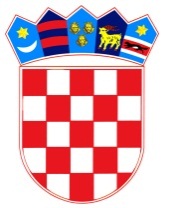           REPUBLIKA HRVATSKAOSJEČKO-BARANJSKA ŽUPANIJA            OPĆINA ŠODOLOVCI               Općinsko VijećeNa temelju članka 39. st. 2. Zakona o Proračunu (NN br. 87/08, 136/12 i 15/15) i članka 31. Statuta Općine Šodolovci („Službeni glasnik Općine Šodolovci“ br. 3/09, 2/13, 7/16 i 4/18) Općinsko vijeće Općine Šodolovci na 19. sjednici vijeća održanoj 25. listopada 2019.g. donosi:I. IZMJENE I DOPUNE PRORAČUNA OPĆINE ŠODOLOVCI ZA 2019.g.I. OPĆI DIOČlanak 1.I. Izmjene i dopune Proračuna Općine Šodolovci  za 2019.g. sastoje se od:Članak 2.Prihodi i primici te rashodi i izdaci po ekonomskoj klasifikaciji utvrđuju se u Računu prihoda i rashoda i Računu zaduživanja/financiranja u I. Izmjenama i dopunama Proračuna Općine Šodolovci za 2019.g. i to kako slijedi:II. POSEBNI DIOČlanak 3.Rashodi poslovanja i rashodi za nabavu nefinancijske u I. Izmjenama i dopunama Proračuna Općine Šodolovci za 2019.g. raspoređeni su po nositeljima, korisnicima u Posebnom dijelu I. Izmjena i dopuna Proračuna za 2019.g. prema organizacijskoj i programskoj klasifikaciji na razini odjeljka ekonomske klasifikacije kako slijedi:III. ZAVRŠNE ODREDBEČlanak 4.I. Izmjene i dopune Proračuna Općine Šodolovci za 2019.g. objavit će se u „Službenom glasniku Općine Šodolovci“ i na web stranici Općine www.sodolovci.hr. KLASA: 400-06/18-01/1                                                                                                                                                                            PREDSJEDNIK OPĆINSKOG VIJEĆA:URBROJ: 2121/11-19- 4                                                                                                                                                                                               Tomislav Starčević, v.r.Šodolovci, 25. listopada 2019.g.___________________________________________________________________________________________________________________________________________________________________________Na temelju članka 67. Zakona o komunalnom gospodarstvu („Narodne novine“ broj 68/18 i 110/18) i članka 31. Statuta Općine Šodolovci („službeni glasnik općine Šodolovci“ broj 3/09, 2/13, 7/16 i 4/18), Općinsko vijeće Općine Šodolovci na 19. sjednici održanoj dana 25. listopada 2019. godine donosiI. IZMJENE I DOPUNE PROGRAMAGRADNJE OBJEKATA I UREĐAJA KOMUNALNE INFRASTRUKTUREOPĆINE ŠODOLOVCI ZA 2019. GODINUČlanak 1.Ovim I. Izmjenama i dopunama Programa gradnje objekata i uređaja komunalne infrastrukture općine Šodolovci određuje se izgradnja komunalne infrastrukture koja će se graditi na području Općine Šodolovci u 2019. godini i to:- građevine komunalne infrastrukture koje će se graditi u uređenim dijelovima građevinskog područja,- postojeće građevine komunalne infrastrukture koje će se rekonstruirati i način rekonstrukcije,Članak 2.Komunalna infrastruktura na području Općine Šodolovci su sljedeće građevine: nerazvrstane ceste, javne prometne površine kojima nije dopušten promet motornih vozila, javna parkirališta, javne zelene površine, građevine i uređaji javne namjene, javna rasvjeta i groblja.Ove I. Izmjene i dopune programa sadrže procjenu troškova projektiranja, revizije, građenja, provedbe stručnog nadzora građenja i provedbe vođenja projekata građenja (u daljnjem tekstu: procjena troškova građenja) komunalne infrastrukture s naznakom izvora njihova financiranja. Članak 3.Planirana sredstva za provedbu I. Izmjena i dopuna programa gradnje objekata i uređaja komunalne infrastrukture Općine Šodolovci za 2019. godinu iznose kako slijedi:Članak 4.Financijska sredstva za ostvarivanje I. Izmjena i dopuna Programa gradnje osigurat će se iz Proračuna Općine Šodolovci za 2019.godinu ovisno o priljevu sredstava u Proračun.Članak 5.I. Izmjene i dopune programa gradnje objekata i uređaja komunalne infrastrukture na području Općine Šodolovci za 2019. godinu stupa na snagu osmog dana od dana objave u „službenom glasniku općine Šodolovci“ a primjenjuje se od 01. siječnja 2019. godine.KLASA: 363-02/18-01/9URBROJ: 2121/11-19-2Šodolovci, 25. listopada 2019.                                  PREDSJEDNIK OPĆINSKOG VIJEĆA:                                                                                                  Tomislav Starčević, v.r.____________________________________________________________________________________________________________________Na temelju članka 72. Zakona o komunalnom gospodarstvu („Narodne novine“ broj 68/18 i 110/18) i članka 31. Statuta Općine Šodolovci („službeni glasnik općine Šodolovci“ broj 3/09, 2/13, 7/16 i 4/18), Općinsko vijeće Općine Šodolovci na 19. sjednici održanoj dana 25. listopada 2019. godine donosiI. IZMJENE I DOPUNE PROGRAMAODRŽAVANJA OBJEKATA I UREĐAJA KOMUNALNE INFRASTRUKTUREOPĆINE ŠODOLOVCI ZA 2019. GODINUČlanak 1.I. Izmjenama i dopunama Programa određuje se opis i opseg poslova i izvori financijskih sredstava za održavanje objekata i uređaja komunalne infrastrukture na području Općine Šodolovci i to za komunalne djelatnosti kako slijedi:- održavanje javne rasvjete,- održavanje i uređenje javnih zelenih površina,- održavanje groblja i mrtvačnica,- održavanje građevina, uređaja i predmeta javne namjene,- održavanje nerazvrstanih cesta,- održavanje kanalske mreže.Članak 2.Održavanjem objekata i uređaja komunalne infrastrukture nastoje se poboljšati uvjeti stanovanja na području Općine Šodolovci.Održavanje javne rasvjete; održavanje i uređenje javnih zelenih površina; održavanje groblja i mrtvačnica; održavanje građevina, uređaja i predmeta javne nabave; održavanje nerazvrstanih cesta (redovno i zimska služba) i održavanje kanalske mreže obavlja za potrebe Općine Šodolovci Komunalno trgovačko društvo Šodolovci d.o.o. koje je u 100 % vlasništvu općine te je obavljanje naprijed navedenih poslova definirano međusobnim ugovorom između Komunalnog trgovačkog društva Šodolovci d.o.o. s jedne strane kao izvršitelja navedenih poslova te Općine Šodolovci s druge strane kao Naručitelja.Pod pojmom redovito-kontinuirano održavanja podrazumijeva se:1. održavanje i uređenje javnih zelenih površina podrazumijeva košnju, obrezivanje i sakupljanje otpada s javnih površina, održavanje i njega drveća i ukrasnog bilja, parkovskih površina, opreme na dječjim igralištima te čišćenje površina javne namjene,2. održavanje nerazvrstanih cesta podrazumijeva održavanje kolnika, bankina i prometne signalizacije, ljeti i zimi. Obavljanje poslova zimske službe podrazumijeva čišćenje snijega sa kolnika uz korištenje komunalnog stroja, te ručno čišćenje snijega oko javnih prostorija Općine Šodolovci3. održavanje groblja podrazumijeva redovito košenje trave, održavanje čistoće groblja, te održavanje mrtvačnica,4. održavanje javne rasvjete podrazumijeva brigu za ispravno funkcioniranje javne rasvjete, održavanje funkcionalnosti javne rasvjete zamjenom žarulja i sličnim popravcima,5. uređenje kanalske mreže podrazumijeva poslove na odmuljivanju, čišćenju i privođenju svrsi dijelova postojeće kanalske mreže.Članak 3.Planirana sredstva za provedbu I. Izmjena i dopuna programa održavanja objekata i uređaja komunalne infrastrukture Općine Šodolovci za 2019. godinu iznose kako slijedi:Članak 4.Financijska sredstva za ostvarivanje I. Izmjena i dopuna programa održavanja osigurat će se iz Proračuna Općine Šodolovci za 2019.godinu ovisno o priljevu sredstava u Proračun.Članak 5.I. Izmjene i dopune programa održavanja objekata i uređaja komunalne infrastrukture na području Općine Šodolovci za 2019. godinu stupaju na snagu osmog dana od dana objave u „službenom glasniku općine Šodolovci“ a primjenjuju se od 01. siječnja 2019. godine.KLASA: 363-02/18-01/8URBROJ: 2121/11-19-2Šodolovci, 25. listopada 2019.                                       PREDSJEDNIK OPĆINSKOG VIJEĆA:                                                                                                   Tomislav Starčević, v.r.____________________________________________________________________________________________________________________Na temelju članka 117. Zakona o socijalnoj skrbi („Narodne novine“ broj 157/13, 152/14, 99/15, 52/16, 16/17 i 130/17) i članka 31. Statuta Općine Šodolovci („službeni glasnik općine Šodolovci“ broj 3/09, 2/13, 7/16 i 4/18), Općinsko vijeće Općine Šodolovci na 19. sjednici održanoj dana 25. listopada 2019. godine donosiI. IZMJENE I DOPUNE PROGRAMAJAVNIH POTREBA U SOCIJALNOJ SKRBI OPĆINE ŠODOLOVCI ZA 2019. GODINUČlanak 1.I. Izmjenama i dopunama programa javnih potreba u socijalnoj skrbi Općine Šodolovci za 2019. godinu utvrđuju se prava korisnika na oblike socijalne pomoći koje osigurava Općina Šodolovci.Oblici pomoći iz I. Izmjena i dopuna programa javnih potreba u socijalnoj skrbi, sukladno Odluci o pravima iz socijalne skrbi Općine Šodolovci, su sljedeći:- jednokratne pomoći,- troškovi stanovanja,- naknada za troškove ogrjeva,- naknade u naravi socijalno ugroženim kućanstvima.Članak 2.Osim isključivo socijalnih mjera usmjerenih na socijalno ugrožene kategorije stanovništva ove I. Izmjene i dopune programa usmjerene su i na jačanje unapređenja kvalitete življenja na području Općine Šodolovci kojim su obuhvaćeni svi stanovnici s područja općine bez obzira na socijalne kriterije, pa tako unutar njega imamo još dva vida pomoći koje se financiraju iz Proračuna općine i to:- pomoć za novorođeno dijete,- novogodišnji poklon paketići djeci Članak 3.Planirana sredstva za provedbu I. Izmjena i dopuna programa javnih potreba u socijalnoj skrbi iz Općinskog Proračuna za 2019. godinu iznose kako slijedi:Članak 3.Financijska sredstva za ostvarivanje I. Izmjena i dopuna Programa javnih potreba osigurat će se iz Proračuna Općine Šodolovci za 2019. godinu ovisno o priljevu sredstava u Proračun.Članak 4.I. Izmjene i dopune Programa javnih potreba u socijalnoj skrbi Općine Šodolovci za 2019. godinu stupaju na snagu osmog dana od dana objave u „službenom glasniku općine Šodolovci“ a primjenjuje se od 01. siječnja 2019. godine.KLASA: 551-01/18-01/2URBROJ: 2121/11-19-2Šodolovci, 25. listopada 2019.                                         PREDSJEDNIK OPĆINSKOG VIJEĆA:                                                                                                     Tomislav Starčević, v.r.____________________________________________________________________________________________________________________Na temelju članka 1. i 9a. Zakona o financiranju javnih potreba u kulturi („Narodne novine“ broj 47/90, 27/93 i 38/09) i članka 31. Statuta Općine Šodolovci („službeni glasnik općine Šodolovci“ broj 3/09, 2/13, 7/16 i 4/18), Općinsko vijeće Općine Šodolovci na 14. sjednici održanoj dana 25. listopada 2019. godine donosiI. IZMJENE I DOPUNE PROGRAMAJAVNIH POTREBA U KULTURI I RELIGIJI OPĆINE ŠODOLOVCI ZA 2019. GODINUČlanak 1.I. Izmjenama i dopunama Programa javnih potreba u kulturi i religiji Općine Šodolovci za 2019. godinu utvrđuju se aktivnosti, poslovi, djelatnosti u kulturi i religiji od značenja za Općinu Šodolovci.I. izmjenama se posebice utvrđuju aktivnosti u održavanju i uređenju domova kulture u naseljima Općine Šodolovci unutar kojih djeluju udruge kulturnog značaja koje djeluju na području Općine Šodolovci, a svojim radom i aktivnostima pridonose kulturnom razvoju općine.Nadalje programom se osiguravaju sredstva za financiranje kulturnih manifestacija na području Općine Šodolovci ali i nabava kulturnih umjetničkih djela za potrebe općine.Članak 2.I. izmjenama i dopunama Programa se planiraju i sredstva za financiranje vjerskih zajednica koje djeluju na području Općine Šodolovci ali i sredstva pomoći za pojedine vjerske zajednice izvan područja općine a koje su u potrebi.Članak 3.Planirana sredstva za provedbu Programa javnih potreba u kulturi i religiji iz Općinskog Proračuna za 2019. godinu iznose kako slijedi:Članak 3.Financijska sredstva za ostvarivanje I. Izmjena i dopuna Programa javnih potreba u kulturi osigurat će se iz Proračuna Općine Šodolovci za 2019. godinu ovisno o priljevu sredstava u Proračun.Članak 4.I. Izmjene i dopune Programa javnih potreba u kulturi i religiji Općine Šodolovci za 2019. godinu stupaju na snagu osmog dana od dana objave u „službenom glasniku općine Šodolovci“ a primjenjuje se od 01. siječnja 2019. godine.KLASA: 610-01/18-01/1URBROJ: 2121/11-19-2Šodolovci, 25. listopada 2019.                                         PREDSJEDNIK OPĆINSKOG VIJEĆA:                                                                                                       Tomislav Starčević, v.r.____________________________________________________________________________________________________________________Na temelju članka 74. Zakona o sportu („Narodne novine“ broj 71/06, 150/08, 124/10, 124/11, 86/12, 94/13, 85/15 i 19/16) i članka 31. Statuta Općine Šodolovci („službeni glasnik općine Šodolovci“ broj 3/09, 2/13, 7/16 i 4/18), Općinsko vijeće Općine Šodolovci na 19. sjednici održanoj dana 25. listopada 2019. godine donosiI. IZMJENE I DOPUNE PROGRAMAJAVNIH POTREBA U SPORTU OPĆINE ŠODOLOVCI ZA 2019. GODINUČlanak 1.I. Izmjenama i dopunama programa javnih potreba u sportu Općine Šodolovci za 2019. godinu utvrđuju se aktivnosti, poslovi, djelatnosti u sportu od značenja za Općinu Šodolovci.I. izmjenama se posebice utvrđuju aktivnosti u održavanju i uređenju sportskih terena kroz donacije sportskim klubovima koji djeluju na području Općine Šodolovci, a svojim radom i aktivnostima pridonose sportskom razvoju općine.Članak 2.Planirana sredstva za provedbu I. Izmjena i dopuna Programa javnih potreba sportu iz Općinskog Proračuna za 2019. godinu iznose kako slijedi:Članak 3.Financijska sredstva za ostvarivanje I. Izmjena i dopuna programa javnih potreba u sportu osigurat će se iz Proračuna Općine Šodolovci za 2019. godinu ovisno o priljevu sredstava u Proračun.Članak 4.I. Izmjene i dopune Program javnih potreba u sportu Općine Šodolovci za 2019. godinu stupaju na snagu osmog dana od dana objave u „službenom glasniku općine Šodolovci“ a primjenjuje se od 01. siječnja 2019. godine.KLASA: 620-01/18-01/1URBROJ: 2121/11-19-2Šodolovci, 25. listopada 2019.                                         PREDSJEDNIK OPĆINSKOG VIJEĆA:                                                                                                       Tomislav Starčević, v.r.____________________________________________________________________________________________________________________Temeljem članka 49. stavak 4. Zakona o poljoprivrednom zemljištu („Narodne novine“ broj 20/18 i 115/18) i članka 31. Statuta Općine Šodolovci („službeni glasnik općine Šodolovci“ broj 3/09, 2/13, 7/16 i 4/18) Općinsko vijeće Općine Šodolovci na svojoj 19. sjednici, održanoj dana 25. listopada 2019. godine donosiI. IZMJENE I DOPUNE PROGRAMAutroška sredstava ostvarenih raspolaganjem poljoprivrednim zemljištem u vlasništvu Republike Hrvatske na području Općine Šodolovci za 2019. godinuČlanak 1.Programom utroška sredstava ostvarenih raspolaganjem poljoprivrednim zemljištem u vlasništvu Republike Hrvatske na području Općine Šodolovci određuju se uvjeti i način korištenja sredstava ostvarenih od prodaje, prodaje izravnom pogodbom te privremenog raspolaganja poljoprivrednog zemljišta u vlasništvu Republike Hrvatske na području Općine Šodolovci.Članak 2.Prihodi od raspolaganja poljoprivrednim zemljištem u vlasništvu RH na području Općine Šodolovci planiraju se kako slijedi:Rashodi se planiraju kako slijedi:Članak 3.Planirana i raspoređena novčana sredstva iz članka 2. i 3. ovih I. Izmjena i dopuna programa izdvajat će se iz Proračuna Općine Šodolovci u skladu s dinamikom punjenja Proračuna.Članak 4.I. Izmjene i dopune program utroška sredstava ostvarenih raspolaganjem poljoprivrednim zemljištem u vlasništvu Republike Hrvatske na području Općine Šodolovci za 2019. godinu stupaju na snagu osmog dana od dana objave u „službenom glasniku općine Šodolovci“ a primjenjuje se od 01. siječnja 2019. godine.KLASA: 320-02/18-01/6URBROJ: 2121/11-19-2Šodolovci, 25. listopada 2019.                                    PREDSJEDNIK OPĆINSKOG VIJEĆA:                                                                                                       Tomislav Starčević, v.r.____________________________________________________________________________________________________________________Na temelju članka 2 . i 49. Zakona o predškolskom odgoju i obrazovanju („Narodne novine“ broj 10/97, 107/07, 94/13 i 98/19), članka 143. Zakona o odgoju i obrazovanju u osnovnoj i srednjoj školi („Narodne novine“ broj 87/08, 86/09, 92/10, 105/1090/11, 5/12, 16/12, 86/12, 126/12, 94/13, 152/14, 07/17, 68/18 i 98/19) i članka 31. Statuta Općine Šodolovci („službeni glasnik općine Šodolovci“ broj 3/09, 2/13, 7/16 i 4/18), Općinsko vijeće Općine Šodolovci na 19. sjednici održanoj dana 25. listopada 2019. godine donosiI. IZMJENE I DOPUNE PROGRAMAJAVNIH POTREBA U PREDŠKOLSKOM ODGOJU I OBRAZOVANJUOPĆINE ŠODOLOVCI ZA 2019. GODINUČlanak 1.Ovim I. izmjenama i dopunama Programa javnih potreba u predškolskom odgoju i obrazovanju određuje se izdvajanja u okviru Proračuna Općine Šodolovci za 2019. godinu kojima će se financirati potrebe u predškolskom odgoju, osnovnoškolskom obrazovanju, srednjoškolskom obrazovanju te visokom obrazovanju.Članak 2.Financiranje potreba u predškolskom odgoju sastoji se od sljedećih aktivnosti:1. Sredstva za financiranje programa obvezne predškole osiguravaju se u Proračunu Općine Šodolovci. Program obvezne predškole provodit će se na način da se u naseljima Silaš i Šodolovci u sklopu područnih škola organizira provođenje programa predškole koje troškove će u potpunosti snositi općine (troškovi po ugovoru o djelu za provođenje programa predškole i materijalni troškovi u vidu pribora i pratećih rekvizita potrebnih svakom pojedinom polazniku). Općina će također financirati boravak djece s područja općine Šodolovci koji programa obvezne predškole pohađaju u dječjim vrtićima s kojima ima sklopljen Ugovor o provođenju programa obvezne predškole.2. Kako na području Općine Šodolovci ne postoji dječji vrtić Općina Šodolovci sufinancira pohađanje dječjeg vrtića za djecu s područja Općine Šodolovci u iznosu od 700,00 kuna po djetetu a na temelju Ugovora sklopljenih s dječjim vrtićima izvan općine.Članak 3.Financiranje potreba u osnovnoškolskom obrazovanju sastoji se od sljedećih aktivnosti:1. Općina Šodolovci temeljem Ugovora s Osječko-baranjskom županijom sufinancira provođenje programa „školski obrok za sve“ izdvajajući sredstva za financiranje školskog obroka za sve osnovnoškolce s područja Općine Šodolovci.2. Općina Šodolovci Proračunom za 2019. godinu planira kupnju udžbenika za sve učenike osnovnih škola od 1-8 razreda s područja općine.3. Pomoć osnovnim školama koje pohađaju djeca s područja Općine Šodolovci u održavanju različitih manifestacija. Članak 4.Financiranje potreba u srednjoškolskom obrazovanju sastoji se od sljedećih aktivnosti:1. Općina Šodolovci sufinancira prijevoz učenika srednjih škola s područja općine u visini razlike između sufinanciranja iznosa od strane države do pune cijene mjesečne karte na način da učenici ne plaćaju nikakav iznos za troškove mjesečnih prijevoznih karata.Članak 4.Financiranje potreba u visokoškolskom obrazovanju sastoji se od sljedećih aktivnosti:1. Općina Šodolovci redovitim studentima isplaćuje jednokratne novčane potpore temeljem kriterija određenih Odlukom o odobravanju jednokratnih potpora redovitim studentima („službeni glasnik općine Šodolovci“ broj 1/10).Članak 5.Planirana sredstva za provedbu I. Izmjena i dopuna Programa javnih potreba u predškolskom odgoju i obrazovanju iz Općinskog Proračuna za 2019. godinu iznose kako slijedi:Članak 6.Financijska sredstva za ostvarivanje Programa javnih potreba osigurat će se iz Proračuna Općine Šodolovci za 2019.godinu ovisno o priljevu sredstava u Proračun.Članak 7.I. Izmjene i dopune Programa javnih potreba u predškolskom odgoju i obrazovanju Općine Šodolovci za 2019. godinu stupaju na snagu osmog dana od dana objave u „službenom glasniku općine Šodolovci“ a primjenjuju se od 01. siječnja 2019. godine.KLASA: 602-01/18-01/1URBROJ: 2121/11-19-2Šodolovci, 25. listopada 2019.                                      PREDSJEDNIK OPĆINSKOG VIJEĆA:                                                                                                   Tomislav Starčević, v.r.____________________________________________________________________________________________________________________Na temelju članka 104. stavka 1. Zakona o komunalnom gospodarstvu („Narodne novine“ broj 68/18 i 110/18) i članka 31. Statuta Općine Šodolovci („Službeni glasnik općine Šodolovci“, broj 3/09, 2/13, 7/16 i 4/18), Općinsko vijeće Općine Šodolovci na svojoj 19. sjednici održanoj dana 25. listopada 2019. godine, donosiODLUKU O KOMUNALNOM REDU I. OPĆE ODREDBEČlanak 1.Ovom Odlukom o komunalnom redu (u daljnjem tekstu: Odluka) propisuje se komunalni red na području Općine Šodolovci, mjere za njegovo provođenje i kazne za prekršaje počinjene nepridržavanjem istih.Komunalni red propisan ovom odlukom obvezan je za sve pravne i fizičke osobe, ako zakonom i drugim propisima nije drugačije određeno. Članak 2.Ovom Odlukom propisuje se:uređenje naseljanačin uređenja i korištenja površina javne namjene i zemljišta u vlasništvu Općine Šodolovci za gospodarske i druge svrheuvjeti korištenja javnih parkirališta, nerazvrstanih cesta i drugih površina javne namjene za parkiranje vozila4.      održavanje čistoće i čuvanje površina javne namjene te uklanjanje snijega i leda s tih površina,5.   prikupljanje, odvoz i postupanje sa prikupljenim komunalnim otpadom, 6.     uklanjanje protupravno postavljenih predmeta,7.   mjere za provođenje komunalnog reda i prekršajne odredbe.Članak 3.Površinom javne namjene  iz članka 2. točke 2. ove Odluke smatra se svaka površina čije je korištenje namijenjeno svima i pod jednakim uvjetima.Pod površinama iz stavka 1. ovog članka, u smislu ove  Odluke podrazumijevaju se:Javne zelene površine: općinski parkovi, park šume, drvoredi, živice, cvjetnjaci, travnjaci, skupine ili pojedinačna stabla, dječja igrališta s pripadajućom opremom, drugi oblici vrtnog  i parkovnog oblikovanja koji nisu proglašeni zaštićenim dijelovima prirode, javni športski i rekreacijski prostori, zelene površine uz ceste i ulice, ako nisu sastavni dio nerazvrstane ili druge ceste odnosno ulice i sl.,Javne prometne površine na kojima nije dopušten promet motornim vozilima: trgovi, pločnici, javni prolazi, prečaci, šetališta, biciklističke i pješačke staze, podvožnjaci, nadvožnjaci, mostovi, ako nisu sastavni dio nerazvrstane ili druge ceste,3. Javne prometne površine: nerazvrstane ceste te dijelovi javnih cesta koje prolaze kroz naselje, kad se ti dijelovi cesta ne održavaju kao javne ceste prema posebnom zakonu, javna parkirališta, javne garaže, površine određene za zaustavljanje vozila i siguran ulazak i izlazak putnika (stajališta međugradskog linijskog prijevoza putnika),i slične površine koje se koriste za promet po bilo kojoj osnovi.4.  Ostale javne površine: vodene površine koje nisu vodno dobro, otvoreni kanali za odvodnju, površine javnih tržnica na malo, površine na kojima se prodaje roba na štandovima i klupama izvan tržnica na malo i slični prostori. II. UREĐENJE NASELJAČlanak 4.Naselja na području općine Šodolovci moraju biti uređena. Pod uređenjem naselja osobito se smatra:uređenje i održavanje pročelja, izloga i reklama na njima, okućnica, predvrtova i dvorišta zgrada i ograda u vlasništvu fizičkih i pravnih osoba, i sličnih površina koje su vidljive s površina javne namjene određivanje uvjeta za postavljanje tendi, reklama, plakata, spomen-ploča na građevinama i druge urbane opreme te klimatizacijskih uređaja, dimovodnih, zajedničkih antenskih sustava i drugih uređaja na zgradama koji se prema posebnim propisima grade bez građevinske dozvole i glavnog projekta3.  uređenje i održavanje površina javnih tržnica na malo, prodaja robe na štandovima i klupama izvan tržnica na malo, uređenje i održavanje željezničkih, autobusnih i drugih stajališta, javnih  rekreacijskih i sportskih prostora, dječjih igrališta, prigodno uređenje naselja4.   držanje životinja i sl.Članak 5.Naselja na području Općine Šodolovci moraju biti označena natpisnim pločama sa  imenima naselja, ulice i trgovi natpisnim pločama sa imenima ulica i trgova, a zgrade obilježene brojem. Natpisnim pločama sa imenima mogu biti označeni i pojedini dijelovi naselja, parkovi i mostovi.O postavljanju i održavanju natpisnih ploča brine Jedinstveni upravni odjel Općine Šodolovci.Kućnim brojem zgrade su dužni obilježiti vlasnici. Naselja, ulice, trgovi i zgrade označavaju se i obilježavaju na način propisan posebnim zakonom. Članak 6.Javne prometne površine i njima slične površine na javnim zelenim površinama i ostalim površinama javne namjene moraju biti opremljene sustavom javne rasvjete.Javna rasvjeta mora biti izvedena u skladu sa suvremenom svjetlosnom tehnikom uvažavajući načelo energetske učinkovitosti te mora biti funkcionalna i estetski oblikovana. Pri postavljanju javne rasvjete mora se voditi računa o urbanističkoj vrijednosti i značenju, te izgledu pojedinih dijelova Općine Šodolovci, pojedinih javnih površina i njihovoj namjeni kao i potrebama prometa i građana. Opremu i uređaje javne rasvjete mora redovito održavati u stanju funkcionalne sposobnosti i  ispravnosti (prati, ličiti, mijenjati dotrajale i oštećene dijelove, žarulje i slično) pravna ili fizička osoba kojoj je Općina Šodolovci povjerila poslove održavanja javne rasvjete.Članak 7.Javna rasvjeta, u pravilu mora svijetliti cijelu noć uz uvažavanje provođenja mjera uštede električne energije.Članak 8.Zabranjeno je oštećivanje i uništavanje rasvjetnih stupova i rasvjetnih tijela, postavljanje transparenata na rasvjetne stupove, lijepljenje oglasa, obavijesti i slično.Postavljanje ukrasnih zastavica, informativno propagandnih panoa, vertikalne i svjetlosne prometne signalizacije i slične opreme privremeno je dopušteno samo  uz odobrenje Jedinstvenog upravnog odjela Općine Šodolovci.Članak 9.Za postavljanje opreme za reklamiranje i oglašavanje na rasvjetnim stupovima za komercijalne potrebe  provodi se javni natječaj.Odluku o raspisivanju javnog natječaja donosi načelnik, a istom uređuje : lokacije, vrstu, izgled  i broj komada opreme koja se može postaviti, vrijeme na koje oprema može biti postavljena, početnu visinu naknade, tijela za provođenje postupka javnog nadmetanja i slično.Uređenje i održavanje vanjskih dijelova zgrada, izloga i reklama, okućnica, predvrtova, dvorišta zgrada i ograda sličnih površina koje su vidljive s površina javne namjene Članak 10.Vlasnici zgrada su dužni redovito održavati vanjske dijelove zgrada (pročelja, balkone, terase, lođe, ulazna vrata, prozore, prozorske otvore, žljebove i druge vanjske elemente ili uređaje), a naročito kad zbog oštećenja i dotrajalosti ometaju korištenje površina javne namjene, narušavaju opći izgled ulice ili naselja i sl.Nije dopušteno djelomično uređivanje pročelja višestambenih objekata.U slučaju da višestambeni objekt ima više zasebnih ulaza dozvoljeno je uređivanje pročelja za stanove koji pripadaju istom ulazu.Vlasnicima stambenih i poslovnih objekata preporuča se postaviti odgovarajuće posude sa sezonskim cvijećem ili trajnicama na prozore i ograde balkona i lođa zgrada.Kada je zbog neodržavanja vanjskih dijelova zgrade došlo do oštećenja pročelja ili pokrova koji nisu nosiva konstrukcija, a zbog kojih postoji opasnost za život i zdravlje ljudi, Jedinstveni upravni odjel Općine Šodolovci pokreće postupak i donosi rješenje o otklanjanju oštećenja.  Članak 11.Napuštene, devastirane i ruševne zgrade vlasnici su dužni ukloniti, a česticu uz površinu javne namjene ograditi.Kada se utvrdi da se radi o ruševini zgrade i kada se utvrdi vlasnik zemljišta ili nositelj prava građenja, pokreće se upravni postupak i donosi rješenje o uklanjanju.Komunalni redar ne pokreće postupak i ne donosi rješenje kada se radi o ruševini zgrade koje je upisana u Registar kulturnih dobara Republike Hrvatske, koja se nalazi u kulturno-povijesnoj cjelini upisanoj u taj Registar ili koja se nalazi na arheološkom nalazištu.  Članak 12.Na prozorima, vratima, terasama, balkonima, lođama, ogradama i drugim vanjskim dijelovima zgrade koji su okrenuti prema površini javne namjene nije dozvoljeno vješati ili izlagati rublje, posteljinu, sagove, krpe i druge predmete  kojima se nagrđuje vanjski izgled zgrade.Nije dozvoljeno  istresati krpe, sagove i slično, bacati otpad, ocjeđivati vodu ili na drugi način onečišćavati  površinu javne namjene.Zabranjeno je mehanički oštećivati ili uništavati pročelja zgrada, crtati ili po njima ispisivati razne poruke, obavijesti i slično ili ih na drugi način prljati ili nagrđivati.  Članak 13. Vlasnici ili korisnici zgrada i neizgrađenog građevinskog zemljišta dužni su održavati okućnice, predvrtove, vrtove, dvorišta zgrada, neizgrađeno građevinsko zemljište i druge površine uz površinu javne namjene, urednim i čistim.Okućnice, vrtovi, neizgrađeno građevinsko zemljište i druge površine moraju se koristiti sukladno njihovoj namjeni i na način da sa njih ne dolaze nikakve štetne  imisije   na površine javne namjene, susjedne zgrade, komunalne objekte i uređaje.Lišće, plodove i grane koji s nasada sa površina iz stavka 1. ovog članka padnu na javno prometnu površinu vlasnici odnosno korisnici dužni su odmah ukloniti i površinu očistiti, a sakupljeni bio otpad zbrinuti.Nije dozvoljeno odlaganje  miješanog komunalnog i drugog otpada a posebice starih automobila,  starih električnih i drugih aparata i predmeta iz kućanstva te  spaljivanje svih otpadnih tvari na prostorima okućnica, predvrtova, dvorišta zgrada i drugih površina koje su uz  površine javne namjene.   Članak 14.Ograde uz površine javne namjene moraju se postavljati na način da ne ometaju korištenje istih, da ne predstavljaju opasnost za sigurnost i imovinu ljudi te da se vizualno uklapaju u okolni izgled. Ograde uz površine javne namjene vlasnici moraju redovito održavati.Vlasnici ograda od ukrasne živice ili drugog ukrasnog bilja, kada se one nalaze uz  javne prometne površine, dužni su prije započinjanja radova na orezivanju propisno označiti mjesto izvođenja radova te poduzeti sve mjere kako bi se za vrijeme izvođenja radova zaštitila imovina i ljudi.Vlasnici su dužni  nakon završetka radova na orezivanju površinu javne namjene odmah očistiti.Ograde od ukrasne živice i drveće uz javne prometne površine moraju se  redovito održavati i orezivati tako da ne prelaze preko regulacijske linije na javnu prometnu površinu, ne zaklanjaju preglednosti, ne ometaju normalno kretanje pješaka i prometovanje vozila, te da ne zaklanjaju prometnu i svjetlosnu signalizaciju, rasvjetu ili zračne vodove. Članak 15. Radi zaštite, javne zelene površine ispred građevine mogu se ograditi metalnim stupčićima, žardinjerama sa cvijećem ili ukrasnom živicom na mjestima gdje neće ometati normalno kretanje pješaka, prometovanje vozila i neće smanjivati trokut preglednosti.Odobrenje za ograđivanje javnih zelenih površina, vlasniku građevine ispred koje se traži ograđivanje,  izdaje  Jedinstveni upravni odjel Općine Šodolovci.Članak 16. Radi otklanjanja štetnih utjecaja za život i zdravlje ljudi, vlasnici, odnosno korisnici okućnica, predvrtova i vrtova, neizgrađenog građevnog zemljišta, te obrađenog ili neobrađenog poljoprivrednog zemljišta na području Općine Šodolovci, dužni su s takvih površina kontinuirano uklanjati i uništavati ambroziju i druge štetne biljke.U slučaju neizvršavanja obveze iz prethodnog stavka obvezu uklanjanja ambrozije i drugih štetnih biljaka, vlasnicima, posjednicima i korisnicima će naložiti službena osoba-komunalni redar odnosno poljoprivredni redar. 2. Postavljanje tendi, reklama, plakata, spomen-ploča na građevinama i druge urbane opreme te klimatizacijskih uređaja, dimovodnih, zajedničkih antenskih sustava i drugih uređaja na zgradama koji se prema posebnim propisima grade bez građevinske dozvole i glavnog projekta  Članak 17.Ako za postavljanje natpisa i reklama na površini javne namjene postoji organizirani prostor ili oprema, zabranjeno je postavljanje istih na pročelja zgrada, ulazne niše, ulazne haustore i slične prostore.Natpisi i reklame vlasnika ili korisnika poslovnih prostora na pročeljima zgrada, na ogradama ili na zemljištu unutar ograde vlasnika ili korisnika objekta okrenutim na površinu javne namjene, moraju biti čitljivi, tehnički i estetski oblikovani, uredni i jezično ispravni i ne smiju osvjetljenjem ili zvučnim signalima korisnicima zgrade ometati mirno korištenje.Vlasnici i korisnici poslovnih prostora dužni su natpise i reklame iz prethodnog stavka ukloniti u roku od 8 dana nakon prestanka obavljanja djelatnosti ili iseljenja iz zgrade.Izlozi, izložbeni ormarići i druga slična oprema na zgradama moraju biti tehnički i estetski oblikovani, odgovarajuće osvijetljeni u skladu s izgledom zgrade i okoliša, a svojim položajem ne smiju onemogućiti ili otežati korištenje površina javne namjene.Izlozi se moraju održavati urednim i u njima se ne smije držati ambalaža ili skladištiti roba.3. Spomenici, spomen ploče, skulpture i slični objektiČlanak 18.Na području općine Šodolovci na objekte, javne površine i druge prostore dopušteno je postavljati  spomenike, spomen ploče, skulpture i slične predmete (nastavno: spomenici), te postavljene uklanjati,  ukoliko posebnim propisima nije drugačije određeno.  Članak 19.Uz zahtjev za postavljanje spomenika, koji se podnosi Jedinstvenom upravnom odjelu Općine Šodolovci, podnositelj zahtjeva obavezno dostavlja idejni projekt, tehnički opis, oznaku lokacije, obrazloženje o potrebi postave predmeta i drugu dokumentaciju potrebnu za vođenje postupka.U postupku izdavanja odobrenja za postavu ili uklanjanje spomenika odobrenje daje Jedinstveni upravni odjel Općine Šodolovci.Pored navedenog potrebno je pribaviti i odobrenje  Konzervatorskog odjela u Osijeku, ukoliko se spomenici postavljaju ili uklanjaju u povijesno-urbanističkoj zaštićenoj cjelini  ili na pojedinačnim spomenicima kulture.Članak 20.Osobe na čiji je zahtjev spomenik postavljen dužne su isti držati urednim i zaštiti ga od uništavanja, a ukoliko iste više ne postoje o održavanju se brine Općina Šodolovci. Postavljene spomenike zabranjeno je prljati, po njima pisati i crtati ili ih na bilo koji drugi način oštećivati.Članak 21. Na površinama javne namjene na području Općine Šodolovci dozvoljeno je postavljanje spomenika i drugih obilježja koja označavaju mjesto tragične pogibije uz suglasnost nadležnog tijela. 4. Komunalna i urbana  oprema i uređaji Članak 22.Pod komunalnom i urbanom opremom i uređajima u općoj uporabi podrazumijevaju se svi objekti i sva pokretna i nepokretna oprema i uređaji koji služe svim mještanima odnosno boljem funkcioniranju  općine kao urbanoj  cjelini, a istima se osobito smatraju: oglasni stupovi, orijentacijski planovi općine, jarboli i držači za zastave, javni satovi, nadstrešnice na stajalištima javnog prometa, fontane, klupe, stalci za bicikle, posude za odlaganje komunalnog otpada, posude za cvijeće i zelenilo, zapreke i druga komunalna i urbana  oprema, i uređaji koji služe općoj uporabi. Članak 23.Komunalnu i urbanu opremu, i uređaje  na površinama javne namjene postavlja Općina Šodolovci i njezino su vlasništvo.Komunalnu i urbanu opremu i uređaje na javnim površinama iznimno mogu postavljati fizičke i pravne osobe temeljem rješenja koje izdaje Jedinstveni upravni odjel Općine Šodolovci. Članak 24.Komunalna i urbana oprema i uređaji postavljaju se u broju i vrsti koji garantiraju  zadovoljavanje općih potreba mještana na mjestima na kojim se isti okupljaju i zadržavaju  i to na način da ne ometaju promet vozila i pješaka.Oprema i uređaji iz prethodnog stavka moraju biti funkcionalni i estetski oblikovani te se prilikom izbora njihova izgleda i tipa mora voditi računa o urbanističkoj cjelini i izgledu pojedinog dijela općine i namjeni javne površine kao i potrebama osoba sa invaliditetom i smanjenom pokretljivosti.  Za postavljanje komunalne i urbane opreme na spomenicima kulture potrebna je suglasnost  Konzervatorskog odjela u Osijeku. Članak 25.Komunalna i urbana oprema i uređaji moraju se stalno održavati u ispravnom, čistom  i funkcionalnom stanju, a oštećeni i neispravni moraju se odmah popraviti, ukloniti ili zamijeniti ispravnima.Obvezu iz prethodnog stavka ima fizička ili pravna osoba koja ih je postavila, a za Općinu Šodolovci pravna ili fizička osoba kojoj je Općina Šodolovci povjerila obavljanje komunalne djelatnosti kojom se osigurava održavanje komunalne infrastrukture.Članak 26.Komunalnu i urbanu opremu i uređaje namijenjene općoj uporabi, zabranjeno je oštećivati, premještati ili koristiti protivno njihovoj namjeni, lijepiti plakate i druge objave te ih uništavati.Zabranjeno je kupanje u fontanama te bacanje u iste stranih predmeta i izlijevanje tekućina.5.  Hidranti Članak 27.Protupožarni hidranti i hidranti za pranje javnih površina moraju se održavati u ispravnom stanju, a održava ih isporučitelj vodnih usluga.Isporučitelj vodnih usluga dužan je podzemne hidrante propisno označiti na način da se postavi pločica za označavanje na najbližu građevinu, postavljanjem pločica za označavanje na slobodno stojeće stupove ili označavanjem horizontalnom signalizacijom određenih simbola koji ne mogu biti u boji oznaka na kolniku a mogu se iscrtati na nogostupu ili uz sam rub kolnika.6.   Površine na kojima se prodaje roba na štandovima i klupama izvan tržnica na malo, željeznička i druga stajališta, javne rekreacijske i športske površine	6.1  Površine na kojima se prodaje roba na štandovima                    i klupama izvan tržnica na maloČlanak 28. Pravna ili fizička osoba dužna je održavati i dijelove javne površine (nogostup, parkirališta, nerazvrstanu cestu, oborinsku odvodnju i druge sastavne dijelove površine javne namjene) ukoliko ih koristi za potrebe svoje redovne djelatnosti. Dužnost održavanja odnosi se na ljetno i zimsko održavanje.	6.2. Željeznička  i druga stajalištaČlanak 29.Čekaonice putničkog i teretnog željezničkog, autobusnog i drugog prometa moraju ispunjavati propisane tehničke i higijenske uvjete te moraju biti uvijek u urednom i ispravnom stanju. Klupe i ostali predmeti, kao i nasadi koji se nalaze na čekaonicama, moraju biti čisti, uredni i ispravni, a dotrajali ili uništeni se moraju obnoviti, zamijeniti novim ili ukloniti.Objekte, opremu i uređaje iz ovog članka održava vlasnik ili korisnik objekata, opreme i uređaja. Članak 30.  Kada su  površine javne namjene izgrađene i uređene kao peroni uz stajališta međugradskog linijskog prijevoza putnika (nastavno: stajališta), na njima se u pravilu postavljaju nadstrešnice za zaštitu putnika te  prateća oprema: posude  za odlaganje komunalnog otpada, klupe, informacijske ploče s oznakom stajališta, voznog reda i ostalih informacija vezanih uz javni promet i slično. Stajališta se moraju održavati u urednom i ispravnom stanju, a svako oštećenje tih prostora mora se otkloniti najdalje u roku od 3 dana.6.3. Javne rekreacijske i športske površine te dječja igralištaČlanak 31.Javne rekreacijske i športske površine, dječja igrališta, kao i ostali športski objekti, oprema i uređaji na njima, moraju se održavati u urednom i ispravnom stanju te koristiti u skladu s namjenom.Članak 32.Ograđene javne rekreacijske i športske površine kao i športski objekti, oprema i uređaji na njima, mogu se koristiti u propisanom vremenu. Neograđeni objekti i površine kao i dječja igrališta mogu se koristit u vremenu od 06,00 do 22,00 sata, a posebno osvijetljene javne rekreacijske i športske površine i dječja igrališta i poslije 22,00 sata.  7. Prigodno uređenje naseljaČlanak 33.Prigodom blagdana, obljetnica, raznih manifestacija i sličnog, može se organizirati prigodno uređivanje površina  javne namjene.Nakon proteka prigode iz stavka 1. ovog članka, organizator je dužan ukloniti sve objekte i predmete u roku od 3 dana.U vrijeme održavanja općinskih manifestacija i obilježavanja značajnih nadnevaka za Općinu Šodolovci i Osječko-baranjsku županiju, obvezno je isticanje zastava Republike Hrvatske, Općine Šodolovci i Osječko-baranjske županije na zgradama u kojima djeluju javne službe.8. Držanje životinjaČlanak 34.Na području općine Šodolovci u granicama građevinskog zemljišta  dopušteno je držanje  životinja i peradi ukoliko se osigura provedba higijensko-sanitarnih, tehničkih i drugih mjera sukladno posebnim propisima.Dopušteno je  držanje kućnih ljubimaca sukladno propisima o zaštiti životinja.Na području općine Šodolovci dopuštena je sukladno propisima i prostorno planskim dokumentima, izgradnja objekta za organizirani smještaj i čuvanje kućnih ljubimaca.Članak 35.Komunalno redarstvo može rješenjem zabraniti držanje domaćih životinja na područjima gdje je to dopušteno, ako se životinje drže na način da se ne provođenjem higijensko-sanitarnih, tehničkih i drugih mjera nanosi šteta okolnim stanarima ili narušava izgled naselja. III. NAČIN UREĐENJA I KORIŠTENJA POVRŠINE JAVNE NAMJENE  I ZEMLJIŠTA U VLASNIŠTVU OPĆINE ŠODOLOVCI ZA GOSPODARSKE I DRUGE SVRHEČlanak 36.Sve površine javne namjene u općini Šodolovci mogu se koristiti sukladno njihovoj namjeni i na način i pod uvjetima utvrđenim odredbama ove Odluke.Članak 37. Površine javne namjene se mogu privremeno koristiti za postavljanje: opreme za reklamiranje i oglašavanje, kioska, terasa za pružanje ugostiteljskih usluga,  pokretnih naprava, zabavnih radnji i cirkusa, ledenica za sladoled i rashladnih vitrina za piće, aparata za kokice i razne slastice, automata za prodaju napitaka, sladoleda, cigareta i slične robe, peći za pečenje plodina, građevinskih skela, kontejnera i slično, pozornica i drugih privremenih građevina i predmeta za potrebe održavanja javnih manifestacija i sajmova, izlaganje robe, održavanje prezentacija sa svrhom reklamiranja ili prodaje određenih proizvoda, održavanje javnih skupova, priredbi i manifestacija, organizaciju gradilišta, odlaganje građevinskog materijala,  i druge namjene.Uvjete i način davanja u zakup zemljišta na površinama javne namjene, visinu naknade, uvjete i način provođenja javnog natječaja, način sklapanja ugovora o zakupu, bitne sastojke ugovora, razloge za otkaz ugovora i drugo propisat će Općinsko vijeće posebnim aktom.Površine javne namjene na kojima se može obavljati prodaja putem kioska, prodaja putem automata i prigodna prodaja uredit će Općinsko vijeće posebnom odlukom.Odlukom iz prethodnog stavka uredit će se i prodaja putem kioska, prodaja putem automata i prigodna prodaja na površinama koje imaju pristup površinama javne namjene.Članak 38.Zauzimanjem površine javne namjene ne smije se spriječiti ili onemogućiti korištenje susjednih objekta i javnih prometnih površina, odnosno moraju biti ispunjeni slijedeći uvjeti:1.      prostor koji ostaje za prolaz pješaka ne smije biti uži od 2 m širine,2.      zauzimanje javnih površina mora odgovarati propisima o sigurnosti prometa i svojim položajem ne smije smanjivati preglednost i onemogućiti odvijanje prometa,3.      zauzimanjem površina javne namjene ne smije se onemogućiti pristup vatrogasnim vozilima i vozilima hitne medicinske pomoći  te  korištenju hidranta,4.      da se zauzimanjem ne stvara prekomjerna buka i dodatno onečišćenje površina javne namjene,5.      korisnici su dužni zauzete površine javne namjene držati u urednom stanju.  Površine javne namjene mogu se koristiti u vremenu određenim odobrenjem o korištenju, a protekom roka, pokretne naprave se moraju ukloniti, površina očistiti a eventualna oštećenja sanirati.Članak 39.Za korištenje površina javne namjene plaća se naknada.  Jedinstveni upravni odjel Općine Šodolovci može odobriti korištenja površina javne namjene bez plaćanja naknade ukoliko se iste koriste za : - održavanje humanitarnih  skupova i manifestacija, osim u slučaju kad je organizator politička stranka, nezavisni zastupnik, član predstavničkih tijela jedinica lokalne i područne (regionalne) samouprave izabranih s liste grupe birača, nezavisna lista, odnosno lista grupe birača i kandidat,- održavanje manifestacija koje organiziraju ustanove iz oblasti predškolskog uzrasta,   prosvjete, znanosti, kulture, zaštite kulture i prirodne baštine, zdravstva, socijalne skrbi i invalidske organizacije,- održavanje skupova i manifestacija  koje organizira ili im je pokrovitelj Općina Šodolovci, - obavljanje osnovnih djelatnosti trgovačkih društava u vlasništvu ili većinskom vlasništvu Općine Šodolovci.  Članak  40.Zabranjuje se zauzimanje površina javne namjene bez odobrenja nadležnog tijela ili protivno uvjetima utvrđenih odobrenjem te bez sklopljenog ugovora o zakupu kada je isti potrebno sklopiti.Način i uvjeti postavljanja opreme za reklamiranje i oglašavanjeČlanak 41.Reklamne ploče, reklamne konstrukcije, reklamni ormarići, putokazi, jarboli za zastave, pokretni panoi, sendvič panoi i druga slična oprema za reklamiranje i oglašavanje (nastavno : oprema za reklamiranje i oglašavanje ) na površinama javne namjene može se postavljati :1. za potrebe vlastitog reklamiranja i oglašavanja,2. za komercijalne potrebe.Članak 42.Oprema za reklamiranje i oglašavanje koja se pričvršćuje na površinu javne namjene ili komunalnu opremu i služi  za potrebe vlastitog reklamiranja i oglašavanja može se postavljati samo uz  suglasnost Jedinstvenog upravnog odjela Općine Šodolovci i ugovora koji se sklapa sa Općinom Šodolovci.Članak 43.Pokretni panoi, sendvič panoi i druge pokretne objave mogu se postavljati temeljem odobrenja  Jedinstvenog upravnog odjela Općine Šodolovci.Aktom iz prethodnog stavka određuje se površina, izgled, mjesto i vrijeme postavljanja, način uklanjanja  kao i obveza sklapanja ugovora o zakupu javne površine.Članak 44.Lokacije za postavljanje određene vrste opreme za reklamiranje i oglašavanje za komercijalne potrebe kao i obvezu raspisivanja javnog natječaja za njihovu dodjelu utvrđuje Općinsko vijeće.  Način i lokacije za  postavljanje ostale opreme za reklamiranje i oglašavanje, uvjeti postavljanja, potrebna dokumentacija, visina naknade za korištenje površine javne namjene  i slično propisat će Općinsko vijeće posebnim aktom.Članak 45.Vlasnici opremu za reklamiranje i oglašavanje  moraju održavati u urednom i ispravnom stanju a oštećenu, dotrajalu  ili uništenu moraju obnoviti, zamijeniti novom ili ukloniti.Članak 46.Priključivanje opreme za reklamiranje i oglašavanje na sustav javne rasvjete nije dopušteno.  Osvjetljavanje opreme za reklamiranje i oglašavanje može se izvesti samo na način i pod uvjetima koje utvrđuje isporučitelj električne energije s tim da osvjetljavanje ne ugrožava sigurnost prometa.Svjetleća oprema za reklamiranje i oglašavanje na javnim površinama  treba biti tijekom cijele noći uključena, a izlozi uz javne površine osvijetljeni, osim u slučaju štednje električne energije ili drugih izvanrednih okolnosti.Članak 47.Plakati, oglasi i druge slične objave bez odobrenja se mogu postavljati samo na oglasnim stupovima, oglasnim pločama, oglasnim ormarićima i drugim oglasnim prostorima koje je na javnu površinu postavila Općina Šodolovci ili po njoj ovlaštena osoba, a služe isključivo za tu namjenu.Zabranjeno je lijepljenje i postavljanje plakata na drveće, pročelja zgrada, ograde,  plinske podstanice, trafostanice, energetske ormariće i druga mjesta koja nisu za to namijenjena.Na stupove javne rasvjete dopušteno je postavljati opremu za reklamiranje i oglašavanje sukladno odredbama ove Odluke i propisima donesenim temeljem ove Odluke.Prekršajnu odgovornost, troškove uklanjanja plakata i čišćenje površina na kojima nisu smjele biti istaknute, snosi organizator priredbe ili manifestacije, odnosno pravna ili fizička osoba čija se priredba, proizvod ili manifestacija oglašava.Uredno postavljene plakate zabranjeno je prljati, oštećivati ili uništavati.Osoba koja je postavila plakate, oglase i druge slične objave dužna je iste ukloniti po isteku roka na koje je imala odobrenje, a površine na kojima ih je postavila očistiti i urediti.Ukoliko osoba koja je postavila plakate, oglase i druge slične objave iste ne ukloni odnosno ne uredi i očisti površine na način i u vrijeme iz prethodnog stavka, Općina Šodolovci će to učiniti po drugoj osobi, a za nastale troškove teretit će se organizator priredbe ili manifestacije, odnosno pravna ili fizička osoba čija se priredba, proizvod ili manifestacija oglašava.Odredbe stavka 1. do 7. ovog članka odnose se i na oglašavanje za potrebe izborne promidžbe.Članak 48.  Zvučno je oglašavanje na području Općine Šodolovci dopušteno na način da se obavlja propisno opremljenim vozilom koje se kreće i ne zaustavlja te da proizvedena buka ne prelazi zakonom dopuštene razine.KiosciČlanak49.Kioskom u smislu odredbi ove Odluke smatra se objekt lagane montažno-demontažne konstrukcije a služi za obavljanje trgovačke, ugostiteljske ili zanatske djelatnosti. Članak 50.Korištenje površine javne namjene za postavljanje kioska dodjeljuje se raspisivanjem javnog natječaja.Odluku o raspisivanju javnog natječaja kojom se utvrđuje: lokacije za postavljanje kioska, osnovne oblikovne elemente postave kioska, njihovu namjenu i sl. donosi općinski načelnik. Pravo sudjelovanja na natječaju imaju sve pravne i fizičke osobe koje prema Općini Šodolovci i trgovačkim društvima u vlasništvu Općine Šodolovci nemaju dugovanja po bilo kojoj osnovi.S najpovoljnijim ponuditeljem zaključuje se ugovor o zakupu  površine javne namjene. Članak 51.Uz kiosk  mora se postaviti  odgovarajući broj posuda za odlaganje komunalnog otpada, a  prostor oko objekta vlasnik je dužan držati u čistom i urednom stanju. Izvan prostora kioska nije dopušteno  odlaganje ambalaže.  Postavljanje pokretnih naprava za pečenje kokica, kestenja, kuhanje kukuruza, ledenica i hladnjaka za napitke uz kioske dozvoljeno je samo temeljem rješenja koje izdaje Jedinstveni upravni odjel Općine Šodolovci i zaključenog ugovora o korištenju javne površine za tu namjenu.Članak 52.Ako zakupac ne koristi kiosk za odobrenu djelatnost ili u njemu ne obavlja ugovorenu djelatnost duže od 30 dana, istom će se otkazati ugovor o zakupu i narediti uklanjanje objekta u roku koji ne može biti duži od 8 dana.Ukoliko zakupac ne ukloni objekt u ostavljenom roku, objekt će biti uklonjen po drugoj osobi koju odredi Općina Šodolovci o trošku zakupnika.Prodajom kioska, ne prenosi se na novog vlasnika ugovor o zakupu javne površine koji je sklopljen s ranijim vlasnikom, osim u slučajevima kada kiosk preuzimaju pravni slijednici dosadašnjih zakupnika kojima se može odobriti stupanje u prava i obveze istih pod uvjetom da nastave obavljati djelatnost iz ugovora o zakupu i podmire sva dospjela dugovanja.Terase za pružanje ugostiteljskih usluga Članak 53.Površine javne namjene u nadležnosti Općine Šodolovci mogu se koristiti za postavljanje i organiziranje terasa za pružanje ugostiteljskih usluga (u daljnjem tekstu: terasa). Za korištenje javne površine za ovu namjenu obavezno se sklapa ugovor o zakupu.  Članak  54. Opremu terase za pružanje ugostiteljskih usluga čine stolovi, stolci, naprave za zaštitu od sunca i atmosferilija, ograda i iznimno montažno-demontažna podloga, dječja igrala, grijači, rashladna tijela te druga ugostiteljska oprema. Članak 55.Naprave za zaštitu od sunca i atmosferilija terase za pružanje ugostiteljskih usluga su suncobran, tenda i montažno-demontažna nadstrešnica.Članak 56.Suncobran je zaštita od sunca i atmosferilija (ne povezana s tlom), te mora biti izrađen tako da se lako sklapa i prenosi. Tenda je zaštita od sunca i atmosferilija pričvršćena isključivo za pročelje zgrade. Montažno-demontažna nadstrešnica je zaštita od sunca i atmosferilija koja ne mora biti povezana osnovnom građevinom a može biti povezana s tlom. Izgled suncobrana, tendi, montažno-demontažnih nadstrešnica te način uređenja po zonama i lokacijama terasa za pružanje ugostiteljskih usluga na području Općine Šodolovci, uredit će se posebnim aktom koji donosi općinski načelnik. Članak 57.                      Terasa za pružanje ugostiteljskih usluga postavlja se na postojeću opločenu ili asfaltiranu površinu, betoniranu, šljunčanu, pješčanu i drugu za to prikladno obrađenu površinu. Iznimno od stavka 1. ovoga članka, ako površina tla, zbog izrazitih neravnina ili velikog nagiba, ne omogućava korištenje, može se postaviti montažno-demontažna podloga (podest) na potkonstrukciji. Montažno-demontažnu podlogu nije moguće postaviti u javnim parkovima i na mjestima na kojima Konzervatorski uvjeti ili urbanistički planovi to onemogućuju.Članak 58.Korištenje površine javne namjene pod nadležnosti Općine Šodolovci za postavljanje i organiziranje terasa odobrava se rješenjem Jedinstvenog upravnog odjela Općine Šodolovci. Članak 59.Postavljanje terase za pružanje ugostiteljskih usluga može se odobriti ako: Javna površina na kojoj se želi postaviti nije uža od ,prostor koji ostaje za prolaz pješaka nije uži od  1,5 metara i može se osigurati između terase i regulacijske linije objekta udaljenost od prometnice udovoljava propisanim uvjetima o sigurnosti prometa,  postoji mogućnost zaštite zauzete javne zelene površine montažno – demontažnom podlogom.Ako  se terasa za pružanje ugostiteljskih usluga postavlja uz javnu prometnu površinu ista se mora zaštiti pokretno–montažnom demontažnom ogradom ili žardinjerama zasađenim cvijećem ili ukrasnim zelenilom do 1,2 metra visine.Članak 60.Postavljanje terase za pružanje ugostiteljskih usluga može se odobriti samo ispred zatvorenog dijela poslovnog prostora ugostiteljske namjene u gabaritima lokala, a iznimno i izvan gabarita lokala, na mjestima gdje uvjeti površine javne namjene, te položaj i namjena susjednih lokala to omogućava, uz ovjerenu pisanu suglasnost vlasnika ili korisnika susjednog lokala. U površinu terase za pružanje ugostiteljskih usluga uračunavaju se: stolovi, stolci, naprave za zaštitu od sunca i atmosferilija, ograda, montažno-demontažna podloga, površina živice, žardinjera ili pokretne ograde, dječja igrala, grijači, rashladna tijela te druga oprema.Visina pokretne ograde terase ne smije biti viša od 1,2 m.Članak 61.Korištenje površine javne namjene za postavljanje i rad terasa može se odobriti tijekom cijele godine.Ako se površina javne namjene kao terasa koristi cijele godine - u mjesecima siječnju, veljači, ožujku, travnju, studenom i prosincu - dopušteno je bočne strane terasa zatvarati prozirnim materijalima koji nisu fiksirani za javnu površinu. Članak 62.Prestankom rada ugostiteljske radnje ili protekom vremenskog razdoblja određenog aktom o korištenju površine javne namjene, sve što je bilo u funkciji terase mora se ukloniti u roku od najduže tri dana, a korištena površina  vratiti u prvobitno stanje.Pokretni prodavačČlanak 63.Pokretni prodavač može obavljati prodaju na području Općine Šodolovci, na mjestima i pod uvjetima za obavljanje pokretne prodaje sukladno važećim Odlukama u kojima je dopušteno obavljanje trgovine na malo putem pokretne prodaje. Pokretne  napraveČlanak 64.Pokretnom napravom u smislu ove Odluke smatraju se prenosivi objekti koji se mogu premjestiti s jednog mjesta na drugo te  nisu ugrađeni u podlogu.  Pokretne naprave su: štandovi, odnosno klupe ili kolica za prodaju raznih artikala, pokretne reklame, pozornice i druge privremene građevine i objekti za potrebe održavanja javnih manifestacija i sajmova, ledenice za sladoled  i rashladne vitrine za piće, stolovi, stolice, suncobrani, stalci, automati za prodaju napitaka, sladoleda, cigareta i slične robe, peći za pečenje plodina, aparati za kokice i razne slastice, posude s ukrasnim biljem, šatori u kojima se obavlja promet roba, ugostiteljska djelatnost, zabavne i druge radnje i cirkusi, kao i druge slične naprave za izlaganje robe, održavanje prezentacija sa svrhom reklamiranja ili prodaje određenih proizvoda, održavanje javnih skupova, priredbi i manifestacija.Članak 65. Privremeno korištenje površina javne namjene u svim slučajevima propisanim ovom Odlukom, a za koje nije propisana obveza raspisivanja javnog natječaja, odobrava  rješenjem Jedinstveni upravni odjel Općine Šodolovci. Rješenjem iz prethodnog stavka će se odrediti svrha i uvjeti korištenja površine javne namjene, mjesto, površina i način njena korištenja, vrijeme korištenja, obveza plaćanja naknade,  mjere sigurnosti i slično, te postoji li obveza  sklapanja ugovora o zakupu površine javne namjene.Članak 66.Korisnici ili vlasnici pokretnih naprava dužni su ih kao i neposredan okoliš, držati u čistom i urednom stanju.Pokretne naprave mogu stajati na površinama javne namjene onoliko vremena koliko je to određeno ugovorom ili rješenjem, a nakon isteka tog vremena, korisnik ili vlasnik dužan je istu bez posebnog poziva odmah ukloniti, a  površinu javne namjene vratiti u prvobitno stanje. 6. Red kod istovara, utovara i smještaja materijala i robe na površinama javne namjeneČlanak 67.Za utovar, istovar i smještaj građevinskog materijala, podizanje skela, organizaciju gradilišta, postavljanje montažnih objekata, kontejnera, silosa za građevinski materijal i druge radove, može se u skladu s propisima o sigurnosti prometa odobriti privremeno korištenje površina javne namjene.Članak 68.Rješenje  o korištenju površina javne namjene za radove iz članka 67. ove Odluke, na zahtjev investitora ili izvođača radova, izdaje Jedinstveni upravni odjel Općine Šodolovci.Rješenjem će se odrediti uvjeti i način korištenja površina javne namjene, mjere sigurnosti, površina i vrijeme korištenja, obveza plaćanja naknade, čišćenja, povrata korištene površine u prvobitno stanje i slično.Ukoliko se za navedene radove zauzima dio javne prometne površine, prije donošenja rješenja potrebno je pribaviti suglasnost nadležne policijske uprave. Članak 69.Prilikom izvođenja radova navedenih u članku 67. ove Odluke, mora se osigurati prohodnost nogostupa i kolnika, a izvođač radova je dužan poduzimati mjere protiv onečišćavanja površina javne namjene:1.      	čistiti površine javne namjene oko gradilišta od svih građevinskih i drugih materijala, blata i sl., a čije taloženje je posljedica izvođenja radova,2.      	polijevati trošni materijal prilikom rušenja kako bi se izbjeglo stvaranje prašine,3.      	čistiti ulične slivnike u neposrednoj blizini mjesta izvođenja radova,4.   	odložiti građevni materijal unutar gradilišta tako da se ne raznosi po površini javne namjene.Članak 70.Zauzeti dio površine javne namjene mora se ograditi odgovarajućom zaštitnom ogradom koju je potrebno propisno označiti, a noću osvijetliti svjetiljkama narančaste boje.Građevinski materijal mora biti stalno složen, tako da ne sprječava otjecanje oborinskih voda.Članak 71.Izvođač građevinskih radova dužan je osigurati da se zemlja ne rasipa, vreće i otpad ne raznose po površinama javne namjene, a ostali rastresiti materijal drži u sanducima i ogradama.Miješanje betona i morta dopušteno je samo u posudama ili na limovima.Ako se gradnja iz bilo kojeg razloga obustavi na vrijeme duže od 30 dana, izvođač ili investitor dužan je ukloniti skelu, građevinski materijal i drugo s površine javne namjene.Članak 72.Ukoliko se građevinski radovi obavljaju uz površinu javne namjene ili na njoj, izvođač ili investitor radova dužan je osigurati gradilište tako da se što manje onečišćuje površina javne namjene, a ukoliko je došlo do onečišćenja mora je odmah očistiti, a oštećenja sanirati. Ukoliko je prilikom izvođenja građevinskih i drugih radova došlo do oštećenja javnih zelenih ili prometnih površina, izvođač je dužan oštećenja sanirati ili obnoviti u cijelosti. Kod izvođenja većih građevinskih i zemljanih radova, Jedinstveni upravni odjel Općine Šodolovci može posebnim aktom odrediti ulice za dovoz ili odvoz materijala.Članak 73.Javna prometna površina ispod skele može se izuzeti iz prometa samo za vrijeme dok gradnja ne dosegne visinu stropa nad prizemljem.Prolaz ispod skele mora se zaštititi od sipanja i padanja materijala zaštitnim krovom, a skelu treba izvesti tako da se ispod nje može prolaziti (tunelirati). Uz vodoravnu zaštitu je potrebno osigurati i okomitu zaštitu pročelja. Ako se građevni materijal odlaže uz drveće, debla se moraju zaštititi drvenim oplatama koje moraju  biti udaljene najmanje  od kore stabla.Članak 74.Izvođači građevinskih radova dužni su višak zemlje iz iskopa i otpadni građevni materijal odlagati na posebno odlagalište na prijedlog Jedinstvenog upravnog  odjela Općine Šodolovci, a uz odobrenje općinskog načelnika.Članak 74.Zabranjeno je odlagati zemlju, šutu i drugi otpadni materijal izvan odlagališta predviđenih za tu svrhu. Zemlju, šutu i drugi otpadni građevinski materijal odložen izvan predviđenih odlagališta, uklonit će se po nalogu komunalnog redara, putem trećih osoba o trošku počinitelja.   IV.UVJETI KORIŠTENJA JAVNIH PARKIRALIŠTA, NERAZVRSTANIH CESTA I DRUGIH POVRŠINA JAVNE NAMJENE ZA PARKIRANJE VOZILAJavna parkirališta  Članak 75.Javnim parkiralištem, u smislu ove Odluke, smatra se dio javno prometne površine namijenjen isključivo za parkiranje motornih vozila s pripadajućom opremom na parkiralištu.Članak. 76.Javna parkirališta se moraju propisno označiti te stalno održavati čistim, urednim i u funkcionalnom stanju, a vozila se moraju parkirati unutar označenog parkirnog mjesta.Javna parkirališta održava pravna ili fizička osoba kojoj je to povjereno ugovorom ili koncesionar.Održavanje javnih parkirališta te uvjete i način njihova korištenja pobliže uređuje posebnim aktom  Općinsko vijeće Općine Šodolovci.Nerazvrstane cesteČlanak 77.  Uvjeti korištenja nerazvrstanih cesta na području općine Šodolovci uređuje se sukladno zakonu kojim se uređuju ceste. V. ODRŽAVANJE ČISTOĆE, ČUVANJE POVRŠINA JAVNE NAMJENE I UKLANJANJE SNIJEGA I LEDA  S POVRŠINA JAVNE NAMJENEČlanak 78.Površine javne namjene treba održavati tako da budu uredne i čiste i da služe svrsi za koji su namijenjene a oprema i uređaji postavljeni na njima moraju biti uredni, ispravni i u funkcionalnom stanju.Ne smije se onečišćavati, oštećivati ili uništavati površine javne namjene, objekte ili uređaje koje su na njima ili su njihov sastavni dio. Članak 79.Održavanje površina javne namjene obavlja pravna ili fizička osoba kojoj je Općina Šodolovci povjerila održavanje površina javne namjene u skladu s programom održavanja komunalne infrastrukture koje donosi Općinsko vijeće.U održavanju  površina javne namjene na području Općine Šodolovci dužni su sudjelovati i:- 	korisnici javnih površina kada ih koriste temeljem posebnog odobrenja- 	pravne ili fizičke osobe kojima je posebnim pravnim poslovima povjereno upravljanje dijelovima javnih površina (koncesije, ugovori o povjeravanju poslova i slično).Pravna ili fizička osoba koja obavlja djelatnost uz površine javne namjene i zbog čije djelatnosti dolazi do onečišćenja površina javne namjene, dužna je onečišćene površine redovito čistiti. Članak 80.Vlasnici ili korisnici odnosno  zakupci  športskih i rekreacijskih objekata, zabavnih parkova ili igrališta,  organizatori javnih skupova i manifestacija, zakupci površina javne namjene, dužni su organizirati čišćenje površina javne namjene koje služe za pristup ili za postavu objekata, a nakon završetka priredbe ili vremena korištenja, korištenu površinu su dužni odmah očistiti.Obvezu iz prethodnog stavka imaju i organizatori javnih skupova i priredbi, te zakupci koji privremeno koriste javne površine.Članak 81. Na površine javne namjene nije dozvoljeno ostavljati bilo kakvu vrstu otpada ili na druge načine onečišćivati iste, a osobito se zabranjuje:bacanje ili ostavljanje izvan posuda za otpad različitog otpada, papira, guma za žvakanje, opušaka,  uginulih životinja, pepela ili drugih radnji kojim se onečišćuju površine javne namjene,odlaganje raznog materijala, zemlje, šute, ogrijeva, željeza, lima i sl., odlaganje glomaznog otpada i ambalaže,ostavljanje neregistriranih vozila, olupina, prikolica, plovila, radnih strojeva i dr.,ispuštanje ulja, kiseline, boje, otpadnih voda i gnojnica,popravak, servisiranje, pranje vozila ili obavljanje drugih obrtničkih radova,oštećivanje posuda za odlaganje komunalnog otpada,bacanje gorućih predmeta u posude za odlaganje komunalnog otpada,ostavljanje  posuda  za hranu, i hranjenje  životinja, paljenje otpada, lišća i sl.,zagađivanje i bacanje otpada i otpadnih tvari na vodene površine,svako onečišćavanje i umanjivanje funkcije slivnika i kanala oborinske odvodnje inenamjensko korištenje  površina javne namjene.   Članak 82.Na javnim površinama (izuzev javnih prometnih površina) ispred svojih objekata u širini svoje parcele, vlasnici i korisnici dužni su kositi i uklanjati lišće, a posebice lišće, granje i drugo raslinje iz uličnih kanala za oborinsku odvodnju radi održavanja stalne funkcionalnosti do dubine 1,5 metara.Zabranjeno je zatrpavanje i zacjevljivanje otvorenog kanala za oborinsku odvodnju ili izgradnja kolnog pristupa preko kanala za oborinsku odvodnju bez odobrenja Jedinstvenog upravnog odjela Općine Šodolovci.   Članak 83.Za sve prokope i druge radove na površinama javne namjene, izvođač odnosno investitor radova je dužan zatražiti odobrenje Jedinstvenog upravnog odjela Općine Šodolovci.Rješenjem kojim se odobravaju prokopi i drugi radovi na površinama javne namjene će se utvrditi uvjeti i vrijeme raskopavanja, mjere sigurnosti i zaštite raskopa, uvjeti saniranja površina javne namjene i slično.Akt kojim uređuje uvjete, način raskopavanja, postupak i način saniranja raskopanih površina donosi općinski načelnik. Članak 84.Prilikom izvođenja radova investitori i izvođači radova dužni su poduzeti sve mjere zaštite  površina javne namjene.Nakon izvedenih radova investitori i izvođači su dužni ukloniti sa površina javne namjene sve materijale, opremu i predmete, a oštećenja na površinama javne namjene otkloniti o svom trošku u roku od najviše 5 dana.Ukoliko investitori ili izvođači ne izvrše obveze iz ovog članka, čišćenje odnosno otklanjanje nedostataka obavit će, po nalogu Jedinstvenog upravnog odjela Općine Šodolovci, druga osoba o trošku investitora i izvođača.Članak 85. Za istovar drva, ugljena i sličnog ogrjevnog materijala te piljenje i cijepanje drva treba upotrebljavati dvorišta. U slučaju kad je to neophodno, istovar drva, ugljena i sličnog ogrjevnog materijala te piljenje drva, može se obaviti na površini javne namjene s tim da se ne ometa cestovni ili pješački promet.Drva, ugljen i slični ogrjevni materijal moraju se ukloniti s površine javne namjene u roku od 15 dana računajući od dana njegova odlaganja, a korištena površina očistiti i eventualna oštećenja sanirati.  Članak 86. Zabranjeno je dovoditi životinje  na prostor groblja, vrtića, škola, spomen područja, dječjih igrališta i sportskih terena.Nije dopušteno puštanje  životinja na  površine javne namjene osim onih koje su za tu namjenu određene i posebno označene. Vođenje pasa na  površinu javne namjene dozvoljeno je  samo na povodcu i sa zaštitnom košarom.  Štenad i patuljaste pasmine pasa ne moraju imati zaštitnu košaru. Šetnja i zadržavanje pasa bez zaštitne košare i povodca dozvoljena je samo na površinama javne namjene koje su za tu namjenu određene i posebno označene.Vlasnik odnosno posjednik životinje, dužan je očistiti površinu javne namjene koja je onečišćena otpacima njegove životinje.Članak 87.Na području općine Šodolovci na svim površinama javne namjene zabranjeno je konzumiranje alkoholnih pića, osim ako se  površine javne namjene, temeljem odobrenja Jedinstvenog upravnog odjela Općine Šodolovci, koriste za postavljanje terasa za pružanje ugostiteljskih usluga.Iznimno, rješenjem kojim se odobrava korištenje površina javne namjene za organiziranje javnog okupljanja radi ostvarivanja gospodarskih, vjerskih, kulturnih, humanitarnih, športskih, zabavnih i drugih interesa, može se odrediti da je konzumiranje na tim  površinama javne namjene dopušteno.Javne prometne površineČlanak 88.Javne prometne površine moraju se redovito  čistiti i prati  te otklanjati na njima uočena oštećenja i nedostatke. Izvanredno održavanje čistoće javnih prometnih površina odredit će se kada zbog vremenskih nepogoda ili drugih prilika javne prometne površine prekomjerno onečiste ili kada je iz bilo kojeg drugog razloga javne prometne površine potrebno izvanredno očistiti.Izvanredno održavanje čistoće javnih prometnih površina određuje Jedinstveni upravni odjel Općine Šodolovci.Prometna signalizacija - vertikalna, horizontalna i svjetlosna, kao i druga oprema i uređaji na javnoj prometnoj površini mora se redovito održavati u čistom i ispravnom stanju. Ukrasna živica i drugo raslinje u tijelu prometnice i zoni raskrižja ne smiju biti viši od jednog metra.Članak 89. Bez odobrenja Jedinstvenog upravnog odjela Općine Šodolovci zabranjeno je ograđivanje javnih prometnih površina, postavljanje zapreka, pokretnih naprava, objekata i uređaja osim kada se obavljaju radovi na javnim prometnim  površinama ili na površinama neposredno uz javne prometne površine, a uz obvezu izrade prometnog elaborata. Članak 90.Zabranjeno je crtanje i pisanje na površinama javne namjene na kojima nije dopušten promet motornim vozilima bez odobrenja Jedinstvenog upravnog odjela Općine Šodolovci.Na javnim prometnim površinama dozvoljeno je samo iscrtavanje prometne signalizacije sukladno posebnim propisima.Članak 91. Zabranjeno je oštećivati ili uništavati postavljenu prometnu signalizaciju - vertikalnu,  horizontalnu i svjetlosnu, kao i drugu opremu i uređaje na  javnoj prometnoj površini.Vozila koja sudjeluju u prometu ili izlaze na javnu prometnu površinu ne smiju onečišćavati istu ispuštanjem ulja, nanošenjem blata, rasipanjem tekućeg i sipkog materijala, rasutog tereta i sl.2.  Javne zelene površine Članak 92.Javne zelene površine uređuju se sukladno prostornim planovima, projektima krajobraznog, hortikulturnog uređenja i sl.Članak 93.Pod održavanjem javnih zelenih površina  podrazumijeva se osobito:košenje trave,obnavljanje i rekonstrukcija zapuštenih zelenih površina,uklanjanje starih i bolesnih stabala i zamjena novim,uklanjanje otpalog granja, lišća i drugih otpadaka,održavanje posuda s ukrasnim biljem,održavanje pješačkih staza, naprava i opreme na javnim zelenim površinama,postavljanje zaštitnih ograda na mjestima uništavanja zelenih površina,održavanje dječjih igrališta te javnih športskih i rekreacijskih prostora,obnova uništenog i dotrajalog biljnog materijala,rezidba i oblikovanje stabala i grmlja,okopavanje bilja,zalijevanje zelenih površina i bilja u ljetnim mjesecima, preventivno djelovanje na sprječavanju biljnih bolesti, štetnika i slično, ignojenje i folijarno prihranjivanje bilja.Članak 94.Pravna ili fizička osoba koja upravlja ili gospodari športskim i rekreacijskim površinama, park šumama, grobljima, kupalištima i drugim površinama, dužna je organizirati pravilno korištenje tih površina, održavati red, čistoću i zelene površine unutar tih prostora.Članak 95.U cilju ukrašavanja općine ili zaštite površina javne namjene, Jedinstveni upravni odjel Općine Šodolovci može izdati odobrenje za postavljanje prikladnih posuda sa ukrasnim biljem.Postavljene posude sa ukrasnim biljem se moraju redovito održavati, saditi i zalijevati ukrasno bilje, a održava ih pravna ili fizička osoba koja je posude postavila.Ukoliko se posude s ukrasnim biljem postavljene na površinama javne namjene ne održavaju u skladu s prethodnim stavkom, naredit će se njihovo uklanjanje.Članak 96.Bez odobrenja Jedinstvenog upravnog odjela Općine Šodolovci, na javnim zelenim površinama se ne smiju obavljati bilo kakvi radovi, osim radova redovnog održavanja. Članak 97.Na javnim zelenim površinama bez odobrenja nadležnog tijela zabranjuje se:raskopavanje javnih zelenih površina,izgradnja parkirališta i kolnih  prilaza, odnosno prenamjena javnih zelenih površina,odlaganje građevinskog i drugog materijala, kontejnera, silosa, organizacija gradilišta i sl., postavljanje bilo kakvih objekata, uređaja, pokretnih naprava, reklama i sl.,postavljanje električnih, telefonskih, toplinskih i drugih vodova,ograđivanje javnih zelenih površina,sadnja ili uklanjanje drveća i grmolikog bilja ikampiranje.Izgradnja kolnih prilaza, parkirališnih mjesta, pristupnih cesta i sl.  te rekonstrukcija istih, na površinama javne namjene dozvoljena je samo uz  suglasnost  Jedinstvenog upravnog odjela Općine Šodolovci.Članak 98.Radi očuvanja fonda stabala te zbog izrazitog ekološkog značenja, sječa, orezivanje i sadnja stabala na javnim zelenim površinama, osim ako isto nije obuhvaćeno programom  održavanja komunalne infrastrukture kojeg donosi Općinsko vijeće, može se izvršiti samo uz odobrenje općinskog načelnika.Rješenjem iz prethodnog stavka određuje se obveza i obujam zamjenske sadnje, biljna vrsta, lokacija i vrijeme izvođenja zamjenske sadnje.Ako zbog pomanjkanja prostora na istom mjestu zamjenska sadnja nije moguća, ona će se obaviti na najbližoj mogućoj lokaciji ili će se odrediti visina troškova zamjenske sadnje, koju je podnositelj zahtjeva dužan uplatiti u korist Proračuna Općine Šodolovci. Članak 99.Radi zaštite javnih zelenih površina na istima se osobito zabranjuje:uništavanje travnjaka, iskopavanje i odnošenje zemlje, nasipavanje šute, šljunka i slično,ložiti vatru i potpaljivati stabla,puštati i napasati životinje,rezati grane i vrhove, sjeći i uklanjati drveće,skidati plodove s drveće i grmlja, kidati i brati cvijeće, kopati zemlju i otuđivati bilje, guliti koru, zasijecati, kidati, zabadati noževe i čavle u drveće, te na drveće lijepiti plakate,uništavati ograde oko javnih zelenih površina i dječjih igrališta,voziti se biciklom, motorom, automobilom i drugim prijevoznim sredstvima i radnim strojevima,izlagati slike, knjige, rabljene stvari, poljoprivredne i druge proizvode te postavljati predmete, naprave ili strojeve,prati osobna vozila, autobuse, teretna i priključna vozila, poljoprivredne strojeve   na drugi način nenamjensko korištenje javnih zelenih površina iobavljati druge radnje kojim se oštećuju ili uništavaju javne zelene površine.Članak 100.Zabranjeno je zaustavljati ili parkirati vozila ili radne strojeve na javnim zelenim, zemljanim i drugim sličnim površinama koje nisu prometnim znakom za tu namjenu označene, osim vozila koja služe održavanju.Vozila parkirana na javnoj zelenoj, zemljanoj ili drugoj sličnoj površini koja nije namijenjena za parkiranje, blokirat će se ili premjestiti na za to određeno mjesto putem druge osobe, a na trošak vlasnika vozila.Na području općine Šodolovci zabranjeno je zaustavljanje i parkiranje vozila koja prevoze opasne tvari i zapaljive tekućine osim uz posebnu dozvolu i propisanu pratnju sukladno posebnim propisima.Članak 101.Prekršajnu odgovornost snosi vlasnik vozila koji je evidentiran u odgovarajućim evidencijama Ministarstva unutarnjih poslova, prema registarskoj oznaci vozila. Ukoliko vlasnik vozila nije počinio prekršaj, dužan je nadležnom tijelu dostaviti podatke o osobi kojoj je dala vozilo na korištenje, u protivnom se primjenjuje stavak 1. ovog članka.  3. Uklanjanje snijega i leda s površina javne namjeneČanak 102.Snijeg i led se obvezno uklanjaju s javnih prometnih površina i krovova zgrada uz javne prometne površine čim nastanu zimski uvjeti. Zimski uvjeti nastaju kada napada snijeg više od 10 cm ili nastane trajna zaleđenost površina javne namjene.Članak 103.Snijeg i led s javnih prometnih površina, ako odredbama ove Odluke nije drugačije propisano, obavezno su dužni uklanjati:pravna ili fizička osoba kojoj je Općina Šodolovci povjerila obavljanje tih poslova s površina koje su obuhvaćene operativnim planom rada zimske službe kojeg donosi općinski načelnikHrvatske ceste i Županijska uprava za ceste s površina koje održavaju i kojima upravljajuČlanak 104.Uklanjanje snijega i leda s nogostupa uz zgradu ili neizgrađeno građevinsko zemljište, obveza je vlasnika  zgrade, vlasnika ili korisnika stanova ili poslovnih prostora u zgradi, odnosno vlasnika neizgrađenog građevinskog zemljišta i to u cijeloj dužini čestice zemljišta bez obzira koji je dio te čestice izgrađen. Uklanjanje snijega i leda s nogostupa ispred uličnih poslovnih prostora obveza je vlasnika  ili korisnika tih poslovnih prostora. Uklanjanje snijega i leda s nogostupa  uz kioske i pokretne naprave obveza je vlasnika ili korisnika kioska ili pokretnih naprava.Uklanjanje snijega i leda s nogostupa mora se obavljati u širini od najmanje , osim ako nogostup  nije uži.Nije dozvoljeno čišćenje nogostupa, tako da se snijeg i led odlažu na očišćeni kolnik i slivnike odvodnje.Članak 105.Osobe iz članka 113. i 114.  odgovaraju za štetu nastalu zbog onečišćenja snijega i leda osobi koja je zbog toga pretrpjela štetu.  Članak 106. Površine javne namjene mogu se radi sprječavanja nastanka leda i radi sprječavanja klizanja, posipati odgovarajućim materijalom.Zabranjeno je kolnik koji ima ugrađene slivnike za odvodnju oborinske vode posipati materijalom čija su zrnca većeg promjera od osam milimetara.Zabranjeno je javne površine uz drvorede posipati solju. Površine uz drvorede dozvoljeno je posipati sipinom i sredstvima koja imaju atest ili deklaraciju o neškodljivosti za stabla.Članak 107.Vlasnici ili korisnici zgrada uz javnu prometnu površinu, koji su kosinom krova okrenuti prema javnoj prometnoj površini, dužni su osigurati uklanjanje snijega i leda s takvog krova.U slučaju da nisu u mogućnosti osigurati uklanjanje snijega i leda s takvog krova, obvezni su na svakom kraju građevine postaviti zaprjeku s vidljivim i čitkim znakom upozorenja na prijeteću opasnost.Članak 108.Dok pada snijeg, radi omogućavanja uklanjanja snijega, najstrože je zabranjeno parkiranje vozila na cestama, kolnicima i pločnicima. VI. PRIKUPLJANJA MIJEŠANOG KOMUNALNOG OTPADA I BIORAZGRADIVOG KOMUNALNOG OTPADA, NAČIN POSTUPANJA S PROBLEMATIČNIM OTPADOM Članak 109.Način gospodarenja komunalnim otpadom u vezi s javnom uslugom prikupljanja miješanog komunalnog otpada i biorazgradivog komunalnog otpada te odvojenog prikupljanja otpadnog papira, metala, stakla, plastike, tekstila, problematičnog otpada i krupnog (glomaznog) otpada i drugo, određeno je posebnom odlukom Općinskog vijeća.Članak 110.Na području općine Šodolovci javnu uslugu prikupljanja miješanog komunalnog otpada i prikupljanja biorazgradivog komunalnog otpada te odvojeno prikupljanja otpadnog papira, metala, stakla, plastike, tekstila, problematičnog otpada i krupnog (glomaznog) otpada, kao davatelj usluge, obavlja pravna ili fizička osoba kojoj je Općina Šodolovci povjerila obavljanje predmetne javne usluge.Davatelj usluge javnu uslugu iz prethodnog stavka obavlja sukladno zakonskim i podzakonskim propisima o gospodarenju otpadom.Članak 111.Korisnici javne usluge prikupljanja miješanog komunalnog otpada i prikupljanja biorazgradivog komunalnog otpada dužni su držati spremnike za odlaganje komunalnog otpada u prostorima u svome vlasništvu odnosno prostorima koje koriste temeljem druge pravne osnove.Nije dozvoljeno spremnike za odlaganje miješanog komunalnog otpada držati na površinama javne namjene. Članak 112.Nakon pražnjenja i odvoza otpada korisnici javne usluge prikupljanja miješanog komunalnog otpada i prikupljanja biorazgradivog komunalnog otpada dužni su spremnike za odlaganje otpada unijeti u prostore u svome vlasništvu odnosno prostore koje koriste temeljem druge pravne osnove.Članak 113.Problematični otpad je opasni otpad koji uobičajeno nastaje u kućanstvu te opasni otpad koji je po svojstvima, sastavu i količini usporediv s opasnim otpadom koji uobičajeno nastaje u kućanstvu pri čemu se problematičnim otpadom smatra sve dok se nalazi kod proizvođača tog otpada.Problematični otpad iz stavka 1. ovog članka predaje se u reciklažno dvorište ili mobilno reciklažno dvorište i isti nije dozvoljeno  ispuštati u općinski sustav odvodnje otpadnih voda, ostavljati na površinama javne namjene, ili ga odlagati u spremnike za odlaganje miješanog komunalnog otpada, biorazgradivog komunalnog otpada i reciklabilnog komunalnog otpada.VI. UKLANJANJE PROTUPRAVNO POSTAVLJENIH PREDMETAČlanak 114.Svi  predmeti, objekti ili uređaji postavljeni na površini javne namjene i drugoj površini, na zgradama ili objektima, suprotno odredbama ove Odluke, smatraju se protupravno postavljenim predmetima i  moraju se ukloniti.Rješenje o uklanjanju s rokom uklanjanja donosi komunalni redar.Ako vlasnik ne ukloni  protupravno postavljeni predmet, objekt ili uređaj, uklonit će ga komunalni redar putem treće osobe, na trošak vlasnika.Članak 115.Vozilo ili dijelovi vozila što se ne upotrebljavaju u prometu zbog dotrajalosti, oštećenja, bez registarskih pločica, neregistrirana i sl., a ostavljeni su na  površini javne namjene, vlasnik je dužan ukloniti u roku od 7 dana od dana ostavljanja vidno istaknutog upozorenja na vozilu ili dijelu vozila od strane komunalnog redara.Nakon proteka naznačenog roka, komunalni redar donosi rješenje protiv nepoznate osobe kojim se nalaže uklanjanje. Rješenje o uklanjanju se ističe na oglasnoj ploči Općine Šodolovci i nakon što postane izvršno pristupa se uklanjanju putem ovlaštenog skupljača na trošak vlasnika.Vlasnik vozila može uklonjeno vozilo preuzeti u roku 30 dana od dana uklanjanja uz namirenje troškova uklanjanja.Protekom navedenog roka sa uklonjenim vozilima se postupa u skladu s važećim Pravilnikom o gospodarenju otpadnim vozilima.Članak 116. Za uklanjanje predmeta, objekta, uređaja i vozila Općina Šodolovci će s pravnom ili fizičkom osobom zaključiti pravni akt sukladno odredbama Općine Šodolovci o nabavi. Osoba iz prethodnog stavka ovlaštena je uklonjene predmete, objekte, uređaje i vozila prodati u sekundarne sirovine radi namirenja nastalih troškova ili neškodljivo uništiti, ako ih vlasnik uz plaćanje troškova uklanjanja, ne preuzme u roku od 30 dana od dana uklanjanja.  VII.MJERE ZA PROVOĐENJE KOMUNALNOG REDAČlanak 117.Nadzor nad provedbom komunalnog reda propisanog ovom Odlukom, obavlja komunalno redarstvo.Komunalni redar poslove nadzora obavlja sukladno zakonu kojim se uređuje komunalno gospodarstvo i posebnim propisima.Poslove komunalnog redarstva obavljaju komunalni redari.  Komunalni redar mora pri obavljanju službene dužnosti nositi službenu odoru i imati službenu iskaznicu.Izgled službene odore te izgled i sadržaj službene iskaznice komunalnog redara propisuje općinski načelnik pravilnikom.Članak 118.U provedbi nadzora nad ovom Odlukom komunalni redar je ovlašten:zatražiti i pregledati isprave (osobna iskaznica, putovnica, izvod iz sudskog registra i sl.) na temelju kojih može utvrditi identitet stranke odnosno zakonskog zastupnika stranke, kao i drugih osoba nazočnih prilikom nadzorauzimati izjave od odgovornih osoba radi pribavljanja dokaza o činjenicama koje se ne mogu izravno utvrditi, kao i od drugih osoba nazočnih prilikom nadzorazatražiti pisanim putem od stranke točne i potpune podatke i dokumentaciju potrebnu u nadzoruprikupljati dokaze i utvrđivati činjenično stanje na vizualni i drugi odgovarajući način (fotografiranjem, snimanjem kamerom, videozapisom i sl.)obavljati i druge radnje u svrhu provedbe nadzora,upozoriti i opomenuti  te rješenjem narediti fizičkim ili pravnim osobama radnje u svrhu održavanja komunalnog reda.rješenjem narediti uklanjanje protupravno postavljenih predmeta, pokretnih naprava, reklama i sl., te premještanje vozila parkiranog na javnoj zelenoj i javnoj prometnoj površini koja nije određena za tu namjenuzabraniti obavljanje radovazabraniti upotrebu komunalnih objekata, uređaja i naprava, ukoliko postoje nedostatci, sve dok se ne otklone narediti vraćanje javne površine u prvobitno stanjeizdati obvezni prekršajni nalog sukladno Prekršajnom zakonu  Članak 119.Javnopravna tijela te pravne i fizičke osobe dužne su komunalnom redaru, u roku koji im odredi, omogućiti nesmetano obavljanje nadzora, a po potrebi pristup do prostorija objekta, naprava i uređaja, dati osobne podatke te pružiti druge potrebne obavijesti  u provedbi nadzora.Jedinstveni upravni odjel Općine Šodolovci ovlašten je zatražiti pomoć policije ako se prilikom izvršenja rješenja pruži otpor ili se otpor osnovano očekuje.Članak 120.Ukoliko komunalni redar utvrdi povredu komunalnog reda koji je propisan ovom Odlukom te posebnih propisa čije izvršenje je ovlašten nadzirati, po službenoj dužnosti pokreće upravni postupak i rješenjem naređuje mjere za provođenje komunalnog reda u  skladu s odredbama ove Odluke i posebnim propisima.Protiv rješenja komunalnog redara može se izjaviti žalba o kojoj odlučuje upravno tijelo županije nadležno za poslove  komunalnog gospodarstva.Žalba izjavljena protiv rješenja  ne odgađa izvršenje tog rješenja. Članak 121.Ako je stranka izvršila obvezu iz rješenja o izvršenju komunalnog redara ili je zbog drugog razloga prestala obveza izvršenja tog rješenja, komunalni redar po službenoj dužnosti donosi rješenje o obustavi postupka izvršenja rješenja.Kada komunalni redar postupa po prijavi poznatog prijavitelja o povredama odredbi ove Odluke i posebnih propisa čije izvršenje je ovlašten nadzirati, a utvrdi da nije došlo do povrede odredbi ove Odluke i posebnog propisa čije izvršenje je ovlašten nadzirati, pisanim putem će o tome obavijestiti poznatog prijavitelja u roku od osam dana od dana utvrđenja činjeničnog stanja. Članak 122. Kada se utvrdi da je počinjen prekršaj propisan ovom Odlukom, komunalni redar izdat će obvezni prekršajni nalog počinitelju prekršaja, sukladno Prekršajnom zakonu.Protiv obveznog prekršajnog naloga komunalnog redara može se izjaviti žalba u roku od 8 dana od dana primitka rješenja, koja ne odgađa izvršenje rješenja.VIII. PREKRŠAJNE ODREDBE Članak 123.Novčanom kaznom u iznosu od 10.000,00 kn kaznit će se pravna osoba, odgovorna osoba u pravnoj osobi, fizička osoba – obrtnik i osoba koja obavlja drugu samostalnu djelatnost i fizička osoba ako:odloži zemlju, šutu i drugi otpadni materijal izvan za to predviđenih odlagališta (čl. 74.)na javnoj zelenoj površini bez odobrenja postavlja električne, telefonske, toplinske i druge vodove (čl. 97. st. 1. toč. 5.)Članak 124.Novčanom kaznom u iznosu od 7.000,00 kn kaznit će se pravna osoba ako:oštećuje ili uništava rasvjetne stupove ili rasvjetna tijela ili postavlja transparente na rasvjetne stupove (čl. 8. st. 1.)napuštenu, devastiranu ili ruševnu zgradu ne ukloni ili na odgovarajući način ne ograde (čl. 11. st.1.)bez odobrenja postavlja spomenike ili druga obilježja (čl. 21.)komunalnu i urbanu opremu i uređaje ne održava u ispravnom, čistom i funkcionalnom stanju (čl. 25.)oštećuje komunalnu i urbanu opremu i uređaje namijenjene općoj uporabi (čl. 26. st. 1.)protupožarne hidrante ne održava ispravnim ili propisno ne označi podzemne hidrante  (čl. 27.)ne održava javne površine koje koristi za potrebe svoje redovne djelatnosti (čl. 28.)otvorene čekaonice, sanitarne uređaje i prostore ispred željezničkih i autobusnih čekaonica i druge objekte, opremu i uređaje ne održava urednim i ispravnim (čl. 29.) opremu za reklamiranje i oglašavanje postavlja bez suglasnosti nadležnog tijela (čl. 42.)opremu za reklamiranje i oglašavanje priključe na sustav javne rasvjete (čl. 46. st. 1.)ispušta ulje, kiselinu, boju, otpadnu vodu i gnojnice (čl. 81. toč. 5.) zatrpava ili zacijevljuje otvoreni kanal za oborinsku odvodnju (čl. 82.) na javnoj zelenoj površini bez odobrenja izgradi parkiralište, kolni prilaz ili na drugi način prenamjeni javnu zelenu površinu (čl. 97. st. 1. toč. 2.)Novčanom kaznom u iznosu od 2.000,00 kn kaznit će se i odgovorna osoba u pravnoj osobi koja počini prekršaj iz stavka 1. ovog članka.Novčanom kaznom u iznosu od 4.000,00 kn kaznit će se i fizička osoba-obrtnik i osoba koja obavlja drugu samostalnu djelatnost, ako počini prekršaj iz stavka 1. ovog članka u vezi s radom obrta ili druge samostalne djelatnosti.Novčanom kaznom u iznosu od 2.000,00 kn kaznit će se i fizička osoba koja počini prekršaj iz stavka 1. osim  točke 4., 6, 7. i 8. ovog članka.Članak 125.Novčanom kaznom u iznosu od 5.000,00 kn kaznit će se pravna osoba ako:djelomično uređuju pročelje višestambenog objekta (čl. 10. st. 2.)mehanički oštećuju ili uništavaju pročelja zgrada, po njima crtaju ili ispisuju razne poruke ili ih na druge načine prljaju (čl. 12. st. 3.)okućnice, predvrtove, vrtove ili neizgrađeno građevinsko zemljište uz površine javne namjene ne održava (čl. 13. st. 1.)  odlaže komunalni i drugi otpad, stare automobile, električne i druge aparate i predmete iz kućanstva, te spaljuju otpad na prostoru okućnica, predvrtova, dvorišta i dr. površina vidljivih sa površine javne namjene (čl. 13. st. 4.) ne uklanjanja ambroziju i druge štetne biljke (čl. 16.)ne ukloni natpis ili reklamu nakon prestanka obavljanja djelatnosti ili iseljenja iz zgrade (čl. 17. st. 3.)drži životinje protivno propisima (čl. 34.)zauzima površinu javne namjene bez odobrenja ili protivno odobrenju (čl. 40.)odlaži ambalažu izvan prostora kioska ( čl. 51. st. 2.)ne očisti onečišćene površine, ili ne sanira nastala oštećenja (čl. 72.)  oštećuje posude za odlaganje komunalnog otpada ili baca goruće predmete u posude za odlaganje otpada (čl. 81. toč. 7. i 8.)prekopava ili obavlja druge radove bez odobrenja (čl. 83.)oštećuje ili uništava postavljenu prometnu signalizaciju, opremu i uređaje na javnoj prometnoj površini (čl. 91.)ne održava športske i rekreacijske površine, park šume, groblja, kupališta i slične površine (čl. 94.) sadi ili uklanja drveće i grmoliko bilje bez odobrenja (čl. 97. st. 1. toč. 7.) nasipava šutu, šljunak i slično na javnu zelenu površinu (čl. 99. toč. 2.)uništava ograde oko javnih zelenih površina i dječjih igrališta (čl. 99. toč. 8.)reže grane, vrhove, sječe ili uklanja stabla sa javne zelene površine (čl. 99. toč. 5.)Novčanom kaznom u iznosu od 1.000,00 kn kaznit će se i odgovorna osoba u pravnoj osobi koja počini prekršaj iz stavka 1. ovog članka.Novčanom kaznom u iznosu od 2.500,00 kn kaznit će se i fizička osoba-obrtnik i osoba koja obavlja drugu samostalnu djelatnost ako počini prekršaj iz stavka 1. ovog članka u vezi s radom obrta ili druge samostalne djelatnosti.Novčanom kaznom u iznosu od 1.000,00 kn kaznit će se i fizička osoba koja počini prekršaj iz stavka 1. osim točke 17. ovog članka.Članak 126.Novčanom kaznom u iznosu od 3.000,00 kn kaznit će se pravna osoba ako:ne održava vanjske dijelove zgrade (čl. 10. st.1.)ogradu uz javnu površinu ne održava ili ogradu od ukrasne živice ili drugog ukrasnog bilja redovito ne orezuju ili ne očiste javnu površinu nakon orezivanja ograde (čl. 164)bez rješenja nadležnog tijela postavlja komunalnu i urbanu opremu i uređaje na javnu površinu (čl. 23. st. 2.)postavljene plakate prlja, oštećuje ili uništava (čl. 47. st. 5.)prolaz ispod skele ne osigura ili skelu ne tunelira (čl 72.) onečišćava, oštećuje ili uništava površine javne namjene, objekte ili uređaje na njima (čl. 78. st. 2.) odlaže razni materijal, zemlju, šutu, ogrjev, željezo, lim i sl. (čl. 81. toč. 2.) odlaže glomazni otpad i ambalažu (čl. 81. toč. 3.)zagađuje i baca otpad i otpadne tvari na obalu, rijeku, bajer i dr. vodene površine (čl. 81. toč. 11.)onečišćuje i umanjuje funkciju slivnika i kanala za oborinsku odvodnju (čl. 81. toč. 12.)  nakon izvedenih radova ne ukloni materijale, opremu i predmete, a nastala oštećenja ne sanira (čl. 84. st. 2.)bez odobrenja raskopava javne zelene površine (čl. 97. st. 1. toč. 1.)odlaže građevinski i drugi materijal, kontejnere, silose i sl. na javnim zelenim površinama bez odobrenja (čl. 97. st. 1. toč 3.)uništava travnjak, iskopava i odnosi zemlju  (čl. 99. toč. 1.) kida i bere cvijeće, kopa zemlju i otuđuje bilje (čl. 99. toč. 6.)guli koru, zasijeca, kida, zabada noževe i čavle u drveće ili lijepi plakate na drveće (čl. 99. toč. 7.)   Novčanom kaznom u iznosu od 800,00 kn kaznit će se i odgovorna osoba u pravnoj osobi koja počini prekršaj iz stavka 1. ovog članka.Novčanom kaznom u iznosu od 1.500,00 kn kaznit će se i fizička osoba-obrtnik i osoba koja obavlja drugu samostalnu djelatnost ako počini prekršaj iz stavka 1. ovog članka u vezi s radom obrta ili druge samostalne djelatnosti.Novčanom kaznom u iznosu od 800,00 kn kaznit će se i fizička osoba koja počini prekršaj iz stavka 1. osim točke 5. ovog članka.   Članak 127.Novčanom kaznom u iznosu od 2.500,00 kn kaznit će se pravna osoba ako:lijepi oglase, obavijesti i slično na rasvjetne stupove (čl. 8. st. 1.)ograđuje javne zelene površine (čl. 15.)postavljene spomenike prlja, po njima piše, crta ili na drugi način oštećuje (čl. 20. st. 2.) u fontane ubacuje strane predmete ili izlijeva tekućine (čl. 26. st. 2.) lijepi plakate na drveće, pročelja, ograde, plinske podstanice, trafostanice, energetske ormariće i dr. mjesta (čl. 47. st. 2.)koristi javnu površinu bez rješenja nadležnog tijela (čl. 68.)ne pridržava se propisanih uvjeta (čl. 69.) ostavlja neregistrirano vozilo, olupinu, prikolicu, plovilo, radni stroj i dr. na javnoj površini (čl. 81. toč. 4.)popravlja, servisira, pere vozilo ili obavlja druge obrtničke radove (čl. 81. toč. 6.)dovodi životinje na prostore dječjih igrališta (čl. 95. st. 1.)slobodno pušta životinju na površinama koje nisu za to određene ili vodi psa bez zaštitne košarice (čl. 86. st. 2.)ne očisti površinu javne namjene onečišćenu njegovom životinjom (čl. 86. st. 3.)ograđuje javne prometne površine, postavlja zapreke, pokretne naprave i dr. (čl. 89.)vozilom onečišćuju javnu prometnu površinu ispuštanjem ulja, nanošenjem blata, rasipanjem tekućeg ili sipkog materijala i sl. (čl. 91.) postavi posude sa ukrasnim biljem, ili iste redovito ne održava (čl. 95.)postavlja objekte, uređaje, pokretne naprave, reklame i sl. na javnim zelenim površinama (čl. 97. st. 1. toč. 4.)ograđuje javnu zelenu površinu (čl. 97. st. 1. toč. 6.)izlaže slike, knjige, rabljene stvari, poljoprivredne i druge proizvode, te postavlja predmete, naprave ili strojeve na javnoj zelenoj površini (čl. 99. toč. 10.)ne ukloni snijeg ili led ili isti odleže na kolnik ili slivnik (čl. 104.)ne uklone snijeg ili led s krova (čl. 107.)spremnike za miješani komunalni otpad drže na javnoj površini (čl. 111. st. 2.)spremnike za miješani komunalni i biorazgradivi otpad nakon pražnjenja ne unesu u svoje prostore (čl. 112. st. 2.)  Novčanom kaznom u iznosu od 500,00 kn kaznit će se i odgovorna osoba u pravnoj osobi koja počini prekršaj iz stavka 1. ovog članka.Novčanom kaznom u iznosu od 1.000,00 kn kaznit će se i fizička osoba-obrtnik i osoba koja obavlja drugu samostalnu djelatnost, ako počini prekršaj iz stavka 1. ovog članka u vezi s radom obrta ili druge samostalne djelatnosti.Novčanom kaznom u iznosu od 500,00 kn kaznit će se i fizička osoba koja počini prekršaj iz stavka 1. ovog članka.Članak 128.Novčanom kaznom u iznosu od 1.500,00 kn kaznit će se pravna osoba ako:zgradu ne obilježi kućnim brojem  (čl. . 5.)natpise i reklame na pročeljima zgrada i ogradama ne održavaju čitljivim, tehnički i estetski oblikovanim, urednim i jezično ispravnim (čl. 17 st. 2.) izloge ne održava urednim ili u njima drži ambalažu ili skladišti robu (čl. 17. st. 5.)ne ukloni postavljeni objekt i predmete (čl. 3. st. 2.)postavlja pokretne panoe, sendvič panoe i druge pokretne obavijesti bez odobrenja (čl. 43.) opremu za reklamiranje i oglašavanje ne održavaju urednom i ispravnom (čl. 45.)svjetleću opremu ne drže upaljenu a izloge osvjetljene tijekom noći (čl. 46. st. 2.)plakate, oglase i druge slične objave nakon isteka odobrenja ne ukloni (čl. 47. st. 6.)ne postavi odgovarajuće posude za odlaganje otpada uz kiosk ili prostor oko kioska ne održava urednim i čistim (čl. 51. st. 1.)zauzetu javnu površinu ne ogradi odgovarajućom ogradom ili materijal ne drži složen (čl. 70.)nakon obustave gradnje ne ukloni skelu, građevinski materijal i dr. s površine javne namjene (čl. 71.)građevinski materijal odlaže uz debla a isto ne zaštiti drvenim oplatama (čl. 72. st. 3.)površinu nakon korištenja ne očiste (čl. 80.)baca ili ostavlja izvan posuda različiti otpad, papir, gume za žvakanje, opuške, uginule životinje pepeo i sl. (čl. 81. toč. 1.) pali otpad, lišće i sl. (čl. 81. toč. 10.)Novčanom kaznom u iznosu od 500,00 kn kaznit će se i odgovorna osoba u pravnoj osobi koja počini prekršaj iz stavka 1. ovog članka.Novčanom kaznom u iznosu od 800,00 kn kaznit će se i fizička osoba-obrtnik i osoba koja obavlja drugu samostalnu djelatnost, ako počini prekršaj iz stavka 1. ovog članka u vezi s radom obrta ili druge samostalne djelatnosti.Novčanom kaznom u iznosu od 400,00 kn kaznit će se i fizička osoba koja počini prekršaj iz stavka 1. ovog članka.  Članak 129.Novčanom kaznom u iznosu od 1.000,00 kn kaznit će se pravna osoba ako:konzumira alkohol na površini javne namjene (čl. 87.)vozi se biciklom, motorom automobilom i drugim prijevoznim sredstvima i radnim strojevima po javnoj zelenoj površini (čl. 99. toč. 9.)pere osobno vozilo, autobus, teretno i priključno vozilo, poljoprivredne strojeve na javnoj zelenoj površini (čl. 99. toč. 11.) zaustavlja, vozi ili parkira vozilo ili radni stroj na javnoj zelenoj, zemljanoj i drugoj sličnoj površini koja nije prometnim znakom za tu namjenu označena  ( čl. 100.)ne dostavi podatke o osobi kojoj je dala vozilo na korištenje (čl. 101.) Novčanom kaznom u iznosu od 200,00 kn kaznit će se i odgovorna osoba u pravnoj osobi koja počini prekršaj iz stavka 1. ovog članka.Novčanom kaznom u iznosu od 500,00 kn kaznit će se i fizička osoba-obrtnik i osoba koja obavlja drugu samostalnu djelatnost, ako počini prekršaj iz stavka 1. ovog članka u vezi s radom obrta ili druge samostalne djelatnosti.Novčanom kaznom u iznosu od 300,00 kn kaznit će se i fizička osoba koja počini prekršaj iz stavka 1. ovog članka.  Članak 130.Novčanom kaznom u iznosu od 200,00 kn kaznit će se fizička osoba ako:na vanjske dijelove zgrade vješa rublje, posteljinu, sagove, krpe ili druge predmete ili ih istresaju na javnu površinu ili ocjeđuju vodu (čl. 12.)  se kupa u fontani (čl. 26. st. 2.) ostavlja posude za hranu i vodu ili hrani životinje (čl. 81. toč. 9.)ne ukloni ogrjevni materijal u roku 15 dana (čl. 85. st. 3.)crta ili piše na površini javne namjene na kojoj nije dopušten promet motornim vozilima (čl. 90.)IX. 	PRIJELAZNE I ZAVRŠNE ODREDBEČlanak 131.Općinsko vijeće Općine Šodolovci u roku od godinu dana od dana stupanja na snagu ove Odluke, donijet će nove ili uskladiti postojeće akte,  propisane člancima 33., 40. i 85. ove Odluke.Članak 132.Općinski načelnik Općine Šodolovci u roku od 6 mjeseci od dana stupanja na snagu ove Odluke, donijet će nove ili uskladiti postojeće akte iz članka 42, 50. i 92. ove Odluke, a akte iz članaka 61. i 63. donijet će u roku od godinu dana od dana stupanja na snagu ove Odluke. Članak 133.Ugovori sklopljeni sukladno odredbama prijašnje Odluke o komunalnom redu ostaju na snazi do isteka ugovorenog roka. Ugovori koji su sukladno odredbama te Odluke sklopljeni na neodređeno vrijeme, uskladit će se s odredbama ove Odluke u roku od 90 dana od dana stupanja na snagu akata iz članaka 42., i 50. ove Odluke.Za ostala postupanja propisana odredbama ove Odluke rok usklađivanja je najduže godinu dana od dana stupanja na snagu ove Odluke.Članak 134. Korisnici javne usluge prikupljanja miješanog komunalnog otpada i prikupljanja biorazgradivog komunalnog otpada dužni u roku 2 godine od dana stupanja na snagu ove Odluke spremnike za odlaganje miješanog komunalnog otpada ukloniti s površina javne namjene. Članak 135.Danom stupanja na snagu ove Odluke prestaje važiti Odluka o komunalnom redu Općine Šodolovci.Članak 136.Ova Odluka stupa na snagu osmog dana od dana objave u „Službenom glasniku općine Šodolovci“. KLASA: 363-01/19-01/1URBROJ: 2121/11-19-1Šodolovci,  25. listopada 2019.PREDSJEDNIK OPĆINSKOG VIJEĆA:                                                                                                                                      Tomislav Starčević, v.r.____________________________________________________________________________________________________________________Na temelju članka 36. Zakona o održivom gospodarenju otpadom („Narodne novine“ broj 94/13, 73/17 i 14/19) i članka 31. Statuta Općine Šodolovci („službeni glasnik Općine Šodolovci“ broj 3/09, 2/13, 7/16 i 4/18) općinsko vijeće Općine Šodolovci je na svojoj 19. sjednici održanoj dana 25. listopada 2019. godine donijelo slijedećiZAKLJUČAKo usvajanju  izvješća o lokacijama i količinama odbačenog otpada tetroškovima uklanjanja odbačenog otpada na području općine Šodolovci u 2018. godiniČlanak 1.Usvaja se Izvješće o lokacijama i količinama odbačenog otpada te troškovima uklanjanja odbačenog otpada na području općine Šodolovci u 2018. godini koje je ovom tijelu podnio zamjenik općinskog načelnika koji obnaša dužnost općinskog načelnika Općine Šodolovci.Članak 2.Izvješće iz članka 1. ovog Zaključka sastavni je dio ovog Zaključka.Članak 3.Ovaj Zaključak objavit će se u službenom glasniku Općine Šodolovci.KLASA: 351-01/19-01/2URBROJ: 2121/11-19-2Šodolovci, 25. listopada 2019.                                    PREDSJEDNIK OPĆINSKOG VIJEĆA:                                                                                                Tomislav Starčević, v.r.____________________________________________________________________________________________________________________Na temelju članka 36. stavak 9. Zakona o održivom gospodarenju otpadom („Narodne novine“ broj 94/13, 73/17 i 14/19- u daljnjem tekstu: Zakon) i članka 46. Statuta Općine Šodolovci („službeni glasnik općine Šodolovci“ broj 3/09, 2/13, 7/16 i 4/18) zamjenik općinskog načelnika koji obnaša dužnost općinskog načelnika općine Šodolovci dana 13. rujna 2019. godine donosiIZVJEŠĆE o lokacijama i količinama odbačenog otpada te troškovima uklanjanjaodbačenog otpada na području Općine Šodolovci u 2018. godiniI. UVODNa temelju članka 36. stavak 9. Zakona izvršno tijelo jedinice lokalne samouprave dužno je predstavničkom tijelu jedinice lokalne samouprave do 31.03. tekuće godine podnijeti izvješće o lokacijama i količinama odbačenog otpada, troškovima uklanjanja odbačenog otpada i provedbi mjera za prethodnu kalendarsku godinu.II. POSTOJEĆE STANJENa naprijed navedenim lokacijama provodile su se mjere radi sprječavanja odbacivanja otpada i to kontrole lokacija od strane djelatnika Komunalnog trgovačkog društva Šodolovci d.o.o. po nalogu općinskog načelnika.III. TROŠKOVI UKLANJA ODBAČENOG OTPADA U 2018. GODINI ZA OPĆINU ŠODOLOVCIIz Proračuna Općine Šodolovci za troškove saniranja i otklanjanja odbačenog otpada sa lokacija otpadom onečišćenog tla koji su obavljeni tijekom 2018. godine (saniranje lokacija u k.o. Koprivna k.č.br. 181 i 471) ukupno je utrošeno 16.740,00 kuna.Sanaciju onečišćenih lokacija je provelo Komunalno trgovačko društvo Šodolovci d.o.o..IV. ZAKLJUČAKIako postoji zakonodavni okvir koji precizno regulira prava i obveze pojedinaca u sustavu gospodarenja otpadom postoje devijantna ponašanja i neodgovorni pojedinci koji odlažu otpad na lokacije koje nisu za to predviđene i na taj način onečišćuju okoliš i površine na području općine što nadalje ima za posljedicu financijsko opterećenje proračuna općine Šodolovci koja mora osigurati sredstva za saniranje predmetnih onečišćenja.Općina Šodolovci uspostavila je sustav zaprimanja obavijesti o nepropisno odbačenom otpadu kao i sustav evidentiranja lokacija odbačenog otpada u skladu s odredbama članka 36. Zakona.Na lokacijama na kojima se pojavljuje otpad postavljeni su znakovi upozorenja o zabrani odbacivanja otpada.KLASA: 351-01/19-01/2URBROJ: 2121/11-19-1Šodolovci, 13. rujna 2019.                                                                                                                          Zamjenik općinskog načelnika koji obnašadužnost općinskog načelnika:Dragan Zorić, v.r.____________________________________________________________________________________________________________________Na temelju članka 46. Statuta Općine Šodolovci („Službeni glasnik općine Šodolovci“ broj 3/09, 2/13, 7/16 i 4/18)  zamjenik općinskog načelnika koji obnaša dužnost općinskog načelnika općine Šodolovci donosiPROCEDURUblagajničkog poslovanjaČlanak 1.Procedurom o blagajničkom poslovanju uređuje se blagajničko poslovanje Općine Šodolovci, poslovne knjige i dokumentacija u blagajničkom poslovanju, kontrola blagajničkog poslovanja, tretman manjkova i viškova  u blagajni, plaćanje gotovim novcem, kao i druga pitanja u svezi blagajničkog poslovanja. Članak 2.Gotovina Općine Šodolovci je:-novčana sredstva podignuta s transakcijskog računa Općine Šodolovci-novčana sredstva koja se nalaze u blagajni Općine ŠodolovciČlanak 3.U Općini Šodolovci se vodi glavna blagajna te se sav promet gotovinskih novčanih sredstava evidentira u glavnoj blagajni.Članak 4.Blagajničko poslovanje evidentira se preko:-naloga za naplatu (uplatnica)-naloga za isplatu (isplatnica)-dnevnika blagajničkog poslovanjaBlagajničke poslove vezane uz glavnu blagajnu obavlja Viši stručni suradnik za računovodstvene i financijske poslove, a dužan je voditi evidenciju blagajničkog poslovanja (uplatnice, isplatnice, dnevnik blagajničkog poslovanja i popratne priloge ( račune, naloge, potvrde i dr.).Članak 5.Blagajničko poslovanje se može voditi ručno ili elektronski.U slučaju vođenja blagajničkog poslovanja elektronski, izvještaj (dnevnik blagajničkog poslovanja), nalog uplate/isplate moraju imati zadovoljavajuću formu (blagajničke isprave moraju imati zadovoljavajuću formu- naziv i redni broj isprave, uplaćeni/isplaćeni iznos, datum i mjesto izdavanja isprave, kratak opis poslovne transakcije, potpisi ovlaštenih osoba- blagajnik, uplatitelj/isplatitelj, likvidator).Članak 6.U glavnu blagajnu općine Šodolovci evidentiraju se sljedeće uplate:- podignuta gotovina s poslovnog računa općine Šodolovci.Članak 7.U glavnu blagajnu općine Šodolovci evidentiraju se sljedeće isplate:- sredstva za materijalne rashode u manjim novčanim iznosima uz obvezno prilaganje R-1 računa.Članak 8. Blagajnički dnevnik sa dokumentima o isplati/uplati, prije njegove predaje u računovodstvo, mora biti potpisan od strane blagajnika, primatelja/isplatitelja i likvidatora općine Šodolovci.Utvrđivanje stvarnog stanja blagajne obavlja se na kraju svakog mjeseca te se primjer blagajničkog izvještaja sa svim priloženim dokumentima o uplatama/isplatama dostavlja u računovodstvo na knjiženje u glavnu blagajnu.Članak 9.Gotovinska novčana sredstva drže se u kasi blagajne kojom rukuje Viši stručni suradnik za računovodstvene i financijske poslove koji je odgovoran za isplate i stanje gotovine u blagajni. Članak 10.Za potrebe redovnog poslovanja općine Šodolovci utvrđuje se visina blagajničkog maksimuma u iznosu od 5.000,00 kuna.U svim situacijama u kojima je to propisano i moguće, preporučuje se bezgotovinsko plaćanje putem transakcijskog računa općine Šodolovci.Članak 11.Ova Procedura objavit će se u „službenom glasniku općine Šodolovci“ a stupa na snagu osmog dana od dana objave.KLASA: 401-01/19-01/1URBROJ: 2121/11-19-1Šodolovci, 24. listopada 2019.Zamjenik općinskog načelnika koji obnašadužnost općinskog načelnika:Dragan Zorić, v.r.____________________________________________________________________________________________________________________Na temelju članka 34. Zakona o fiskalnoj odgovornosti („Narodne novine“ broj 111/18) i članka 7. Uredbe o sastavljanju i predaji Izjave o fiskalnoj odgovornosti („Narodne novine“ broj 95/19) i članka 46. Statuta Općine Šodolovci zamjenik općinskog načelnika koji obnaša dužnost općinskog načelnika donosiPROCEDURUizdavanja i obračunavanja putnih nalogaČlanak 1.	Ovom Procedurom propisuje se način i postupak izdavanja te obračun naloga za službeno putovanje zaposlenih u Općini Šodolovci.	Iznimno iz stavka 1. ovog članka naknada troškova službenog putovanja odobrit će se u skladu s ovom Procedurom i svakom vanjskom suradniku koji dolazi u Općinu Šodolovci ili putuje na drugo odredište vezano uz rad Općine Šodolovci ili sudjelovanje u radu povjerenstava Općine Šodolovci.Članak 2.	Izrazi koji se koriste u ovoj Proceduri za osobe u muškom rodu, upotrebljavaju se neutralno i odnose se jednako na muške i ženske osobe.Članak 3.	Način i postupak izdavanja te obračun putnog naloga za službeno putovanje određuje se kako slijedi:Članak 4.	Ova Procedura objavit će se u „službenom glasniku općine Šodolovci“ a stupa na snagu osmog dana od dana objave.KLASA: 121-15/19-04/1URBROJ: 2121/11-19-1Šodolovci, 24. listopada 2019.Zamjenik općinskog načelnika koji obnašadužnost općinskog načelnika:Dragan Zorić, v.r.____________________________________________________________________________________________________________________Na temelju članka 46. Statuta Općine Šodolovci („Službeni glasnik općine Šodolovci“ broj 3/09, 2/13, 7/16 i 4/18), zamjenik općinskog načelnika koji obnaša dužnost općinskog načelnika općine Šodolovci donosi: PROCEDURU STJECANJA I RASPOLAGANJA NEKRETNINAMAU VLASNIŠTVU OPĆINE ŠODOLOVCIČlanak 1. Ovom Procedurom propisuje se način i postupak stjecanja i raspolaganja nekretninama u vlasništvu Općine Šodolovci (u daljnjem tekstu: Općina). Članak 2.Izrazi koji se koriste u ovoj Proceduri za osobe u muškom rodu, upotrijebljeni su neutralno i odnose se jednako na muške i ženske osobe. Članak 3.Stjecanje i raspolaganje nekretninama u vlasništvu Općine  određuje se kako slijedi: Članak 4.Ova Procedura objavit će se u „službenom glasniku općine Šodolovci“ a stupa na snagu danom donošenja.KLASA: 406-01/19-01/2URBROJ: 2121/11-19-1Šodolovci, 24. listopada 2019.Zamjenik općinskog načelnika koji obnašadužnost općinskog načelnika:Dragan Zorić, v.r.__________________________________________________________________________________________________________________Na temelju članka 46. Statuta Općine Šodolovci („Službeni glasnik Općine Šodolovci“ broj 3/09, 2/13, 7/16 i 4/18) zamjenik općinskog načelnika koji obnaša dužnost općinskog načelnika općine Šodolovci donosi PROCEDURUstvaranja i naplate općinskih prihoda Općine ŠodolovciČlanak 1.	Ovom Procedurom utvrđuje se postupak stvaranja i naplate potraživanja Općine Šodolovci.Članak 2.Postupak stvaranja potraživanja općine Šodolovci vrši se po sljedećoj proceduri:Članak 3.	Postupak naplate dospjelih nenaplaćenih potraživanja vrši se po slijedećoj proceduri:* Svi izrazi navedeni u muškom rodu jednako se odnose i na osobe ženskog i muškog spola.Članak 4.	Danom Stupanja na snagu ove Procedure prestaje vrijediti Procedura naplate općinskih prihoda Općine Šodolovci („službeni glasnik Općine Šodolovci“ broj 4/16).Članak 5.	Ova Procedura objavit će se u „službenom glasniku Općine Šodolovci“ a stupa na snagu danom donošenja.KLASA: 415-01/19-01/3URBROJ: 2121/11-19-1Šodolovci, 24. listopada 2019.Zamjenik općinskog načelnika koji obnašadužnost općinskog načelnika:     Dragan Zorić, v.r.____________________________________________________________________________________________________________________           Na temelju članka 46. Statuta Općine Šodolovci („službeni glasnik Općine Šodolovci“ broj 3/09, 2/13, 7/16 i 4/18) zamjenik općinskog načelnika koji obnaša dužnost općinskog načelnika općine Šodolovci donosi PROCEDURU STVARANJA UGOVORNIH OBVEZA U OPĆINI ŠODOLOVCIČlanak 1.          Ovom se Procedurom propisuje postupak stvaranja ugovornih obveza, odnosno nabava  roba, radova i usluga te svih drugih ugovornih obveza koje su potrebne za redovan rad Općine, a koje terete Proračun Općine Šodolovci, osim ako je za neke postupke posebnim propisom određeno drugačije.Članak 2.          Načelnik Općine pokreće postupak ugovaranja i stvaranja ugovornih obveza koje obvezuju Općinu.	Potrebu za pokretanje postupka ugovaranja nabave roba, radova i usluga mogu iskazati te predložiti općinskom načelniku svi službenici u Jedinstvenom upravnom odjelu osim ako je posebnim propisom određeno drugačije.	O sukobu interesa na odgovarajući se način primjenjuju odredbe Zakona o javnoj nabavi.Članak 3.	Viši stručni suradnik za računovodstvene i financijske poslove prije pokretanja postupka ugovaranja i stvaranja ugovornih obveza dužan je obaviti kontrolu te izvijestiti općinskog načelnika je li pribavljanje predložene ugovorne obveze u skladu s važećim Proračunom dok je Pročelnik dužan provjeriti te izvijestiti općinskog načelnika je li pribavljanje predložene ugovorne obveze u skladu s važećim Planom nabave Općine za tekuću godinu.	Općinski načelnik donosi odluku o pokretanju nabave, odnosno stvaranju ugovorne obveze.	Nakon provedbe nabave ili ugovaranja drugih obveza koje obvezuju Općinu, viši stručni suradnik za računovodstvene i financijske poslove/pročelnik dužan je izvijestiti općinskog načelnika o fazi postupka i izvršenoj nabavi.Članak 4.          Za nabavu roba i usluga procijenjene vrijednosti do 200.000,00 kuna i nabavu radova do 500.000,00 kuna ne primjenjuje se Zakon o javnoj nabavi.	Postupci javne nabave iz stavka 1. ovoga članka provode se sukladno Pravilniku o jednostavnoj nabavi Općine Šodolovci.Članak 5.	Ukoliko postupak nabave roba, usluga i radova ne podliježe postupku javne nabave s obzirom na vrijednost predmeta nabave tijekom proračunske godine, u skladu sa zakonskim uvjetima Zakona o javnoj nabavi već se radi o nabavi prikupljanjem ponuda, izravnim ugovaranjem ili narudžbenicom, tada se postupci i stvaranje obveza provode po slijedećoj proceduri:Članak 6.	Ukoliko postupak nabave roba i usluga podliježe postupku javne nabave, odnosno ispunjene su zakonske pretpostavke za provođenje procedure propisane Zakonom o javnoj nabavi tada se stvaranje obveza provodi po slijedećoj proceduri:Članak 7.	Stupanjem na snagu ove Procedure prestaje vrijediti Procedura stvaranja ugovornih obveza u Općini Šodolovci („službeni glasnik Općine Šodolovci“ broj 4/16)Članak 8.          Ova Procedura objavit će se u „Službenom glasniku Općine Šodolovci“, a na snagu danom donošenja.Klasa: 401-05/19-01/2Urbroj: 2121/11-19-1Šodolovci, 24. listopada 2019.Zamjenik općinskog načelnika koji obnašadužnost općinskog načelnika:Dragan Zorić, v.r.____________________________________________________________________________________________________________________Na temelju članka 46. Statuta Općine Šodolovci („službeni glasnik Općine Šodolovci“ broj 3/09, 2/13, 7/16 i 4/18) zamjenik općinskog načelnika koji obnaša dužnost općinskog načelnika općine Šodolovci donosiPROCEDURU ZAPRIMANJA I PROVJERE RAČUNA TE PLAĆANJE PO RAČUNIMA U OPĆINI ŠODOLOVCIČlanak 1.          Ovim aktom propisuje se procedura zaprimanja i provjere računa te plaćanja po računima u Općini Šodolovci, osim ako posebnim propisima nje uređeno drugačije.Članak 2.	Postupak zaprimanja i provjere računa te plaćanje po računima u općini Šodolovci izvodi se po slijedećoj proceduri:Članak 3.	Stupanjem na snagu ove Procedure prestaje vrijediti Procedura zaprimanja i provjere računa te plaćanje po računima u Općini Šodolovci („službeni glasnik Općine Šodolovci“ broj 4/16).Članak 4.          Ova Procedura objavit će se u „službenom glasniku Općine Šodolovci“ a stupa na snagu danom donošenja.Klasa: 401-03/19-01/3Urbroj: 2121/11-19-1Šodolovci, 24. listopada 2019.Zamjenik općinskog načelnika koji obnašadužnost općinskog načelnika:Dragan Zorić, v.r.____________________________________________________________________________________________________________________Na temelju članka 15. stavak 2. Zakona o javnoj nabavi („Narodne novine“ broj 120/16) i članka 46. Statuta općine Šodolovci („službeni glasnik općine Šodolovci“ broj 3/09, 2/13, 7/16 i 4/18) zamjenik općinskog načelnika koji obnaša dužnost općinskog načelnika općine Šodolovci dana 24. listopada donosiPRAVILNIK o izmjenama i dopunama Pravilnika o jednostavnoj nabaviČlanak 1.U Pravilniku o jednostavnoj nabavi („službeni glasnik općine Šodolovci“ broj 10/18) u članku 6. stavak 1. riječi „javne nabave“ zamjenjuju se riječima „jednostavne nabave“.Članak 2.U članku 9. stavak 5. riječi „bagatelne nabave“ zamjenjuju se riječima „jednostavne nabave“.Članak 3.Iza članka 9. dodaje se članak 9a. koji glasi:„Članak 9.aOvaj Pravilnik ne primjenjuje se na ugovore o jednostavnoj nabavi koje općina Šodolovci kao javni naručitelj dodjeljuje drugoj pravnoj osobi ako:1. nad tom pravnom osobom obavlja kontrolu sličnu onoj koju provodi nad svojim poslovnim jedinicama,2. pravna osoba pod kontrolom obavlja više od 80 % svojih djelatnosti u izvršavanju zadataka koje joj je povjerila općina Šodolovci i3. nema izravnog udjela privatnog kapitala u pravnoj osobi pod kontrolom, osim sudjelovanja privatnog kapitala koje je obvezno na temelju odredaba posebnog zakona, u skladu s osnivačkim Ugovorima, a koji nema značajke kontroliranja i blokiranja i koji ne vrši odlučujući utjecaj na tu pravnu osobu.Smatra se da općina Šodolovci provodi samostalno kontrolu nad pravnom osobom u smislu stavka 1. točke 1. ovoga članka ako ima presudan utjecaj na strateške ciljeve i na važne odluke dotične pravne osobe, s time da takvu kontrolu može provoditi i drugi subjekt nad kojim općina Šodolovci na isti način provodi kontrolu.“Članak 4.U cijelom članku 10. riječi „bagatelne nabave“ zamjenjuju se riječima „jednostavne nabave“.Članak 5.Ovaj Pravilnik o izmjenama i dopunama Pravilnika o jednostavnoj nabavi objavit će se u „službenom glasniku općine Šodolovci“ a stupa na snagu danom donošenja.KLASA: 406-01/19-01/1URBROJ: 2121/11-19-1Šodolovci, 24. listopada 2019.                                                       Zamjenik općinskog načelnika koji obnašaDužnost općinskog načelnika:Dragan Zorić, v.r.____________________________________________________________________________________________________________________PLAN 2019.g.PROMJENA IZNOS%NOVI IZNOSA.RAČUN PRIHODA I RASHODAPrihodi poslovanja8.238.765,51-2.117.504,12-25.7%6.121.261,39Prihodi od prodaje nefinancijske imovine540.000,00-40.000,00-7.4%500.000,00Rashodi poslovanja3.784.837,47109.977,082.9%3.894.814,55Rashodi za nabavu nefinancijske imovine5.301.953,04-2.065.844,01-39.0%3.236.109,03RAZLIKA-308.025,00-201.637,1965.5%-509.662,19B.RAČUN ZADUŽIVANJA/FINANCIRANJAPrimici od financijske imovine i zaduživanja50.000,00-50.000,00-100%0,00Izdaci za financijsku imovinu i otplate zajmova0,000,000,0%0,00NETO ZADUŽIVANJE/FINANCIRANJE50.000,00-50.000,00-100%0,00C.RASPOLOŽIVA SREDSTVA IZ PRETHODNIH GODINAVIŠAK/MANJAK IZ PRETHODNIH GODINA258.025,00251.637,1997.5%509.662,19VIŠAK/MANJAK + NETO ZADUŽIVANJA/FINANCIRANJA + RASPOLOŽIVA SREDSTVA IZ PRETHODNIH GODINA0,000,000,0%0,00BROJ KONTAVRSTA PRIHODA / PRIMITAKAPLANIRANOPROMJENA IZNOSPROMJENA POSTOTAKNOVI IZNOSA. RAČUN PRIHODA I RASHODAA. RAČUN PRIHODA I RASHODA6Prihodi poslovanja8.238.765,51-2.117.504,12-25,706.121.261,3961Prihodi od poreza3.445.500,00106.119,183,083.551.619,18611Porez i prirez na dohodak3.167.500,00105.501,213,333.273.001,21613Porezi na imovinu270.000,000,000,00270.000,00614Porezi na robu i usluge8.000,00617,977,728.617,9763Pomoći iz inozemstva i od subjekata unutar općeg proračuna4.109.197,09-2.280.996,84-55,511.828.200,25633Pomoći proračunu iz drugih proračuna1.153.305,62254.092,0022,031.407.397,62634Pomoći od izvanproračunskih korisnika1.101.541,47-680.738,84-61,80420.802,63638Pomoći temeljem prijenosa EU sredstava1.854.350,00-1.854.350,00-100,000,0064Prihodi od imovine336.664,1377.373,5422,98414.037,67641Prihodi od financijske imovine500,000,000,00500,00642Prihodi od nefinancijske imovine334.664,1377.373,5423,12412.037,67643Prihodi od kamata na dane zajmove1.500,000,000,001.500,0065Prihodi od upravnih i administrativnih pristojbi, pristojbi po posebnim propisima i naknada297.504,29-10.000,00-3,36287.504,29651Upravne i administrativne pristojbe45.004,290,000,0045.004,29652Prihodi po posebnim propisima82.500,000,000,0082.500,00653Komunalni doprinosi i naknade170.000,00-10.000,00-5,88160.000,0066Prihodi od prodaje proizvoda i robe te pruženih usluga i prihodi od donacija34.900,000,000,0034.900,00661Prihodi od prodaje proizvoda i robe te pruženih usluga34.900,000,000,0034.900,0068Kazne, upravne mjere i ostali prihodi15.000,00-10.000,00-66,675.000,00681Kazne i upravne mjere10.000,00-10.000,00-100,000,00683Ostali prihodi5.000,000,000,005.000,007Prihodi od prodaje nefinancijske imovine540.000,00-40.000,00-7,41500.000,0071Prihodi od prodaje neproizvedene dugotrajne imovine540.000,00-40.000,00-7,41500.000,00711Prihodi od prodaje materijalne imovine - prirodnih bogatstava540.000,00-40.000,00-7,41500.000,003Rashodi poslovanja3.784.837,47109.977,082,913.894.814,5531Rashodi za zaposlene1.199.319,88-529.303,41-44,13670.016,47311Plaće (Bruto)993.171,44-473.594,63-47,69519.576,81312Ostali rashodi za zaposlene35.000,0031.251,9989,2966.251,99313Doprinosi na plaće171.148,44-86.960,77-50,8184.187,6732Materijalni rashodi1.798.467,59447.754,7024,902.246.222,29321Naknade troškova zaposlenima61.688,00-2.491,80-4,0459.196,20322Rashodi za materijal i energiju266.233,558.500,003,19274.733,55323Rashodi za usluge1.261.264,00370.024,0029,341.631.288,00324Naknade troškova osobama izvan radnog odnosa19.000,00-3.133,84-16,4915.866,16329Ostali nespomenuti rashodi poslovanja190.282,0474.856,3439,34265.138,3834Financijski rashodi11.000,002.020,0018,3613.020,00343Ostali financijski rashodi11.000,002.020,0018,3613.020,0036Pomoći dane u inozemstvo i unutar općeg proračuna85.000,006.000,007,0691.000,00363Pomoći unutar općeg proračuna50.000,000,000,0050.000,00366Pomoći proračunskim korisnicima drugih proračuna35.000,006.000,0017,1441.000,0037Naknade građanima i kućanstvima na temelju osiguranja i druge naknade397.650,0069.744,5417,54467.394,54372Ostale naknade građanima i kućanstvima iz proračuna397.650,0069.744,5417,54467.394,5438Ostali rashodi293.400,00113.761,2538,77407.161,25381Tekuće donacije263.400,00113.761,2543,19377.161,25385Izvanredni rashodi30.000,000,000,0030.000,004Rashodi za nabavu nefinacijske imovine5.301.953,04-2.065.844,01-38,963.236.109,0342Rashodi za nabavu proizvedene dugotrajne imovine3.469.350,00-2.260.097,14-65,141.209.252,86421Građevinski objekti3.399.350,00-2.765.326,37-81,35634.023,63422Postrojenja i oprema40.000,00461.896,841.154,74501.896,84425Višegodišnji nasadi i osnovno stado30.000,0043.332,39144,4473.332,3945Rashodi za dodatna ulaganja na nefinancijskoj imovini1.832.603,04194.253,1310,602.026.856,17451Dodatna ulaganja na građevinskim objektima1.812.603,04-210.546,87-11,621.602.056,17454Dodatna ulaganja za ostalu nefinancijsku imovinu20.000,00404.800,002.024,00424.800,00B. RAČUN ZADUŽIVANJA/FINANCIRANJAB. RAČUN ZADUŽIVANJA/FINANCIRANJA8Primici od financijske imovine i zaduživanja50.000,00-50.000,00-100,000,0081Primljeni povrati glavnica danih zajmova i depozita50.000,00-50.000,00-100,000,00814Primici (povrati) glavnice zajmova danih trgovačkim društvima u javnom sektoru50.000,00-50.000,00-100,000,00C. RASPOLOŽIVA SREDSTVA IZ PRETHODNIH GODINAC. RASPOLOŽIVA SREDSTVA IZ PRETHODNIH GODINA9Vlastiti izvori258.025,00251.637,1997,52509.662,1992Rezultat poslovanja258.025,00251.637,1997,52509.662,19922Višak/manjak prihoda258.025,00251.637,1997,52509.662,19BROJ KONTAVRSTA RASHODA / IZDATAKAPLANIRANOPROMJENA IZNOSPROMJENA POSTOTAKNOVI IZNOS  SVEUKUPNO RASHODI / IZDACI  SVEUKUPNO RASHODI / IZDACI9.086.790,51-1.955.866,93-21,527.130.923,58Razdjel 001 PREDSTAVNIČKO I IZVRŠNO TIJELORazdjel 001 PREDSTAVNIČKO I IZVRŠNO TIJELO543.371,12-54.972,97-10,12488.398,15Glava 00101 PREDSTAVNIČKO I IZVRŠNO TIJELOGlava 00101 PREDSTAVNIČKO I IZVRŠNO TIJELO543.371,12-54.972,97-10,12488.398,15Glavni program A01 GLAVNI PROGRAM OPĆINE ŠODOLOVCIGlavni program A01 GLAVNI PROGRAM OPĆINE ŠODOLOVCI543.371,12-54.972,97-10,12488.398,15Program 1001 REDOVAN RAD PREDSTAVNIČKOG TIJELAProgram 1001 REDOVAN RAD PREDSTAVNIČKOG TIJELA81.182,040,000,0081.182,04Aktivnost A100101 NAKNADE ZA RAD ČLANOVA PREDSTAVNIČKOG TIJELAAktivnost A100101 NAKNADE ZA RAD ČLANOVA PREDSTAVNIČKOG TIJELA69.782,040,000,0069.782,04Funkcijska klasifikacija  01 Opće javne uslugeFunkcijska klasifikacija  01 Opće javne usluge69.782,040,000,0069.782,04Funkcijska klasifikacija  011 Izvršna  i zakonodavna tijela, financijski i fiskalni poslovi, vanjski posloviFunkcijska klasifikacija  011 Izvršna  i zakonodavna tijela, financijski i fiskalni poslovi, vanjski poslovi69.782,040,000,0069.782,04Funkcijska klasifikacija  0111 Izvršna  i zakonodavna tijelaFunkcijska klasifikacija  0111 Izvršna  i zakonodavna tijela69.782,040,000,0069.782,04Izvor  1. OPĆI PRIHODI I PRIMICIIzvor  1. OPĆI PRIHODI I PRIMICI69.782,040,000,0069.782,04Izvor  1.1. PRIHODI OD POREZAIzvor  1.1. PRIHODI OD POREZA69.782,040,000,0069.782,043Rashodi poslovanja69.782,040,000,0069.782,0432Materijalni rashodi69.782,040,000,0069.782,04329Ostali nespomenuti rashodi poslovanja69.782,040,000,0069.782,04Aktivnost A100102 FINANCIRANJE POLITIČKIH STRANAKA I VIJEĆNIKA LISTE GRUPE BIRAČAAktivnost A100102 FINANCIRANJE POLITIČKIH STRANAKA I VIJEĆNIKA LISTE GRUPE BIRAČA11.400,000,000,0011.400,00Funkcijska klasifikacija  01 Opće javne uslugeFunkcijska klasifikacija  01 Opće javne usluge11.400,000,000,0011.400,00Funkcijska klasifikacija  011 Izvršna  i zakonodavna tijela, financijski i fiskalni poslovi, vanjski posloviFunkcijska klasifikacija  011 Izvršna  i zakonodavna tijela, financijski i fiskalni poslovi, vanjski poslovi11.400,000,000,0011.400,00Funkcijska klasifikacija  0111 Izvršna  i zakonodavna tijelaFunkcijska klasifikacija  0111 Izvršna  i zakonodavna tijela11.400,000,000,0011.400,00Izvor  1. OPĆI PRIHODI I PRIMICIIzvor  1. OPĆI PRIHODI I PRIMICI11.400,000,000,0011.400,00Izvor  1.1. PRIHODI OD POREZAIzvor  1.1. PRIHODI OD POREZA11.400,000,000,0011.400,003Rashodi poslovanja11.400,000,000,0011.400,0038Ostali rashodi11.400,000,000,0011.400,00381Tekuće donacije11.400,000,000,0011.400,00Program 1002 REDOVAN RAD IZVRŠNOG TIJELAProgram 1002 REDOVAN RAD IZVRŠNOG TIJELA362.189,08-4.972,97-1,37357.216,11Aktivnost A100201 POSLOVANJE UREDA NAČELNIKAAktivnost A100201 POSLOVANJE UREDA NAČELNIKA313.189,08-18.829,31-6,01294.359,77Funkcijska klasifikacija  01 Opće javne uslugeFunkcijska klasifikacija  01 Opće javne usluge313.189,08-18.829,31-6,01294.359,77Funkcijska klasifikacija  011 Izvršna  i zakonodavna tijela, financijski i fiskalni poslovi, vanjski posloviFunkcijska klasifikacija  011 Izvršna  i zakonodavna tijela, financijski i fiskalni poslovi, vanjski poslovi313.189,08-18.829,31-6,01294.359,77Funkcijska klasifikacija  0111 Izvršna  i zakonodavna tijelaFunkcijska klasifikacija  0111 Izvršna  i zakonodavna tijela313.189,08-18.829,31-6,01294.359,77Izvor  1. OPĆI PRIHODI I PRIMICIIzvor  1. OPĆI PRIHODI I PRIMICI313.189,08-18.829,31-6,01294.359,77Izvor  1.1. PRIHODI OD POREZAIzvor  1.1. PRIHODI OD POREZA303.189,08-18.533,60-6,11284.655,483Rashodi poslovanja303.189,08-18.533,60-6,11284.655,4831Rashodi za zaposlene271.975,08-26.337,51-9,68245.637,57311Plaće (Bruto)232.069,68-21.938,70-9,45210.130,98313Doprinosi na plaće39.905,40-4.398,81-11,0235.506,5932Materijalni rashodi31.214,007.803,9125,0039.017,91321Naknade troškova zaposlenima19.214,00-2.196,09-11,4317.017,91323Rashodi za usluge10.000,00-5.000,00-50,005.000,00329Ostali nespomenuti rashodi poslovanja2.000,0015.000,00750,0017.000,00Izvor  1.3. PRIHODI OD NEFINANCIJSKE IMOVINEIzvor  1.3. PRIHODI OD NEFINANCIJSKE IMOVINE10.000,00-295,71-2,969.704,29Izvor  1.3.1 PRIHODI OD ZAKUPA POSLOVNOG PROSTORAIzvor  1.3.1 PRIHODI OD ZAKUPA POSLOVNOG PROSTORA10.000,00-295,71-2,969.704,293Rashodi poslovanja10.000,00-295,71-2,969.704,2932Materijalni rashodi10.000,00-295,71-2,969.704,29321Naknade troškova zaposlenima10.000,00-295,71-2,969.704,29Aktivnost A100202 ČLANARINA ZA LOKALNU AKCIJSKU GRUPU VUKA-DUNAVAktivnost A100202 ČLANARINA ZA LOKALNU AKCIJSKU GRUPU VUKA-DUNAV4.000,000,000,004.000,00Funkcijska klasifikacija  01 Opće javne uslugeFunkcijska klasifikacija  01 Opće javne usluge4.000,000,000,004.000,00Funkcijska klasifikacija  013 Opće uslugeFunkcijska klasifikacija  013 Opće usluge4.000,000,000,004.000,00Funkcijska klasifikacija  0133 Ostale opće uslugeFunkcijska klasifikacija  0133 Ostale opće usluge4.000,000,000,004.000,00Izvor  1. OPĆI PRIHODI I PRIMICIIzvor  1. OPĆI PRIHODI I PRIMICI4.000,000,000,004.000,00Izvor  1.1. PRIHODI OD POREZAIzvor  1.1. PRIHODI OD POREZA4.000,000,000,004.000,003Rashodi poslovanja4.000,000,000,004.000,0032Materijalni rashodi4.000,000,000,004.000,00329Ostali nespomenuti rashodi poslovanja4.000,000,000,004.000,00Aktivnost A100203 PROSLAVA DANA OPĆINEAktivnost A100203 PROSLAVA DANA OPĆINE15.000,0013.856,3492,3828.856,34Funkcijska klasifikacija  01 Opće javne uslugeFunkcijska klasifikacija  01 Opće javne usluge15.000,0013.856,3492,3828.856,34Funkcijska klasifikacija  013 Opće uslugeFunkcijska klasifikacija  013 Opće usluge15.000,0013.856,3492,3828.856,34Funkcijska klasifikacija  0133 Ostale opće uslugeFunkcijska klasifikacija  0133 Ostale opće usluge15.000,0013.856,3492,3828.856,34Izvor  1. OPĆI PRIHODI I PRIMICIIzvor  1. OPĆI PRIHODI I PRIMICI15.000,0013.856,3492,3828.856,34Izvor  1.1. PRIHODI OD POREZAIzvor  1.1. PRIHODI OD POREZA15.000,0013.856,3492,3828.856,343Rashodi poslovanja15.000,0013.856,3492,3828.856,3432Materijalni rashodi15.000,0013.856,3492,3828.856,34323Rashodi za usluge0,0010.000,00100,0010.000,00329Ostali nespomenuti rashodi poslovanja15.000,003.856,3425,7118.856,34Aktivnost A100204 PRORAČUNSKA ZALIHAAktivnost A100204 PRORAČUNSKA ZALIHA30.000,000,000,0030.000,00Funkcijska klasifikacija  01 Opće javne uslugeFunkcijska klasifikacija  01 Opće javne usluge30.000,000,000,0030.000,00Funkcijska klasifikacija  013 Opće uslugeFunkcijska klasifikacija  013 Opće usluge30.000,000,000,0030.000,00Funkcijska klasifikacija  0133 Ostale opće uslugeFunkcijska klasifikacija  0133 Ostale opće usluge30.000,000,000,0030.000,00Izvor  1. OPĆI PRIHODI I PRIMICIIzvor  1. OPĆI PRIHODI I PRIMICI30.000,000,000,0030.000,00Izvor  1.3. PRIHODI OD NEFINANCIJSKE IMOVINEIzvor  1.3. PRIHODI OD NEFINANCIJSKE IMOVINE30.000,000,000,0030.000,00Izvor  1.3.4 PRIHODI OD OSTALIH KONCESIJAIzvor  1.3.4 PRIHODI OD OSTALIH KONCESIJA30.000,000,000,0030.000,003Rashodi poslovanja30.000,000,000,0030.000,0038Ostali rashodi30.000,000,000,0030.000,00385Izvanredni rashodi30.000,000,000,0030.000,00Program 1003 UPRAVLJANJE IMOVINOMProgram 1003 UPRAVLJANJE IMOVINOM100.000,00-50.000,00-50,0050.000,00Aktivnost A100301 STJECANJE NEFINANCIJSKE IMOVINEAktivnost A100301 STJECANJE NEFINANCIJSKE IMOVINE100.000,00-50.000,00-50,0050.000,00Funkcijska klasifikacija  06 Usluge unapređenja stanovanja i zajedniceFunkcijska klasifikacija  06 Usluge unapređenja stanovanja i zajednice100.000,00-50.000,00-50,0050.000,00Funkcijska klasifikacija  062 Razvoj zajedniceFunkcijska klasifikacija  062 Razvoj zajednice100.000,00-50.000,00-50,0050.000,00Funkcijska klasifikacija  0620 Razvoj zajedniceFunkcijska klasifikacija  0620 Razvoj zajednice100.000,00-50.000,00-50,0050.000,00Izvor  1. OPĆI PRIHODI I PRIMICIIzvor  1. OPĆI PRIHODI I PRIMICI100.000,00-50.000,00-50,0050.000,00Izvor  1.1. PRIHODI OD POREZAIzvor  1.1. PRIHODI OD POREZA95.295,71-45.295,71-47,5350.000,004Rashodi za nabavu nefinancijske imovine95.295,71-45.295,71-47,5350.000,0042Rashodi za nabavu proizvedene dugotrajne imovine95.295,71-45.295,71-47,5350.000,00421Građevinski objekti95.295,71-45.295,71-47,5350.000,00Izvor  1.3. PRIHODI OD NEFINANCIJSKE IMOVINEIzvor  1.3. PRIHODI OD NEFINANCIJSKE IMOVINE4.704,29-4.704,29-100,000,00Izvor  1.3.1 PRIHODI OD ZAKUPA POSLOVNOG PROSTORAIzvor  1.3.1 PRIHODI OD ZAKUPA POSLOVNOG PROSTORA4.704,29-4.704,29-100,000,004Rashodi za nabavu nefinancijske imovine4.704,29-4.704,29-100,000,0042Rashodi za nabavu proizvedene dugotrajne imovine4.704,29-4.704,29-100,000,00421Građevinski objekti4.704,29-4.704,29-100,000,00Razdjel 002 JEDINSTVENI UPRAVNI ODJELRazdjel 002 JEDINSTVENI UPRAVNI ODJEL8.543.419,39-1.900.893,96-22,256.642.525,43Glava 00201 JEDINSTVENI UPRAVNI ODJELGlava 00201 JEDINSTVENI UPRAVNI ODJEL8.543.419,39-1.900.893,96-22,256.642.525,43Glavni program A01 GLAVNI PROGRAM OPĆINE ŠODOLOVCIGlavni program A01 GLAVNI PROGRAM OPĆINE ŠODOLOVCI8.543.419,39-1.900.893,96-22,256.642.525,43Program 2001 MJERE I AKTIVNOSTI ZA OSIGURANJE RADA IZ DJELOKRUGA JEDINSTVENOG UPRAVNOG ODJELAProgram 2001 MJERE I AKTIVNOSTI ZA OSIGURANJE RADA IZ DJELOKRUGA JEDINSTVENOG UPRAVNOG ODJELA1.363.316,35-380.874,74-27,94982.441,61Aktivnost A200101 STRUČNO, ADMINISTRATIVNO I TEHNIČKO OSOBLJEAktivnost A200101 STRUČNO, ADMINISTRATIVNO I TEHNIČKO OSOBLJE286.058,40124.437,1743,50410.495,57Funkcijska klasifikacija  01 Opće javne uslugeFunkcijska klasifikacija  01 Opće javne usluge277.858,40124.437,1744,78402.295,57Funkcijska klasifikacija  013 Opće uslugeFunkcijska klasifikacija  013 Opće usluge277.858,40124.437,1744,78402.295,57Funkcijska klasifikacija  0131 Opće usluge vezane za službenikeFunkcijska klasifikacija  0131 Opće usluge vezane za službenike277.858,40124.437,1744,78402.295,57Izvor  1. OPĆI PRIHODI I PRIMICIIzvor  1. OPĆI PRIHODI I PRIMICI96.643,04101.022,77104,53197.665,81Izvor  1.1. PRIHODI OD POREZAIzvor  1.1. PRIHODI OD POREZA96.643,04101.022,77104,53197.665,813Rashodi poslovanja96.643,04101.022,77104,53197.665,8131Rashodi za zaposlene66.169,0499.022,77149,65165.191,81311Plaće (Bruto)0,0058.544,50100,0058.544,50312Ostali rashodi za zaposlene35.000,0031.251,9989,2966.251,99313Doprinosi na plaće31.169,049.226,2829,6040.395,3232Materijalni rashodi30.474,002.000,006,5632.474,00321Naknade troškova zaposlenima30.474,002.000,006,5632.474,00Izvor  4. PRIHODI ZA POSEBNE NAMJENEIzvor  4. PRIHODI ZA POSEBNE NAMJENE181.215,3623.414,4012,92204.629,76Izvor  4.7. PRIHOD OD KONCESIJE DRŽ. POLJOP. ZEMLJIŠTAIzvor  4.7. PRIHOD OD KONCESIJE DRŽ. POLJOP. ZEMLJIŠTA181.215,3623.414,4012,92204.629,763Rashodi poslovanja181.215,3623.414,4012,92204.629,7631Rashodi za zaposlene181.215,3623.414,4012,92204.629,76311Plaće (Bruto)181.215,3623.414,4012,92204.629,76Funkcijska klasifikacija  07 ZdravstvoFunkcijska klasifikacija  07 Zdravstvo8.200,000,000,008.200,00Funkcijska klasifikacija  076 Poslovi i usluge zdravstva koji nisu drugdje svrstaniFunkcijska klasifikacija  076 Poslovi i usluge zdravstva koji nisu drugdje svrstani8.200,000,000,008.200,00Funkcijska klasifikacija  0760 Poslovi i usluge zdravstva koji nisu drugdje svrstaniFunkcijska klasifikacija  0760 Poslovi i usluge zdravstva koji nisu drugdje svrstani8.200,000,000,008.200,00Izvor  1. OPĆI PRIHODI I PRIMICIIzvor  1. OPĆI PRIHODI I PRIMICI8.200,000,000,008.200,00Izvor  1.1. PRIHODI OD POREZAIzvor  1.1. PRIHODI OD POREZA8.200,000,000,008.200,003Rashodi poslovanja8.200,000,000,008.200,0032Materijalni rashodi8.200,000,000,008.200,00323Rashodi za usluge8.200,000,000,008.200,00Aktivnost A200102 REDOVNI RASHODI POSLOVANJA JAVNE UPRAVE I ADMINISTRACIJEAktivnost A200102 REDOVNI RASHODI POSLOVANJA JAVNE UPRAVE I ADMINISTRACIJE370.797,55130.725,0035,26501.522,55Funkcijska klasifikacija  04 Ekonomski posloviFunkcijska klasifikacija  04 Ekonomski poslovi370.797,55130.725,0035,26501.522,55Funkcijska klasifikacija  041 Opći ekonomski, trgovački i poslovi vezani uz radFunkcijska klasifikacija  041 Opći ekonomski, trgovački i poslovi vezani uz rad370.797,55130.725,0035,26501.522,55Funkcijska klasifikacija  0412 Opći poslovi vezani uz radFunkcijska klasifikacija  0412 Opći poslovi vezani uz rad370.797,55130.725,0035,26501.522,55Izvor  1. OPĆI PRIHODI I PRIMICIIzvor  1. OPĆI PRIHODI I PRIMICI290.797,55130.725,0044,95421.522,55Izvor  1.1. PRIHODI OD POREZAIzvor  1.1. PRIHODI OD POREZA267.797,55130.725,0048,81398.522,553Rashodi poslovanja267.797,55130.725,0048,81398.522,5532Materijalni rashodi257.797,55128.705,0049,92386.502,55322Rashodi za materijal i energiju28.233,5524.000,0085,0152.233,55323Rashodi za usluge192.064,0085.705,0044,62277.769,00329Ostali nespomenuti rashodi poslovanja37.500,0019.000,0050,6756.500,0034Financijski rashodi10.000,002.020,0020,2012.020,00343Ostali financijski rashodi10.000,002.020,0020,2012.020,00Izvor  1.2. PRIHODI OD FINANCIJSKE IMOVINEIzvor  1.2. PRIHODI OD FINANCIJSKE IMOVINE2.000,000,000,002.000,003Rashodi poslovanja2.000,000,000,002.000,0032Materijalni rashodi1.000,000,000,001.000,00329Ostali nespomenuti rashodi poslovanja1.000,000,000,001.000,0034Financijski rashodi1.000,000,000,001.000,00343Ostali financijski rashodi1.000,000,000,001.000,00Izvor  1.3. PRIHODI OD NEFINANCIJSKE IMOVINEIzvor  1.3. PRIHODI OD NEFINANCIJSKE IMOVINE21.000,000,000,0021.000,00Izvor  1.3.2 PRIHODI OD NAKNADE ZA POKRETNU PRODAJU I PRAVO PUTAIzvor  1.3.2 PRIHODI OD NAKNADE ZA POKRETNU PRODAJU I PRAVO PUTA10.000,000,000,0010.000,003Rashodi poslovanja10.000,000,000,0010.000,0032Materijalni rashodi10.000,000,000,0010.000,00323Rashodi za usluge10.000,000,000,0010.000,00Izvor  1.3.3 PRIHODI OD ZAKUPA OPĆINSKOG POLJOP. ZEMLJIŠTAIzvor  1.3.3 PRIHODI OD ZAKUPA OPĆINSKOG POLJOP. ZEMLJIŠTA1.000,000,000,001.000,003Rashodi poslovanja1.000,000,000,001.000,0032Materijalni rashodi1.000,000,000,001.000,00329Ostali nespomenuti rashodi poslovanja1.000,000,000,001.000,00Izvor  1.3.4 PRIHODI OD OSTALIH KONCESIJAIzvor  1.3.4 PRIHODI OD OSTALIH KONCESIJA10.000,000,000,0010.000,003Rashodi poslovanja10.000,000,000,0010.000,0032Materijalni rashodi10.000,000,000,0010.000,00323Rashodi za usluge10.000,000,000,0010.000,00Izvor  3. VLASTITI PRIHODIIzvor  3. VLASTITI PRIHODI50.000,000,000,0050.000,00Izvor  3.1. PRIHODI OD NAKNADE ZA TROŠKOVE DISTRIBUCIJE VODEIzvor  3.1. PRIHODI OD NAKNADE ZA TROŠKOVE DISTRIBUCIJE VODE50.000,000,000,0050.000,003Rashodi poslovanja50.000,000,000,0050.000,0032Materijalni rashodi50.000,000,000,0050.000,00329Ostali nespomenuti rashodi poslovanja50.000,000,000,0050.000,00Izvor  4. PRIHODI ZA POSEBNE NAMJENEIzvor  4. PRIHODI ZA POSEBNE NAMJENE30.000,000,000,0030.000,00Izvor  4.4. PRIHODI OD LEGALIZACIJEIzvor  4.4. PRIHODI OD LEGALIZACIJE30.000,000,000,0030.000,003Rashodi poslovanja30.000,000,000,0030.000,0032Materijalni rashodi30.000,000,000,0030.000,00323Rashodi za usluge30.000,000,000,0030.000,00Aktivnost A200103 RASHODI ZA OSOBE IZVAN RADNOG ODNOSAAktivnost A200103 RASHODI ZA OSOBE IZVAN RADNOG ODNOSA19.000,00-3.133,84-16,4915.866,16Funkcijska klasifikacija  01 Opće javne uslugeFunkcijska klasifikacija  01 Opće javne usluge19.000,00-3.133,84-16,4915.866,16Funkcijska klasifikacija  016 Opće javne usluge koje nisu drugdje svrstaneFunkcijska klasifikacija  016 Opće javne usluge koje nisu drugdje svrstane19.000,00-3.133,84-16,4915.866,16Funkcijska klasifikacija  0160 Opće javne usluge koje nisu drugdje svrstaneFunkcijska klasifikacija  0160 Opće javne usluge koje nisu drugdje svrstane19.000,00-3.133,84-16,4915.866,16Izvor  1. OPĆI PRIHODI I PRIMICIIzvor  1. OPĆI PRIHODI I PRIMICI6.000,002.161,5636,038.161,56Izvor  1.1. PRIHODI OD POREZAIzvor  1.1. PRIHODI OD POREZA6.000,002.161,5636,038.161,563Rashodi poslovanja6.000,002.161,5636,038.161,5632Materijalni rashodi6.000,002.161,5636,038.161,56324Naknade troškova osobama izvan radnog odnosa6.000,002.161,5636,038.161,56Izvor  5. POMOĆIIzvor  5. POMOĆI13.000,00-5.295,40-40,737.704,60Izvor  5.1. TEKUĆE POMOĆIIzvor  5.1. TEKUĆE POMOĆI13.000,00-5.295,40-40,737.704,60Izvor  5.1.3 TEKUĆE POMOĆI OD IZVANPRORAČUNSKIH KORISNIKAIzvor  5.1.3 TEKUĆE POMOĆI OD IZVANPRORAČUNSKIH KORISNIKA13.000,00-5.295,40-40,737.704,603Rashodi poslovanja13.000,00-5.295,40-40,737.704,6032Materijalni rashodi13.000,00-5.295,40-40,737.704,60324Naknade troškova osobama izvan radnog odnosa13.000,00-5.295,40-40,737.704,60Aktivnost A200104 RASHODI PROVEDBE PROGRAMA JAVNIH RADOVAAktivnost A200104 RASHODI PROVEDBE PROGRAMA JAVNIH RADOVA687.460,40-632.903,07-92,0654.557,33Funkcijska klasifikacija  01 Opće javne uslugeFunkcijska klasifikacija  01 Opće javne usluge687.460,40-632.903,07-92,0654.557,33Funkcijska klasifikacija  013 Opće uslugeFunkcijska klasifikacija  013 Opće usluge687.460,40-632.903,07-92,0654.557,33Funkcijska klasifikacija  0133 Ostale opće uslugeFunkcijska klasifikacija  0133 Ostale opće usluge687.460,40-632.903,07-92,0654.557,33Izvor  1. OPĆI PRIHODI I PRIMICIIzvor  1. OPĆI PRIHODI I PRIMICI7.500,00-7.500,00-100,000,00Izvor  1.1. PRIHODI OD POREZAIzvor  1.1. PRIHODI OD POREZA7.500,00-7.500,00-100,000,003Rashodi poslovanja7.500,00-7.500,00-100,000,0032Materijalni rashodi7.500,00-7.500,00-100,000,00321Naknade troškova zaposlenima2.000,00-2.000,00-100,000,00322Rashodi za materijal i energiju5.500,00-5.500,00-100,000,00Izvor  5. POMOĆIIzvor  5. POMOĆI679.960,40-625.403,07-91,9854.557,33Izvor  5.1. TEKUĆE POMOĆIIzvor  5.1. TEKUĆE POMOĆI679.960,40-625.403,07-91,9854.557,33Izvor  5.1.3 TEKUĆE POMOĆI OD IZVANPRORAČUNSKIH KORISNIKAIzvor  5.1.3 TEKUĆE POMOĆI OD IZVANPRORAČUNSKIH KORISNIKA679.960,40-625.403,07-91,9854.557,333Rashodi poslovanja679.960,40-625.403,07-91,9854.557,3331Rashodi za zaposlene679.960,40-625.403,07-91,9854.557,33311Plaće (Bruto)579.886,40-533.614,83-92,0246.271,57313Doprinosi na plaće100.074,00-91.788,24-91,728.285,76Program 2002 ODRŽAVANJE OBJEKATA I UREĐAJA KOMUNALNE INFRASTRUKTUREProgram 2002 ODRŽAVANJE OBJEKATA I UREĐAJA KOMUNALNE INFRASTRUKTURE1.090.500,00662.332,1960,741.752.832,19Aktivnost A200201 ODRŽAVANJE JAVNE RASVJETEAktivnost A200201 ODRŽAVANJE JAVNE RASVJETE215.000,00-20.000,00-9,30195.000,00Funkcijska klasifikacija  06 Usluge unapređenja stanovanja i zajedniceFunkcijska klasifikacija  06 Usluge unapređenja stanovanja i zajednice215.000,00-20.000,00-9,30195.000,00Funkcijska klasifikacija  064 Ulična rasvjetaFunkcijska klasifikacija  064 Ulična rasvjeta215.000,00-20.000,00-9,30195.000,00Funkcijska klasifikacija  0640 Ulična rasvjetaFunkcijska klasifikacija  0640 Ulična rasvjeta215.000,00-20.000,00-9,30195.000,00Izvor  1. OPĆI PRIHODI I PRIMICIIzvor  1. OPĆI PRIHODI I PRIMICI195.000,00-20.000,00-10,26175.000,00Izvor  1.1. PRIHODI OD POREZAIzvor  1.1. PRIHODI OD POREZA195.000,00-20.000,00-10,26175.000,003Rashodi poslovanja195.000,00-20.000,00-10,26175.000,0032Materijalni rashodi195.000,00-20.000,00-10,26175.000,00322Rashodi za materijal i energiju195.000,00-20.000,00-10,26175.000,00Izvor  4. PRIHODI ZA POSEBNE NAMJENEIzvor  4. PRIHODI ZA POSEBNE NAMJENE20.000,000,000,0020.000,00Izvor  4.1. KOMUNALNA NAKNADAIzvor  4.1. KOMUNALNA NAKNADA20.000,000,000,0020.000,003Rashodi poslovanja20.000,000,000,0020.000,0032Materijalni rashodi20.000,000,000,0020.000,00323Rashodi za usluge20.000,000,000,0020.000,00Aktivnost A200202 ODRŽAVANJE I UREĐENJE JAVNIH  ZELENIH POVRŠINAAktivnost A200202 ODRŽAVANJE I UREĐENJE JAVNIH  ZELENIH POVRŠINA445.000,00182.959,3841,11627.959,38Funkcijska klasifikacija  06 Usluge unapređenja stanovanja i zajedniceFunkcijska klasifikacija  06 Usluge unapređenja stanovanja i zajednice445.000,00182.959,3841,11627.959,38Funkcijska klasifikacija  066 Rashodi vezani za stanovanje i kom. pogodnosti koji nisu drugdje svrstaniFunkcijska klasifikacija  066 Rashodi vezani za stanovanje i kom. pogodnosti koji nisu drugdje svrstani445.000,00182.959,3841,11627.959,38Funkcijska klasifikacija  0660 Rashodi vezani za stanovanje i kom. pogodnosti koji nisu drugdje svrstaniFunkcijska klasifikacija  0660 Rashodi vezani za stanovanje i kom. pogodnosti koji nisu drugdje svrstani445.000,00182.959,3841,11627.959,38Izvor  1. OPĆI PRIHODI I PRIMICIIzvor  1. OPĆI PRIHODI I PRIMICI40.000,0045.358,06113,4085.358,06Izvor  1.1. PRIHODI OD POREZAIzvor  1.1. PRIHODI OD POREZA40.000,0045.358,06113,4085.358,063Rashodi poslovanja40.000,0040.358,06100,9080.358,0632Materijalni rashodi40.000,0040.358,06100,9080.358,06323Rashodi za usluge40.000,0040.358,06100,9080.358,064Rashodi za nabavu nefinancijske imovine0,005.000,00100,005.000,0042Rashodi za nabavu proizvedene dugotrajne imovine0,005.000,00100,005.000,00422Postrojenja i oprema0,005.000,00100,005.000,00Izvor  4. PRIHODI ZA POSEBNE NAMJENEIzvor  4. PRIHODI ZA POSEBNE NAMJENE405.000,00116.601,3228,79521.601,32Izvor  4.1. KOMUNALNA NAKNADAIzvor  4.1. KOMUNALNA NAKNADA20.000,00-20.000,00-100,000,003Rashodi poslovanja20.000,00-20.000,00-100,000,0032Materijalni rashodi20.000,00-20.000,00-100,000,00323Rashodi za usluge20.000,00-20.000,00-100,000,00Izvor  4.5. PRIHOD OD PRODAJE DRŽ. POLJOP. ZEMLJIŠTAIzvor  4.5. PRIHOD OD PRODAJE DRŽ. POLJOP. ZEMLJIŠTA385.000,00136.601,3235,48521.601,323Rashodi poslovanja385.000,0010.741,942,79395.741,9432Materijalni rashodi385.000,0010.741,942,79395.741,94323Rashodi za usluge385.000,0010.741,942,79395.741,944Rashodi za nabavu nefinancijske imovine0,00125.859,38100,00125.859,3842Rashodi za nabavu proizvedene dugotrajne imovine0,00125.859,38100,00125.859,38422Postrojenja i oprema0,00125.859,38100,00125.859,38Izvor  5. POMOĆIIzvor  5. POMOĆI0,0021.000,00100,0021.000,00Izvor  5.2. KAPITALNE POMOĆIIzvor  5.2. KAPITALNE POMOĆI0,0021.000,00100,0021.000,00Izvor  5.2.2 KAPITALNE POMOĆI IZ DRŽAVNOG PRORAČUNAIzvor  5.2.2 KAPITALNE POMOĆI IZ DRŽAVNOG PRORAČUNA0,0021.000,00100,0021.000,004Rashodi za nabavu nefinancijske imovine0,0021.000,00100,0021.000,0042Rashodi za nabavu proizvedene dugotrajne imovine0,0021.000,00100,0021.000,00422Postrojenja i oprema0,0021.000,00100,0021.000,00Aktivnost A200203 ODRŽAVANJE GROBLJAAktivnost A200203 ODRŽAVANJE GROBLJA255.000,000,000,00255.000,00Funkcijska klasifikacija  01 Opće javne uslugeFunkcijska klasifikacija  01 Opće javne usluge255.000,000,000,00255.000,00Funkcijska klasifikacija  016 Opće javne usluge koje nisu drugdje svrstaneFunkcijska klasifikacija  016 Opće javne usluge koje nisu drugdje svrstane255.000,000,000,00255.000,00Funkcijska klasifikacija  0160 Opće javne usluge koje nisu drugdje svrstaneFunkcijska klasifikacija  0160 Opće javne usluge koje nisu drugdje svrstane255.000,000,000,00255.000,00Izvor  1. OPĆI PRIHODI I PRIMICIIzvor  1. OPĆI PRIHODI I PRIMICI74.475,000,000,0074.475,00Izvor  1.1. PRIHODI OD POREZAIzvor  1.1. PRIHODI OD POREZA74.475,000,000,0074.475,003Rashodi poslovanja74.475,000,000,0074.475,0032Materijalni rashodi74.475,000,000,0074.475,00323Rashodi za usluge74.475,000,000,0074.475,00Izvor  4. PRIHODI ZA POSEBNE NAMJENEIzvor  4. PRIHODI ZA POSEBNE NAMJENE180.525,000,000,00180.525,00Izvor  4.5. PRIHOD OD PRODAJE DRŽ. POLJOP. ZEMLJIŠTAIzvor  4.5. PRIHOD OD PRODAJE DRŽ. POLJOP. ZEMLJIŠTA180.525,000,000,00180.525,003Rashodi poslovanja180.525,000,000,00180.525,0032Materijalni rashodi180.525,000,000,00180.525,00323Rashodi za usluge180.525,000,000,00180.525,00Aktivnost A200204 ODRŽAVANJE GRAĐEVINA, UREĐAJA I PREDMETA JAVNE NAMJENEAktivnost A200204 ODRŽAVANJE GRAĐEVINA, UREĐAJA I PREDMETA JAVNE NAMJENE75.500,00462.071,25612,01537.571,25Funkcijska klasifikacija  01 Opće javne uslugeFunkcijska klasifikacija  01 Opće javne usluge40.500,00452.071,251.116,23492.571,25Funkcijska klasifikacija  013 Opće uslugeFunkcijska klasifikacija  013 Opće usluge40.500,00452.071,251.116,23492.571,25Izvor  1. OPĆI PRIHODI I PRIMICIIzvor  1. OPĆI PRIHODI I PRIMICI40.500,0014.500,0035,8055.000,00Izvor  1.1. PRIHODI OD POREZAIzvor  1.1. PRIHODI OD POREZA40.500,0014.500,0035,8055.000,003Rashodi poslovanja40.500,0014.500,0035,8055.000,0032Materijalni rashodi40.500,0014.500,0035,8055.000,00322Rashodi za materijal i energiju37.500,0010.000,0026,6747.500,00323Rashodi za usluge3.000,004.500,00150,007.500,00Funkcijska klasifikacija  0133 Ostale opće uslugeFunkcijska klasifikacija  0133 Ostale opće usluge0,00437.571,25100,00437.571,25Izvor  1. OPĆI PRIHODI I PRIMICIIzvor  1. OPĆI PRIHODI I PRIMICI0,00250.571,25100,00250.571,25Izvor  1.1. PRIHODI OD POREZAIzvor  1.1. PRIHODI OD POREZA0,00250.571,25100,00250.571,253Rashodi poslovanja0,00161.071,25100,00161.071,2532Materijalni rashodi0,00161.071,25100,00161.071,25323Rashodi za usluge0,00161.071,25100,00161.071,254Rashodi za nabavu nefinancijske imovine0,0089.500,00100,0089.500,0042Rashodi za nabavu proizvedene dugotrajne imovine0,0089.500,00100,0089.500,00422Postrojenja i oprema0,0089.500,00100,0089.500,00Izvor  5. POMOĆIIzvor  5. POMOĆI0,00187.000,00100,00187.000,00Izvor  5.2. KAPITALNE POMOĆIIzvor  5.2. KAPITALNE POMOĆI0,00187.000,00100,00187.000,00Izvor  5.2.2 KAPITALNE POMOĆI IZ DRŽAVNOG PRORAČUNAIzvor  5.2.2 KAPITALNE POMOĆI IZ DRŽAVNOG PRORAČUNA0,00187.000,00100,00187.000,004Rashodi za nabavu nefinancijske imovine0,00187.000,00100,00187.000,0042Rashodi za nabavu proizvedene dugotrajne imovine0,00187.000,00100,00187.000,00422Postrojenja i oprema0,00187.000,00100,00187.000,00Funkcijska klasifikacija  06 Usluge unapređenja stanovanja i zajedniceFunkcijska klasifikacija  06 Usluge unapređenja stanovanja i zajednice35.000,0010.000,0028,5745.000,00Funkcijska klasifikacija  063 Opskrba vodomFunkcijska klasifikacija  063 Opskrba vodom35.000,0010.000,0028,5745.000,00Funkcijska klasifikacija  0630 Opskrba vodomFunkcijska klasifikacija  0630 Opskrba vodom35.000,0010.000,0028,5745.000,00Izvor  1. OPĆI PRIHODI I PRIMICIIzvor  1. OPĆI PRIHODI I PRIMICI25.000,000,000,0025.000,00Izvor  1.1. PRIHODI OD POREZAIzvor  1.1. PRIHODI OD POREZA25.000,000,000,0025.000,003Rashodi poslovanja25.000,000,000,0025.000,0032Materijalni rashodi25.000,000,000,0025.000,00323Rashodi za usluge25.000,000,000,0025.000,00Izvor  4. PRIHODI ZA POSEBNE NAMJENEIzvor  4. PRIHODI ZA POSEBNE NAMJENE10.000,0010.000,00100,0020.000,00Izvor  4.2. KOMUNALNI DOPRINOSIzvor  4.2. KOMUNALNI DOPRINOS10.000,0010.000,00100,0020.000,003Rashodi poslovanja10.000,0010.000,00100,0020.000,0032Materijalni rashodi10.000,0010.000,00100,0020.000,00323Rashodi za usluge10.000,0010.000,00100,0020.000,00Aktivnost A200205 ODRŽAVANJE NERAZVRSTANIH CESTAAktivnost A200205 ODRŽAVANJE NERAZVRSTANIH CESTA75.000,0037.301,5649,74112.301,56Funkcijska klasifikacija  04 Ekonomski posloviFunkcijska klasifikacija  04 Ekonomski poslovi75.000,0037.301,5649,74112.301,56Funkcijska klasifikacija  045 PrometFunkcijska klasifikacija  045 Promet75.000,0037.301,5649,74112.301,56Funkcijska klasifikacija  0451 Cestovni prometFunkcijska klasifikacija  0451 Cestovni promet75.000,0037.301,5649,74112.301,56Izvor  1. OPĆI PRIHODI I PRIMICIIzvor  1. OPĆI PRIHODI I PRIMICI0,0025.000,00100,0025.000,00Izvor  1.1. PRIHODI OD POREZAIzvor  1.1. PRIHODI OD POREZA0,0025.000,00100,0025.000,003Rashodi poslovanja0,0025.000,00100,0025.000,0032Materijalni rashodi0,0025.000,00100,0025.000,00323Rashodi za usluge0,0025.000,00100,0025.000,00Izvor  4. PRIHODI ZA POSEBNE NAMJENEIzvor  4. PRIHODI ZA POSEBNE NAMJENE75.000,0012.301,5616,4087.301,56Izvor  4.5. PRIHOD OD PRODAJE DRŽ. POLJOP. ZEMLJIŠTAIzvor  4.5. PRIHOD OD PRODAJE DRŽ. POLJOP. ZEMLJIŠTA75.000,000,000,0075.000,003Rashodi poslovanja75.000,000,000,0075.000,0032Materijalni rashodi75.000,000,000,0075.000,00323Rashodi za usluge75.000,000,000,0075.000,00Izvor  4.6. PRIHOD OD ZAKUPA DRŽ. POLJOP. ZEMLJIŠTAIzvor  4.6. PRIHOD OD ZAKUPA DRŽ. POLJOP. ZEMLJIŠTA0,0012.301,56100,0012.301,564Rashodi za nabavu nefinancijske imovine0,0012.301,56100,0012.301,5642Rashodi za nabavu proizvedene dugotrajne imovine0,0012.301,56100,0012.301,56422Postrojenja i oprema0,0012.301,56100,0012.301,56Aktivnost A200206 ODRŽAVANJE GRAĐEVINA JAVNE ODVODNJE OBORINSKIH VODAAktivnost A200206 ODRŽAVANJE GRAĐEVINA JAVNE ODVODNJE OBORINSKIH VODA25.000,000,000,0025.000,00Funkcijska klasifikacija  05 Zaštita okolišaFunkcijska klasifikacija  05 Zaštita okoliša25.000,000,000,0025.000,00Funkcijska klasifikacija  052 Gospodarenje otpadnim vodamaFunkcijska klasifikacija  052 Gospodarenje otpadnim vodama25.000,000,000,0025.000,00Funkcijska klasifikacija  0520 Gospodarenje otpadnim vodamaFunkcijska klasifikacija  0520 Gospodarenje otpadnim vodama25.000,000,000,0025.000,00Izvor  4. PRIHODI ZA POSEBNE NAMJENEIzvor  4. PRIHODI ZA POSEBNE NAMJENE25.000,000,000,0025.000,00Izvor  4.5. PRIHOD OD PRODAJE DRŽ. POLJOP. ZEMLJIŠTAIzvor  4.5. PRIHOD OD PRODAJE DRŽ. POLJOP. ZEMLJIŠTA22.500,000,000,0022.500,003Rashodi poslovanja22.500,000,000,0022.500,0032Materijalni rashodi22.500,000,000,0022.500,00323Rashodi za usluge22.500,000,000,0022.500,00Izvor  4.8. VODNI DOPRINOSIzvor  4.8. VODNI DOPRINOS2.500,000,000,002.500,003Rashodi poslovanja2.500,000,000,002.500,0032Materijalni rashodi2.500,000,000,002.500,00323Rashodi za usluge2.500,000,000,002.500,00Program 2003 IZGRADNJA OBJEKATA I UREĐAJA KOMUNALNE INFRASTRUKTUREProgram 2003 IZGRADNJA OBJEKATA I UREĐAJA KOMUNALNE INFRASTRUKTURE5.121.953,04-2.464.306,45-48,112.657.646,59Kapitalni projekt K200301 JAVNA RASVJETAKapitalni projekt K200301 JAVNA RASVJETA500.000,005.000,001,00505.000,00Funkcijska klasifikacija  06 Usluge unapređenja stanovanja i zajedniceFunkcijska klasifikacija  06 Usluge unapređenja stanovanja i zajednice500.000,005.000,001,00505.000,00Funkcijska klasifikacija  064 Ulična rasvjetaFunkcijska klasifikacija  064 Ulična rasvjeta500.000,005.000,001,00505.000,00Funkcijska klasifikacija  0640 Ulična rasvjetaFunkcijska klasifikacija  0640 Ulična rasvjeta500.000,005.000,001,00505.000,00Izvor  1. OPĆI PRIHODI I PRIMICIIzvor  1. OPĆI PRIHODI I PRIMICI0,00275.000,00100,00275.000,00Izvor  1.1. PRIHODI OD POREZAIzvor  1.1. PRIHODI OD POREZA0,00275.000,00100,00275.000,004Rashodi za nabavu nefinancijske imovine0,00275.000,00100,00275.000,0045Rashodi za dodatna ulaganja na nefinancijskoj imovini0,00275.000,00100,00275.000,00451Dodatna ulaganja na građevinskim objektima0,00275.000,00100,00275.000,00Izvor  4. PRIHODI ZA POSEBNE NAMJENEIzvor  4. PRIHODI ZA POSEBNE NAMJENE100.000,000,000,00100.000,00Izvor  4.1. KOMUNALNA NAKNADAIzvor  4.1. KOMUNALNA NAKNADA80.000,0020.000,0025,00100.000,004Rashodi za nabavu nefinancijske imovine80.000,0020.000,0025,00100.000,0045Rashodi za dodatna ulaganja na nefinancijskoj imovini80.000,0020.000,0025,00100.000,00451Dodatna ulaganja na građevinskim objektima80.000,0020.000,0025,00100.000,00Izvor  4.2. KOMUNALNI DOPRINOSIzvor  4.2. KOMUNALNI DOPRINOS20.000,00-20.000,00-100,000,004Rashodi za nabavu nefinancijske imovine20.000,00-20.000,00-100,000,0045Rashodi za dodatna ulaganja na nefinancijskoj imovini20.000,00-20.000,00-100,000,00451Dodatna ulaganja na građevinskim objektima20.000,00-20.000,00-100,000,00Izvor  5. POMOĆIIzvor  5. POMOĆI400.000,00-270.000,00-67,50130.000,00Izvor  5.2. KAPITALNE POMOĆIIzvor  5.2. KAPITALNE POMOĆI400.000,00-270.000,00-67,50130.000,00Izvor  5.2.2 KAPITALNE POMOĆI IZ DRŽAVNOG PRORAČUNAIzvor  5.2.2 KAPITALNE POMOĆI IZ DRŽAVNOG PRORAČUNA400.000,00-270.000,00-67,50130.000,004Rashodi za nabavu nefinancijske imovine400.000,00-270.000,00-67,50130.000,0045Rashodi za dodatna ulaganja na nefinancijskoj imovini400.000,00-270.000,00-67,50130.000,00451Dodatna ulaganja na građevinskim objektima400.000,00-270.000,00-67,50130.000,00Kapitalni projekt K200303 JAVNE PROMETNE POVRŠINE NA KOJIMA NIJE DOPUŠTEN PROMET MOTORNIH VOZILAKapitalni projekt K200303 JAVNE PROMETNE POVRŠINE NA KOJIMA NIJE DOPUŠTEN PROMET MOTORNIH VOZILA2.024.350,00-1.599.550,00-79,02424.800,00Funkcijska klasifikacija  06 Usluge unapređenja stanovanja i zajedniceFunkcijska klasifikacija  06 Usluge unapređenja stanovanja i zajednice2.024.350,00-1.599.550,00-79,02424.800,00Funkcijska klasifikacija  066 Rashodi vezani za stanovanje i kom. pogodnosti koji nisu drugdje svrstaniFunkcijska klasifikacija  066 Rashodi vezani za stanovanje i kom. pogodnosti koji nisu drugdje svrstani2.024.350,00-1.599.550,00-79,02424.800,00Funkcijska klasifikacija  0660 Rashodi vezani za stanovanje i kom. pogodnosti koji nisu drugdje svrstaniFunkcijska klasifikacija  0660 Rashodi vezani za stanovanje i kom. pogodnosti koji nisu drugdje svrstani2.024.350,00-1.599.550,00-79,02424.800,00Izvor  1. OPĆI PRIHODI I PRIMICIIzvor  1. OPĆI PRIHODI I PRIMICI170.000,00-80.792,00-47,5289.208,00Izvor  1.1. PRIHODI OD POREZAIzvor  1.1. PRIHODI OD POREZA170.000,00-80.792,00-47,5289.208,004Rashodi za nabavu nefinancijske imovine170.000,00-80.792,00-47,5289.208,0042Rashodi za nabavu proizvedene dugotrajne imovine150.000,00-150.000,00-100,000,00421Građevinski objekti150.000,00-150.000,00-100,000,0045Rashodi za dodatna ulaganja na nefinancijskoj imovini20.000,0069.208,00346,0489.208,00454Dodatna ulaganja za ostalu nefinancijsku imovinu20.000,0069.208,00346,0489.208,00Izvor  5. POMOĆIIzvor  5. POMOĆI1.854.350,00-1.518.758,00-81,90335.592,00Izvor  5.2. KAPITALNE POMOĆIIzvor  5.2. KAPITALNE POMOĆI1.854.350,00-1.518.758,00-81,90335.592,00Izvor  5.2.2 KAPITALNE POMOĆI IZ DRŽAVNOG PRORAČUNAIzvor  5.2.2 KAPITALNE POMOĆI IZ DRŽAVNOG PRORAČUNA1.854.350,00-1.518.758,00-81,90335.592,004Rashodi za nabavu nefinancijske imovine1.854.350,00-1.518.758,00-81,90335.592,0042Rashodi za nabavu proizvedene dugotrajne imovine1.854.350,00-1.854.350,00-100,000,00421Građevinski objekti1.854.350,00-1.854.350,00-100,000,0045Rashodi za dodatna ulaganja na nefinancijskoj imovini0,00335.592,00100,00335.592,00454Dodatna ulaganja za ostalu nefinancijsku imovinu0,00335.592,00100,00335.592,00Kapitalni projekt K200305 JAVNE ZELENE POVRŠINEKapitalni projekt K200305 JAVNE ZELENE POVRŠINE655.000,00-341.667,61-52,16313.332,39Funkcijska klasifikacija  05 Zaštita okolišaFunkcijska klasifikacija  05 Zaštita okoliša30.000,0043.332,39144,4473.332,39Funkcijska klasifikacija  054 Zaštita bioraznolikosti i krajolikaFunkcijska klasifikacija  054 Zaštita bioraznolikosti i krajolika0,0043.332,39100,0043.332,39Funkcijska klasifikacija  0540 Zaštita bioraznolikosti i krajolikaFunkcijska klasifikacija  0540 Zaštita bioraznolikosti i krajolika0,0043.332,39100,0043.332,39Izvor  4. PRIHODI ZA POSEBNE NAMJENEIzvor  4. PRIHODI ZA POSEBNE NAMJENE0,0043.332,39100,0043.332,39Izvor  4.6. PRIHOD OD ZAKUPA DRŽ. POLJOP. ZEMLJIŠTAIzvor  4.6. PRIHOD OD ZAKUPA DRŽ. POLJOP. ZEMLJIŠTA0,0043.332,39100,0043.332,394Rashodi za nabavu nefinancijske imovine0,0043.332,39100,0043.332,3942Rashodi za nabavu proizvedene dugotrajne imovine0,0043.332,39100,0043.332,39425Višegodišnji nasadi i osnovno stado0,0043.332,39100,0043.332,39Funkcijska klasifikacija  056 Poslovi i usluge zaštite okoliša koji nisu drugdje svrstaniFunkcijska klasifikacija  056 Poslovi i usluge zaštite okoliša koji nisu drugdje svrstani30.000,000,000,0030.000,00Funkcijska klasifikacija  0560 Poslovi i usluge zaštite okoliša koji nisu drugdje svrstaniFunkcijska klasifikacija  0560 Poslovi i usluge zaštite okoliša koji nisu drugdje svrstani30.000,000,000,0030.000,00Izvor  4. PRIHODI ZA POSEBNE NAMJENEIzvor  4. PRIHODI ZA POSEBNE NAMJENE30.000,000,000,0030.000,00Izvor  4.3. ŠUMSKI DOPRINOSIzvor  4.3. ŠUMSKI DOPRINOS30.000,000,000,0030.000,004Rashodi za nabavu nefinancijske imovine30.000,000,000,0030.000,0042Rashodi za nabavu proizvedene dugotrajne imovine30.000,000,000,0030.000,00425Višegodišnji nasadi i osnovno stado30.000,000,000,0030.000,00Funkcijska klasifikacija  08 Rekreacija, kultura i religijaFunkcijska klasifikacija  08 Rekreacija, kultura i religija625.000,00-385.000,00-61,60240.000,00Funkcijska klasifikacija  081 Službe rekreacije i sportaFunkcijska klasifikacija  081 Službe rekreacije i sporta625.000,00-385.000,00-61,60240.000,00Funkcijska klasifikacija  0810 Službe rekreacije i sportaFunkcijska klasifikacija  0810 Službe rekreacije i sporta625.000,00-385.000,00-61,60240.000,00Izvor  1. OPĆI PRIHODI I PRIMICIIzvor  1. OPĆI PRIHODI I PRIMICI425.000,00-385.000,00-90,5940.000,00Izvor  1.1. PRIHODI OD POREZAIzvor  1.1. PRIHODI OD POREZA425.000,00-385.000,00-90,5940.000,004Rashodi za nabavu nefinancijske imovine425.000,00-385.000,00-90,5940.000,0042Rashodi za nabavu proizvedene dugotrajne imovine425.000,00-385.000,00-90,5940.000,00421Građevinski objekti425.000,00-385.000,00-90,5940.000,00Izvor  5. POMOĆIIzvor  5. POMOĆI200.000,000,000,00200.000,00Izvor  5.2. KAPITALNE POMOĆIIzvor  5.2. KAPITALNE POMOĆI200.000,000,000,00200.000,00Izvor  5.2.1 KAPITALNE POMOĆI IZ ŽUPANIJSKOG PRORAČUNAIzvor  5.2.1 KAPITALNE POMOĆI IZ ŽUPANIJSKOG PRORAČUNA200.000,000,000,00200.000,004Rashodi za nabavu nefinancijske imovine200.000,000,000,00200.000,0042Rashodi za nabavu proizvedene dugotrajne imovine200.000,000,000,00200.000,00421Građevinski objekti200.000,000,000,00200.000,00Kapitalni projekt K200306 GRAĐEVINE I UREĐAJI JAVNE NAMJENEKapitalni projekt K200306 GRAĐEVINE I UREĐAJI JAVNE NAMJENE1.832.603,04-513.088,84-28,001.319.514,20Funkcijska klasifikacija  06 Usluge unapređenja stanovanja i zajedniceFunkcijska klasifikacija  06 Usluge unapređenja stanovanja i zajednice1.832.603,04-513.088,84-28,001.319.514,20Funkcijska klasifikacija  062 Razvoj zajedniceFunkcijska klasifikacija  062 Razvoj zajednice1.532.603,04-333.088,84-21,731.199.514,20Izvor  4. PRIHODI ZA POSEBNE NAMJENEIzvor  4. PRIHODI ZA POSEBNE NAMJENE53.850,650,000,0053.850,65Izvor  4.7. PRIHOD OD KONCESIJE DRŽ. POLJOP. ZEMLJIŠTAIzvor  4.7. PRIHOD OD KONCESIJE DRŽ. POLJOP. ZEMLJIŠTA53.850,650,000,0053.850,654Rashodi za nabavu nefinancijske imovine53.850,650,000,0053.850,6545Rashodi za dodatna ulaganja na nefinancijskoj imovini53.850,650,000,0053.850,65451Dodatna ulaganja na građevinskim objektima53.850,650,000,0053.850,65Funkcijska klasifikacija  0620 Razvoj zajedniceFunkcijska klasifikacija  0620 Razvoj zajednice1.478.752,39-333.088,84-22,521.145.663,55Izvor  1. OPĆI PRIHODI I PRIMICIIzvor  1. OPĆI PRIHODI I PRIMICI531.717,58-301.414,03-56,69230.303,55Izvor  1.1. PRIHODI OD POREZAIzvor  1.1. PRIHODI OD POREZA481.717,58-271.414,03-56,34210.303,554Rashodi za nabavu nefinancijske imovine481.717,58-271.414,03-56,34210.303,5542Rashodi za nabavu proizvedene dugotrajne imovine138.325,19-55.867,16-40,3982.458,03421Građevinski objekti118.325,19-69.301,56-58,5749.023,63422Postrojenja i oprema20.000,0013.434,4067,1733.434,4045Rashodi za dodatna ulaganja na nefinancijskoj imovini343.392,39-215.546,87-62,77127.845,52451Dodatna ulaganja na građevinskim objektima343.392,39-215.546,87-62,77127.845,52Izvor  1.3. PRIHODI OD NEFINANCIJSKE IMOVINEIzvor  1.3. PRIHODI OD NEFINANCIJSKE IMOVINE50.000,00-30.000,00-60,0020.000,00Izvor  1.3.1 PRIHODI OD ZAKUPA POSLOVNOG PROSTORAIzvor  1.3.1 PRIHODI OD ZAKUPA POSLOVNOG PROSTORA26.595,71-26.595,71-100,000,004Rashodi za nabavu nefinancijske imovine26.595,71-26.595,71-100,000,0042Rashodi za nabavu proizvedene dugotrajne imovine26.595,71-26.595,71-100,000,00421Građevinski objekti26.595,71-26.595,71-100,000,00Izvor  1.3.2 PRIHODI OD NAKNADE ZA POKRETNU PRODAJU I PRAVO PUTAIzvor  1.3.2 PRIHODI OD NAKNADE ZA POKRETNU PRODAJU I PRAVO PUTA3.404,29-3.404,29-100,000,004Rashodi za nabavu nefinancijske imovine3.404,29-3.404,29-100,000,0042Rashodi za nabavu proizvedene dugotrajne imovine3.404,29-3.404,29-100,000,00421Građevinski objekti3.404,29-3.404,29-100,000,00Izvor  1.3.3 PRIHODI OD ZAKUPA OPĆINSKOG POLJOP. ZEMLJIŠTAIzvor  1.3.3 PRIHODI OD ZAKUPA OPĆINSKOG POLJOP. ZEMLJIŠTA20.000,000,000,0020.000,004Rashodi za nabavu nefinancijske imovine20.000,000,000,0020.000,0045Rashodi za dodatna ulaganja na nefinancijskoj imovini20.000,000,000,0020.000,00451Dodatna ulaganja na građevinskim objektima20.000,000,000,0020.000,00Izvor  4. PRIHODI ZA POSEBNE NAMJENEIzvor  4. PRIHODI ZA POSEBNE NAMJENE53.798,12-31.674,81-58,8822.123,31Izvor  4.2. KOMUNALNI DOPRINOSIzvor  4.2. KOMUNALNI DOPRINOS20.000,000,000,0020.000,004Rashodi za nabavu nefinancijske imovine20.000,000,000,0020.000,0042Rashodi za nabavu proizvedene dugotrajne imovine20.000,000,000,0020.000,00421Građevinski objekti20.000,000,000,0020.000,00Izvor  4.6. PRIHOD OD ZAKUPA DRŽ. POLJOP. ZEMLJIŠTAIzvor  4.6. PRIHOD OD ZAKUPA DRŽ. POLJOP. ZEMLJIŠTA31.674,81-31.674,81-100,000,004Rashodi za nabavu nefinancijske imovine31.674,81-31.674,81-100,000,0042Rashodi za nabavu proizvedene dugotrajne imovine31.674,81-31.674,81-100,000,00421Građevinski objekti31.674,81-31.674,81-100,000,00Izvor  4.7. PRIHOD OD KONCESIJE DRŽ. POLJOP. ZEMLJIŠTAIzvor  4.7. PRIHOD OD KONCESIJE DRŽ. POLJOP. ZEMLJIŠTA2.123,310,000,002.123,314Rashodi za nabavu nefinancijske imovine2.123,310,000,002.123,3145Rashodi za dodatna ulaganja na nefinancijskoj imovini2.123,310,000,002.123,31451Dodatna ulaganja na građevinskim objektima2.123,310,000,002.123,31Izvor  5. POMOĆIIzvor  5. POMOĆI893.236,690,000,00893.236,69Izvor  5.2. KAPITALNE POMOĆIIzvor  5.2. KAPITALNE POMOĆI893.236,690,000,00893.236,69Izvor  5.2.2 KAPITALNE POMOĆI IZ DRŽAVNOG PRORAČUNAIzvor  5.2.2 KAPITALNE POMOĆI IZ DRŽAVNOG PRORAČUNA484.655,620,000,00484.655,624Rashodi za nabavu nefinancijske imovine484.655,620,000,00484.655,6245Rashodi za dodatna ulaganja na nefinancijskoj imovini484.655,620,000,00484.655,62451Dodatna ulaganja na građevinskim objektima484.655,620,000,00484.655,62Izvor  5.2.3 KAPITALNE POMOĆI OD IZVANPRORAČUNSKIH KORISNIKAIzvor  5.2.3 KAPITALNE POMOĆI OD IZVANPRORAČUNSKIH KORISNIKA408.581,070,000,00408.581,074Rashodi za nabavu nefinancijske imovine408.581,070,000,00408.581,0745Rashodi za dodatna ulaganja na nefinancijskoj imovini408.581,070,000,00408.581,07451Dodatna ulaganja na građevinskim objektima408.581,070,000,00408.581,07Funkcijska klasifikacija  063 Opskrba vodomFunkcijska klasifikacija  063 Opskrba vodom300.000,00-180.000,00-60,00120.000,00Funkcijska klasifikacija  0630 Opskrba vodomFunkcijska klasifikacija  0630 Opskrba vodom300.000,00-180.000,00-60,00120.000,00Izvor  1. OPĆI PRIHODI I PRIMICIIzvor  1. OPĆI PRIHODI I PRIMICI300.000,00-180.000,00-60,00120.000,00Izvor  1.1. PRIHODI OD POREZAIzvor  1.1. PRIHODI OD POREZA300.000,00-180.000,00-60,00120.000,004Rashodi za nabavu nefinancijske imovine300.000,00-180.000,00-60,00120.000,0042Rashodi za nabavu proizvedene dugotrajne imovine300.000,00-180.000,00-60,00120.000,00421Građevinski objekti300.000,00-180.000,00-60,00120.000,00Kapitalni projekt K200307 GROBLJA I KREMATORIJI NA GROBLJIMAKapitalni projekt K200307 GROBLJA I KREMATORIJI NA GROBLJIMA95.000,000,000,0095.000,00Funkcijska klasifikacija  06 Usluge unapređenja stanovanja i zajedniceFunkcijska klasifikacija  06 Usluge unapređenja stanovanja i zajednice95.000,000,000,0095.000,00Funkcijska klasifikacija  062 Razvoj zajedniceFunkcijska klasifikacija  062 Razvoj zajednice95.000,000,000,0095.000,00Funkcijska klasifikacija  0620 Razvoj zajedniceFunkcijska klasifikacija  0620 Razvoj zajednice95.000,000,000,0095.000,00Izvor  1. OPĆI PRIHODI I PRIMICIIzvor  1. OPĆI PRIHODI I PRIMICI65.000,000,000,0065.000,00Izvor  1.3. PRIHODI OD NEFINANCIJSKE IMOVINEIzvor  1.3. PRIHODI OD NEFINANCIJSKE IMOVINE65.000,000,000,0065.000,00Izvor  1.3.1 PRIHODI OD ZAKUPA POSLOVNOG PROSTORAIzvor  1.3.1 PRIHODI OD ZAKUPA POSLOVNOG PROSTORA0,0021.595,71100,0021.595,714Rashodi za nabavu nefinancijske imovine0,0021.595,71100,0021.595,7142Rashodi za nabavu proizvedene dugotrajne imovine0,0021.595,71100,0021.595,71421Građevinski objekti0,0021.595,71100,0021.595,71Izvor  1.3.2 PRIHODI OD NAKNADE ZA POKRETNU PRODAJU I PRAVO PUTAIzvor  1.3.2 PRIHODI OD NAKNADE ZA POKRETNU PRODAJU I PRAVO PUTA65.000,00-21.595,71-33,2243.404,294Rashodi za nabavu nefinancijske imovine65.000,00-21.595,71-33,2243.404,2942Rashodi za nabavu proizvedene dugotrajne imovine65.000,00-21.595,71-33,2243.404,29421Građevinski objekti65.000,00-21.595,71-33,2243.404,29Izvor  5. POMOĆIIzvor  5. POMOĆI30.000,000,000,0030.000,00Izvor  5.2. KAPITALNE POMOĆIIzvor  5.2. KAPITALNE POMOĆI30.000,000,000,0030.000,00Izvor  5.2.1 KAPITALNE POMOĆI IZ ŽUPANIJSKOG PRORAČUNAIzvor  5.2.1 KAPITALNE POMOĆI IZ ŽUPANIJSKOG PRORAČUNA30.000,000,000,0030.000,004Rashodi za nabavu nefinancijske imovine30.000,000,000,0030.000,0042Rashodi za nabavu proizvedene dugotrajne imovine30.000,000,000,0030.000,00421Građevinski objekti30.000,000,000,0030.000,00Kapitalni projekt K200308 GRAĐEVINE NAMIJENJENE OBAVLJANJU JAVNOG PRIJEVOZAKapitalni projekt K200308 GRAĐEVINE NAMIJENJENE OBAVLJANJU JAVNOG PRIJEVOZA15.000,00-15.000,00-100,000,00Funkcijska klasifikacija  03 Javni red i sigurnostFunkcijska klasifikacija  03 Javni red i sigurnost15.000,00-15.000,00-100,000,00Funkcijska klasifikacija  036 Rashodi za javni red i sigurnost koji nisu drugdje svrstaniFunkcijska klasifikacija  036 Rashodi za javni red i sigurnost koji nisu drugdje svrstani15.000,00-15.000,00-100,000,00Funkcijska klasifikacija  0360 Rashodi za javni red i sigurnost koji nisu drugdje svrstaniFunkcijska klasifikacija  0360 Rashodi za javni red i sigurnost koji nisu drugdje svrstani15.000,00-15.000,00-100,000,00Izvor  1. OPĆI PRIHODI I PRIMICIIzvor  1. OPĆI PRIHODI I PRIMICI15.000,00-15.000,00-100,000,00Izvor  1.3. PRIHODI OD NEFINANCIJSKE IMOVINEIzvor  1.3. PRIHODI OD NEFINANCIJSKE IMOVINE15.000,00-15.000,00-100,000,00Izvor  1.3.2 PRIHODI OD NAKNADE ZA POKRETNU PRODAJU I PRAVO PUTAIzvor  1.3.2 PRIHODI OD NAKNADE ZA POKRETNU PRODAJU I PRAVO PUTA15.000,00-15.000,00-100,000,004Rashodi za nabavu nefinancijske imovine15.000,00-15.000,00-100,000,0042Rashodi za nabavu proizvedene dugotrajne imovine15.000,00-15.000,00-100,000,00421Građevinski objekti15.000,00-15.000,00-100,000,00Program 2004 ZAŠTITA OKOLIŠAProgram 2004 ZAŠTITA OKOLIŠA65.000,0037.951,5058,39102.951,50Aktivnost A200401 ZBRINJAVANJE OTPADAAktivnost A200401 ZBRINJAVANJE OTPADA65.000,0037.951,5058,39102.951,50Funkcijska klasifikacija  05 Zaštita okolišaFunkcijska klasifikacija  05 Zaštita okoliša65.000,0037.951,5058,39102.951,50Funkcijska klasifikacija  051 Gospodarenje otpadomFunkcijska klasifikacija  051 Gospodarenje otpadom65.000,0037.951,5058,39102.951,50Funkcijska klasifikacija  0510 Gospodarenje otpadomFunkcijska klasifikacija  0510 Gospodarenje otpadom65.000,0037.951,5058,39102.951,50Izvor  1. OPĆI PRIHODI I PRIMICIIzvor  1. OPĆI PRIHODI I PRIMICI35.000,0037.801,50108,0072.801,50Izvor  1.1. PRIHODI OD POREZAIzvor  1.1. PRIHODI OD POREZA15.000,0057.801,50385,3472.801,503Rashodi poslovanja15.000,0030.000,00200,0045.000,0032Materijalni rashodi15.000,0030.000,00200,0045.000,00323Rashodi za usluge15.000,0030.000,00200,0045.000,004Rashodi za nabavu nefinancijske imovine0,0027.801,50100,0027.801,5042Rashodi za nabavu proizvedene dugotrajne imovine0,0027.801,50100,0027.801,50422Postrojenja i oprema0,0027.801,50100,0027.801,50Izvor  1.3. PRIHODI OD NEFINANCIJSKE IMOVINEIzvor  1.3. PRIHODI OD NEFINANCIJSKE IMOVINE20.000,00-20.000,00-100,000,00Izvor  1.3.2 PRIHODI OD NAKNADE ZA POKRETNU PRODAJU I PRAVO PUTAIzvor  1.3.2 PRIHODI OD NAKNADE ZA POKRETNU PRODAJU I PRAVO PUTA20.000,00-20.000,00-100,000,004Rashodi za nabavu nefinancijske imovine20.000,00-20.000,00-100,000,0042Rashodi za nabavu proizvedene dugotrajne imovine20.000,00-20.000,00-100,000,00422Postrojenja i oprema20.000,00-20.000,00-100,000,00Izvor  4. PRIHODI ZA POSEBNE NAMJENEIzvor  4. PRIHODI ZA POSEBNE NAMJENE30.000,00150,000,5030.150,00Izvor  4.5. PRIHOD OD PRODAJE DRŽ. POLJOP. ZEMLJIŠTAIzvor  4.5. PRIHOD OD PRODAJE DRŽ. POLJOP. ZEMLJIŠTA30.000,00150,000,5030.150,003Rashodi poslovanja30.000,00150,000,5030.150,0032Materijalni rashodi30.000,00150,000,5030.150,00323Rashodi za usluge30.000,00150,000,5030.150,00Program 2005 ZAŠTITA ŽIVOTINJAProgram 2005 ZAŠTITA ŽIVOTINJA97.500,000,000,0097.500,00Aktivnost A200501 MJERE I AKTIVNOSTI ZA OSIGURANJE ZAŠTITE ŽIVOTINJAAktivnost A200501 MJERE I AKTIVNOSTI ZA OSIGURANJE ZAŠTITE ŽIVOTINJA97.500,000,000,0097.500,00Funkcijska klasifikacija  01 Opće javne uslugeFunkcijska klasifikacija  01 Opće javne usluge97.500,000,000,0097.500,00Funkcijska klasifikacija  013 Opće uslugeFunkcijska klasifikacija  013 Opće usluge97.500,000,000,0097.500,00Funkcijska klasifikacija  0133 Ostale opće uslugeFunkcijska klasifikacija  0133 Ostale opće usluge97.500,000,000,0097.500,00Izvor  1. OPĆI PRIHODI I PRIMICIIzvor  1. OPĆI PRIHODI I PRIMICI97.500,000,000,0097.500,00Izvor  1.1. PRIHODI OD POREZAIzvor  1.1. PRIHODI OD POREZA97.500,000,000,0097.500,003Rashodi poslovanja97.500,000,000,0097.500,0032Materijalni rashodi47.500,000,000,0047.500,00323Rashodi za usluge37.500,000,000,0037.500,00329Ostali nespomenuti rashodi poslovanja10.000,000,000,0010.000,0036Pomoći dane u inozemstvo i unutar općeg proračuna50.000,000,000,0050.000,00363Pomoći unutar općeg proračuna50.000,000,000,0050.000,00Program 2006 POTPORA POLJOPRIVREDIProgram 2006 POTPORA POLJOPRIVREDI65.000,000,000,0065.000,00Aktivnost A200601 UREĐENJE POLJSKIH  PUTEVAAktivnost A200601 UREĐENJE POLJSKIH  PUTEVA60.000,000,000,0060.000,00Funkcijska klasifikacija  04 Ekonomski posloviFunkcijska klasifikacija  04 Ekonomski poslovi60.000,000,000,0060.000,00Funkcijska klasifikacija  042 Poljoprivreda, šumarstvo, ribarstvo i lovFunkcijska klasifikacija  042 Poljoprivreda, šumarstvo, ribarstvo i lov60.000,000,000,0060.000,00Funkcijska klasifikacija  0421 PoljoprivredaFunkcijska klasifikacija  0421 Poljoprivreda60.000,000,000,0060.000,00Izvor  4. PRIHODI ZA POSEBNE NAMJENEIzvor  4. PRIHODI ZA POSEBNE NAMJENE60.000,000,000,0060.000,00Izvor  4.5. PRIHOD OD PRODAJE DRŽ. POLJOP. ZEMLJIŠTAIzvor  4.5. PRIHOD OD PRODAJE DRŽ. POLJOP. ZEMLJIŠTA60.000,000,000,0060.000,004Rashodi za nabavu nefinancijske imovine60.000,000,000,0060.000,0042Rashodi za nabavu proizvedene dugotrajne imovine60.000,000,000,0060.000,00421Građevinski objekti60.000,000,000,0060.000,00Aktivnost A200602 OSTALE MJERE ZA POTICANJE POLJOPRIVREDEAktivnost A200602 OSTALE MJERE ZA POTICANJE POLJOPRIVREDE5.000,000,000,005.000,00Funkcijska klasifikacija  04 Ekonomski posloviFunkcijska klasifikacija  04 Ekonomski poslovi5.000,000,000,005.000,00Funkcijska klasifikacija  042 Poljoprivreda, šumarstvo, ribarstvo i lovFunkcijska klasifikacija  042 Poljoprivreda, šumarstvo, ribarstvo i lov5.000,000,000,005.000,00Funkcijska klasifikacija  0421 PoljoprivredaFunkcijska klasifikacija  0421 Poljoprivreda5.000,000,000,005.000,00Izvor  4. PRIHODI ZA POSEBNE NAMJENEIzvor  4. PRIHODI ZA POSEBNE NAMJENE5.000,000,000,005.000,00Izvor  4.5. PRIHOD OD PRODAJE DRŽ. POLJOP. ZEMLJIŠTAIzvor  4.5. PRIHOD OD PRODAJE DRŽ. POLJOP. ZEMLJIŠTA5.000,000,000,005.000,003Rashodi poslovanja5.000,000,000,005.000,0032Materijalni rashodi5.000,000,000,005.000,00323Rashodi za usluge5.000,000,000,005.000,00Program 2008 SOCIJALNA SKRBProgram 2008 SOCIJALNA SKRB128.650,007.500,005,83136.150,00Aktivnost A200801 JEDNOKRATNE POMOĆIAktivnost A200801 JEDNOKRATNE POMOĆI70.000,000,000,0070.000,00Funkcijska klasifikacija  10 Socijalna zaštitaFunkcijska klasifikacija  10 Socijalna zaštita70.000,000,000,0070.000,00Funkcijska klasifikacija  104 Obitelj i djecaFunkcijska klasifikacija  104 Obitelj i djeca70.000,000,000,0070.000,00Funkcijska klasifikacija  1040 Obitelj i djecaFunkcijska klasifikacija  1040 Obitelj i djeca70.000,000,000,0070.000,00Izvor  1. OPĆI PRIHODI I PRIMICIIzvor  1. OPĆI PRIHODI I PRIMICI70.000,000,000,0070.000,00Izvor  1.1. PRIHODI OD POREZAIzvor  1.1. PRIHODI OD POREZA70.000,000,000,0070.000,003Rashodi poslovanja70.000,000,000,0070.000,0037Naknade građanima i kućanstvima na temelju osiguranja i druge naknade70.000,000,000,0070.000,00372Ostale naknade građanima i kućanstvima iz proračuna70.000,000,000,0070.000,00Aktivnost A200802 TROŠKOVI STANOVANJAAktivnost A200802 TROŠKOVI STANOVANJA20.500,007.500,0036,5928.000,00Funkcijska klasifikacija  10 Socijalna zaštitaFunkcijska klasifikacija  10 Socijalna zaštita20.500,007.500,0036,5928.000,00Funkcijska klasifikacija  104 Obitelj i djecaFunkcijska klasifikacija  104 Obitelj i djeca20.500,007.500,0036,5928.000,00Funkcijska klasifikacija  1040 Obitelj i djecaFunkcijska klasifikacija  1040 Obitelj i djeca20.500,007.500,0036,5928.000,00Izvor  1. OPĆI PRIHODI I PRIMICIIzvor  1. OPĆI PRIHODI I PRIMICI20.500,007.500,0036,5928.000,00Izvor  1.1. PRIHODI OD POREZAIzvor  1.1. PRIHODI OD POREZA20.500,007.500,0036,5928.000,003Rashodi poslovanja20.500,007.500,0036,5928.000,0037Naknade građanima i kućanstvima na temelju osiguranja i druge naknade20.500,007.500,0036,5928.000,00372Ostale naknade građanima i kućanstvima iz proračuna20.500,007.500,0036,5928.000,00Aktivnost A200803 NAKNADA ZA TROŠKOVE OGRJEVAAktivnost A200803 NAKNADA ZA TROŠKOVE OGRJEVA35.150,000,000,0035.150,00Funkcijska klasifikacija  10 Socijalna zaštitaFunkcijska klasifikacija  10 Socijalna zaštita35.150,000,000,0035.150,00Funkcijska klasifikacija  104 Obitelj i djecaFunkcijska klasifikacija  104 Obitelj i djeca35.150,000,000,0035.150,00Funkcijska klasifikacija  1040 Obitelj i djecaFunkcijska klasifikacija  1040 Obitelj i djeca35.150,000,000,0035.150,00Izvor  5. POMOĆIIzvor  5. POMOĆI35.150,000,000,0035.150,00Izvor  5.1. TEKUĆE POMOĆIIzvor  5.1. TEKUĆE POMOĆI35.150,000,000,0035.150,00Izvor  5.1.1 TEKUĆE POMOĆI IZ ŽUPANIJSKOG PRORAČUNAIzvor  5.1.1 TEKUĆE POMOĆI IZ ŽUPANIJSKOG PRORAČUNA35.150,000,000,0035.150,003Rashodi poslovanja35.150,000,000,0035.150,0037Naknade građanima i kućanstvima na temelju osiguranja i druge naknade35.150,000,000,0035.150,00372Ostale naknade građanima i kućanstvima iz proračuna35.150,000,000,0035.150,00Aktivnost A200804 NAKNADE U NARAVI SOCIJALNO UGROŽENIM KUĆANSTVIMAAktivnost A200804 NAKNADE U NARAVI SOCIJALNO UGROŽENIM KUĆANSTVIMA3.000,000,000,003.000,00Funkcijska klasifikacija  10 Socijalna zaštitaFunkcijska klasifikacija  10 Socijalna zaštita3.000,000,000,003.000,00Funkcijska klasifikacija  107 Socijalna pomoć stanovništvu koje nije obuhvaćeno redovnim socijalnim programimaFunkcijska klasifikacija  107 Socijalna pomoć stanovništvu koje nije obuhvaćeno redovnim socijalnim programima3.000,000,000,003.000,00Funkcijska klasifikacija  1070 Socijalna pomoć stanovništvu koje nije obuhvaćeno redovnim socijalnim programimaFunkcijska klasifikacija  1070 Socijalna pomoć stanovništvu koje nije obuhvaćeno redovnim socijalnim programima3.000,000,000,003.000,00Izvor  1. OPĆI PRIHODI I PRIMICIIzvor  1. OPĆI PRIHODI I PRIMICI3.000,000,000,003.000,00Izvor  1.1. PRIHODI OD POREZAIzvor  1.1. PRIHODI OD POREZA3.000,000,000,003.000,003Rashodi poslovanja3.000,000,000,003.000,0037Naknade građanima i kućanstvima na temelju osiguranja i druge naknade3.000,000,000,003.000,00372Ostale naknade građanima i kućanstvima iz proračuna3.000,000,000,003.000,00Program 2009 PROSTORNO UREĐENJE I UNAPREĐENJE STANOVANJAProgram 2009 PROSTORNO UREĐENJE I UNAPREĐENJE STANOVANJA40.000,0048.700,00121,7588.700,00Aktivnost A200901 BOŽIĆNI I NOVOGODIŠNJI POKLON PAKETIĆIAktivnost A200901 BOŽIĆNI I NOVOGODIŠNJI POKLON PAKETIĆI20.000,001.500,007,5021.500,00Funkcijska klasifikacija  10 Socijalna zaštitaFunkcijska klasifikacija  10 Socijalna zaštita20.000,001.500,007,5021.500,00Funkcijska klasifikacija  104 Obitelj i djecaFunkcijska klasifikacija  104 Obitelj i djeca20.000,001.500,007,5021.500,00Funkcijska klasifikacija  1040 Obitelj i djecaFunkcijska klasifikacija  1040 Obitelj i djeca20.000,001.500,007,5021.500,00Izvor  1. OPĆI PRIHODI I PRIMICIIzvor  1. OPĆI PRIHODI I PRIMICI20.000,001.500,007,5021.500,00Izvor  1.1. PRIHODI OD POREZAIzvor  1.1. PRIHODI OD POREZA20.000,001.500,007,5021.500,003Rashodi poslovanja20.000,001.500,007,5021.500,0032Materijalni rashodi0,001.500,00100,001.500,00323Rashodi za usluge0,001.500,00100,001.500,0037Naknade građanima i kućanstvima na temelju osiguranja i druge naknade20.000,000,000,0020.000,00372Ostale naknade građanima i kućanstvima iz proračuna20.000,000,000,0020.000,00Aktivnost A200902 NAKNADE ZA NOVOROĐENU DJECUAktivnost A200902 NAKNADE ZA NOVOROĐENU DJECU20.000,0016.000,0080,0036.000,00Funkcijska klasifikacija  10 Socijalna zaštitaFunkcijska klasifikacija  10 Socijalna zaštita20.000,0016.000,0080,0036.000,00Funkcijska klasifikacija  104 Obitelj i djecaFunkcijska klasifikacija  104 Obitelj i djeca20.000,0016.000,0080,0036.000,00Funkcijska klasifikacija  1040 Obitelj i djecaFunkcijska klasifikacija  1040 Obitelj i djeca20.000,0016.000,0080,0036.000,00Izvor  1. OPĆI PRIHODI I PRIMICIIzvor  1. OPĆI PRIHODI I PRIMICI20.000,0016.000,0080,0036.000,00Izvor  1.1. PRIHODI OD POREZAIzvor  1.1. PRIHODI OD POREZA20.000,0016.000,0080,0036.000,003Rashodi poslovanja20.000,0016.000,0080,0036.000,0037Naknade građanima i kućanstvima na temelju osiguranja i druge naknade20.000,0016.000,0080,0036.000,00372Ostale naknade građanima i kućanstvima iz proračuna20.000,0016.000,0080,0036.000,00Aktivnost A200903 NAKNADE GRAĐANIMA U NARAVIAktivnost A200903 NAKNADE GRAĐANIMA U NARAVI0,0031.200,00100,0031.200,00Funkcijska klasifikacija  06 Usluge unapređenja stanovanja i zajedniceFunkcijska klasifikacija  06 Usluge unapređenja stanovanja i zajednice0,0031.200,00100,0031.200,00Funkcijska klasifikacija  063 Opskrba vodomFunkcijska klasifikacija  063 Opskrba vodom0,0031.200,00100,0031.200,00Funkcijska klasifikacija  0630 Opskrba vodomFunkcijska klasifikacija  0630 Opskrba vodom0,0031.200,00100,0031.200,00Izvor  1. OPĆI PRIHODI I PRIMICIIzvor  1. OPĆI PRIHODI I PRIMICI0,0031.200,00100,0031.200,00Izvor  1.1. PRIHODI OD POREZAIzvor  1.1. PRIHODI OD POREZA0,0031.200,00100,0031.200,003Rashodi poslovanja0,0031.200,00100,0031.200,0037Naknade građanima i kućanstvima na temelju osiguranja i druge naknade0,0031.200,00100,0031.200,00372Ostale naknade građanima i kućanstvima iz proračuna0,0031.200,00100,0031.200,00Program 2010 OBRAZOVANJEProgram 2010 OBRAZOVANJE256.500,0021.044,548,20277.544,54Aktivnost A201001 PREDŠKOLSKO OBRAZOVANJEAktivnost A201001 PREDŠKOLSKO OBRAZOVANJE106.500,0044,540,04106.544,54Funkcijska klasifikacija  09 ObrazovanjeFunkcijska klasifikacija  09 Obrazovanje106.500,0044,540,04106.544,54Funkcijska klasifikacija  091 Predškolsko i osnovno obrazovanjeFunkcijska klasifikacija  091 Predškolsko i osnovno obrazovanje106.500,0044,540,04106.544,54Funkcijska klasifikacija  0911 Predškolsko obrazovanjeFunkcijska klasifikacija  0911 Predškolsko obrazovanje106.500,0044,540,04106.544,54Izvor  1. OPĆI PRIHODI I PRIMICIIzvor  1. OPĆI PRIHODI I PRIMICI106.500,0044,540,04106.544,54Izvor  1.1. PRIHODI OD POREZAIzvor  1.1. PRIHODI OD POREZA106.500,0044,540,04106.544,543Rashodi poslovanja106.500,0044,540,04106.544,5432Materijalni rashodi12.500,000,000,0012.500,00323Rashodi za usluge12.500,000,000,0012.500,0037Naknade građanima i kućanstvima na temelju osiguranja i druge naknade94.000,0044,540,0594.044,54372Ostale naknade građanima i kućanstvima iz proračuna94.000,0044,540,0594.044,54Aktivnost A201002 OSNOVNOŠKOLSKO OBRAZOVANJEAktivnost A201002 OSNOVNOŠKOLSKO OBRAZOVANJE50.000,0011.000,0022,0061.000,00Funkcijska klasifikacija  09 ObrazovanjeFunkcijska klasifikacija  09 Obrazovanje50.000,0011.000,0022,0061.000,00Funkcijska klasifikacija  091 Predškolsko i osnovno obrazovanjeFunkcijska klasifikacija  091 Predškolsko i osnovno obrazovanje50.000,0011.000,0022,0061.000,00Funkcijska klasifikacija  0912 Osnovno obrazovanjeFunkcijska klasifikacija  0912 Osnovno obrazovanje50.000,0011.000,0022,0061.000,00Izvor  1. OPĆI PRIHODI I PRIMICIIzvor  1. OPĆI PRIHODI I PRIMICI50.000,0011.000,0022,0061.000,00Izvor  1.1. PRIHODI OD POREZAIzvor  1.1. PRIHODI OD POREZA50.000,0011.000,0022,0061.000,003Rashodi poslovanja50.000,0011.000,0022,0061.000,0036Pomoći dane u inozemstvo i unutar općeg proračuna15.000,006.000,0040,0021.000,00366Pomoći proračunskim korisnicima drugih proračuna15.000,006.000,0040,0021.000,0037Naknade građanima i kućanstvima na temelju osiguranja i druge naknade35.000,005.000,0014,2940.000,00372Ostale naknade građanima i kućanstvima iz proračuna35.000,005.000,0014,2940.000,00Aktivnost A201003 SREDNJOŠKOLSKO OBRAZOVANJEAktivnost A201003 SREDNJOŠKOLSKO OBRAZOVANJE80.000,0010.000,0012,5090.000,00Funkcijska klasifikacija  09 ObrazovanjeFunkcijska klasifikacija  09 Obrazovanje80.000,0010.000,0012,5090.000,00Funkcijska klasifikacija  092 Srednjoškolsko  obrazovanjeFunkcijska klasifikacija  092 Srednjoškolsko  obrazovanje80.000,0010.000,0012,5090.000,00Funkcijska klasifikacija  0922 Više srednjoškolsko obrazovanjeFunkcijska klasifikacija  0922 Više srednjoškolsko obrazovanje80.000,0010.000,0012,5090.000,00Izvor  1. OPĆI PRIHODI I PRIMICIIzvor  1. OPĆI PRIHODI I PRIMICI80.000,0010.000,0012,5090.000,00Izvor  1.1. PRIHODI OD POREZAIzvor  1.1. PRIHODI OD POREZA80.000,0010.000,0012,5090.000,003Rashodi poslovanja80.000,0010.000,0012,5090.000,0037Naknade građanima i kućanstvima na temelju osiguranja i druge naknade80.000,0010.000,0012,5090.000,00372Ostale naknade građanima i kućanstvima iz proračuna80.000,0010.000,0012,5090.000,00Aktivnost A201004 VISOKO OBRAZOVANJEAktivnost A201004 VISOKO OBRAZOVANJE20.000,000,000,0020.000,00Funkcijska klasifikacija  09 ObrazovanjeFunkcijska klasifikacija  09 Obrazovanje20.000,000,000,0020.000,00Funkcijska klasifikacija  095 Obrazovanje koje se ne može definirati po stupnjuFunkcijska klasifikacija  095 Obrazovanje koje se ne može definirati po stupnju20.000,000,000,0020.000,00Funkcijska klasifikacija  0950 Obrazovanje koje se ne može definirati po stupnjuFunkcijska klasifikacija  0950 Obrazovanje koje se ne može definirati po stupnju20.000,000,000,0020.000,00Izvor  1. OPĆI PRIHODI I PRIMICIIzvor  1. OPĆI PRIHODI I PRIMICI20.000,000,000,0020.000,00Izvor  1.1. PRIHODI OD POREZAIzvor  1.1. PRIHODI OD POREZA20.000,000,000,0020.000,003Rashodi poslovanja20.000,000,000,0020.000,0037Naknade građanima i kućanstvima na temelju osiguranja i druge naknade20.000,000,000,0020.000,00372Ostale naknade građanima i kućanstvima iz proračuna20.000,000,000,0020.000,00Program 2011 RAZVOJ SPORTA I REKREACIJEProgram 2011 RAZVOJ SPORTA I REKREACIJE20.000,00-11.000,00-55,009.000,00Aktivnost A201101 POTICANJE SPORTSKIH AKTIVNOSTIAktivnost A201101 POTICANJE SPORTSKIH AKTIVNOSTI20.000,00-11.000,00-55,009.000,00Funkcijska klasifikacija  08 Rekreacija, kultura i religijaFunkcijska klasifikacija  08 Rekreacija, kultura i religija20.000,00-11.000,00-55,009.000,00Funkcijska klasifikacija  081 Službe rekreacije i sportaFunkcijska klasifikacija  081 Službe rekreacije i sporta20.000,00-11.000,00-55,009.000,00Funkcijska klasifikacija  0810 Službe rekreacije i sportaFunkcijska klasifikacija  0810 Službe rekreacije i sporta20.000,00-11.000,00-55,009.000,00Izvor  1. OPĆI PRIHODI I PRIMICIIzvor  1. OPĆI PRIHODI I PRIMICI20.000,00-11.000,00-55,009.000,00Izvor  1.1. PRIHODI OD POREZAIzvor  1.1. PRIHODI OD POREZA15.000,00-11.000,00-73,334.000,003Rashodi poslovanja15.000,00-11.000,00-73,334.000,0038Ostali rashodi15.000,00-11.000,00-73,334.000,00381Tekuće donacije15.000,00-11.000,00-73,334.000,00Izvor  1.3. PRIHODI OD NEFINANCIJSKE IMOVINEIzvor  1.3. PRIHODI OD NEFINANCIJSKE IMOVINE5.000,000,000,005.000,003Rashodi poslovanja5.000,000,000,005.000,0038Ostali rashodi5.000,000,000,005.000,00381Tekuće donacije5.000,000,000,005.000,00Program 2012 PROMICANJE KULTUREProgram 2012 PROMICANJE KULTURE60.000,00-2.000,00-3,3358.000,00Aktivnost A201201 POTICANJE KULTURNIH AKTIVNOSTIAktivnost A201201 POTICANJE KULTURNIH AKTIVNOSTI60.000,00-2.000,00-3,3358.000,00Funkcijska klasifikacija  08 Rekreacija, kultura i religijaFunkcijska klasifikacija  08 Rekreacija, kultura i religija60.000,00-2.000,00-3,3358.000,00Funkcijska klasifikacija  082 Službe kultureFunkcijska klasifikacija  082 Službe kulture60.000,00-2.000,00-3,3358.000,00Funkcijska klasifikacija  0820 Službe kultureFunkcijska klasifikacija  0820 Službe kulture60.000,00-2.000,00-3,3358.000,00Izvor  1. OPĆI PRIHODI I PRIMICIIzvor  1. OPĆI PRIHODI I PRIMICI60.000,00-2.000,00-3,3358.000,00Izvor  1.1. PRIHODI OD POREZAIzvor  1.1. PRIHODI OD POREZA60.000,00-2.000,00-3,3358.000,003Rashodi poslovanja60.000,00-2.000,00-3,3358.000,0032Materijalni rashodi3.000,000,000,003.000,00323Rashodi za usluge3.000,000,000,003.000,0038Ostali rashodi57.000,00-2.000,00-3,5155.000,00381Tekuće donacije57.000,00-2.000,00-3,5155.000,00Program 2013 ZDRAVSTVOProgram 2013 ZDRAVSTVO60.000,0015.997,7526,6675.997,75Aktivnost A201301 RAD ZDRAVSTVENE AMBULANTE ŠODOLOVCIAktivnost A201301 RAD ZDRAVSTVENE AMBULANTE ŠODOLOVCI20.000,000,000,0020.000,00Funkcijska klasifikacija  07 ZdravstvoFunkcijska klasifikacija  07 Zdravstvo20.000,000,000,0020.000,00Funkcijska klasifikacija  072 Službe za vanjske pacijenteFunkcijska klasifikacija  072 Službe za vanjske pacijente20.000,000,000,0020.000,00Funkcijska klasifikacija  0721 Opće medicinske uslugeFunkcijska klasifikacija  0721 Opće medicinske usluge20.000,000,000,0020.000,00Izvor  1. OPĆI PRIHODI I PRIMICIIzvor  1. OPĆI PRIHODI I PRIMICI20.000,000,000,0020.000,00Izvor  1.1. PRIHODI OD POREZAIzvor  1.1. PRIHODI OD POREZA20.000,000,000,0020.000,003Rashodi poslovanja20.000,000,000,0020.000,0036Pomoći dane u inozemstvo i unutar općeg proračuna20.000,000,000,0020.000,00366Pomoći proračunskim korisnicima drugih proračuna20.000,000,000,0020.000,00Aktivnost A201302 MJERE I AKTIVNOSTI ZA ZAŠTITU ZDRAVLJAAktivnost A201302 MJERE I AKTIVNOSTI ZA ZAŠTITU ZDRAVLJA40.000,0015.997,7539,9955.997,75Funkcijska klasifikacija  07 ZdravstvoFunkcijska klasifikacija  07 Zdravstvo40.000,0015.997,7539,9955.997,75Funkcijska klasifikacija  076 Poslovi i usluge zdravstva koji nisu drugdje svrstaniFunkcijska klasifikacija  076 Poslovi i usluge zdravstva koji nisu drugdje svrstani40.000,0015.997,7539,9955.997,75Funkcijska klasifikacija  0760 Poslovi i usluge zdravstva koji nisu drugdje svrstaniFunkcijska klasifikacija  0760 Poslovi i usluge zdravstva koji nisu drugdje svrstani40.000,0015.997,7539,9955.997,75Izvor  1. OPĆI PRIHODI I PRIMICIIzvor  1. OPĆI PRIHODI I PRIMICI40.000,0015.997,7539,9955.997,75Izvor  1.1. PRIHODI OD POREZAIzvor  1.1. PRIHODI OD POREZA40.000,0015.997,7539,9955.997,753Rashodi poslovanja40.000,0015.997,7539,9955.997,7532Materijalni rashodi40.000,0015.997,7539,9955.997,75323Rashodi za usluge40.000,0015.997,7539,9955.997,75Program 2014 RAZVOJ SUSTAVA CIVILNE ZAŠTITEProgram 2014 RAZVOJ SUSTAVA CIVILNE ZAŠTITE82.000,00100.000,00121,95182.000,00Aktivnost A201401 REDOVNA DJELATNOST JVP I DVDAktivnost A201401 REDOVNA DJELATNOST JVP I DVD60.000,00100.000,00166,67160.000,00Funkcijska klasifikacija  03 Javni red i sigurnostFunkcijska klasifikacija  03 Javni red i sigurnost60.000,00100.000,00166,67160.000,00Funkcijska klasifikacija  032 Usluge protupožarne zaštiteFunkcijska klasifikacija  032 Usluge protupožarne zaštite60.000,00100.000,00166,67160.000,00Funkcijska klasifikacija  0320 Usluge protupožarne zaštiteFunkcijska klasifikacija  0320 Usluge protupožarne zaštite60.000,00100.000,00166,67160.000,00Izvor  1. OPĆI PRIHODI I PRIMICIIzvor  1. OPĆI PRIHODI I PRIMICI60.000,00100.000,00166,67160.000,00Izvor  1.1. PRIHODI OD POREZAIzvor  1.1. PRIHODI OD POREZA60.000,00100.000,00166,67160.000,003Rashodi poslovanja60.000,00100.000,00166,67160.000,0038Ostali rashodi60.000,00100.000,00166,67160.000,00381Tekuće donacije60.000,00100.000,00166,67160.000,00Aktivnost A201402 REDOVNA DJELATNOST CIVILNE ZAŠTITEAktivnost A201402 REDOVNA DJELATNOST CIVILNE ZAŠTITE22.000,000,000,0022.000,00Funkcijska klasifikacija  03 Javni red i sigurnostFunkcijska klasifikacija  03 Javni red i sigurnost22.000,000,000,0022.000,00Funkcijska klasifikacija  036 Rashodi za javni red i sigurnost koji nisu drugdje svrstaniFunkcijska klasifikacija  036 Rashodi za javni red i sigurnost koji nisu drugdje svrstani22.000,000,000,0022.000,00Funkcijska klasifikacija  0360 Rashodi za javni red i sigurnost koji nisu drugdje svrstaniFunkcijska klasifikacija  0360 Rashodi za javni red i sigurnost koji nisu drugdje svrstani22.000,000,000,0022.000,00Izvor  1. OPĆI PRIHODI I PRIMICIIzvor  1. OPĆI PRIHODI I PRIMICI22.000,000,000,0022.000,00Izvor  1.1. PRIHODI OD POREZAIzvor  1.1. PRIHODI OD POREZA22.000,000,000,0022.000,003Rashodi poslovanja22.000,000,000,0022.000,0038Ostali rashodi22.000,000,000,0022.000,00381Tekuće donacije22.000,000,000,0022.000,00Program 2015 RAZVOJ CIVILNOG DRUŠTVAProgram 2015 RAZVOJ CIVILNOG DRUŠTVA93.000,0063.761,2568,56156.761,25Aktivnost A201501 HUMANITARNO-SOCIJALNE UDRUGEAktivnost A201501 HUMANITARNO-SOCIJALNE UDRUGE10.000,0021.761,25217,6131.761,25Funkcijska klasifikacija  10 Socijalna zaštitaFunkcijska klasifikacija  10 Socijalna zaštita10.000,0021.761,25217,6131.761,25Funkcijska klasifikacija  109 Aktivnosti socijalne zaštite koje nisu drugdje svrstaneFunkcijska klasifikacija  109 Aktivnosti socijalne zaštite koje nisu drugdje svrstane10.000,0021.761,25217,6131.761,25Funkcijska klasifikacija  1090 Aktivnosti socijalne zaštite koje nisu drugdje svrstaneFunkcijska klasifikacija  1090 Aktivnosti socijalne zaštite koje nisu drugdje svrstane10.000,0021.761,25217,6131.761,25Izvor  1. OPĆI PRIHODI I PRIMICIIzvor  1. OPĆI PRIHODI I PRIMICI10.000,0021.761,25217,6131.761,25Izvor  1.1. PRIHODI OD POREZAIzvor  1.1. PRIHODI OD POREZA10.000,0021.761,25217,6131.761,253Rashodi poslovanja10.000,0021.761,25217,6131.761,2538Ostali rashodi10.000,0021.761,25217,6131.761,25381Tekuće donacije10.000,0021.761,25217,6131.761,25Aktivnost A201502 VJERSKE ZAJEDNICEAktivnost A201502 VJERSKE ZAJEDNICE48.000,000,000,0048.000,00Funkcijska klasifikacija  08 Rekreacija, kultura i religijaFunkcijska klasifikacija  08 Rekreacija, kultura i religija48.000,000,000,0048.000,00Funkcijska klasifikacija  084 Religijske i druge službe zajedniceFunkcijska klasifikacija  084 Religijske i druge službe zajednice48.000,000,000,0048.000,00Funkcijska klasifikacija  0840 Religijske i druge službe zajedniceFunkcijska klasifikacija  0840 Religijske i druge službe zajednice48.000,000,000,0048.000,00Izvor  1. OPĆI PRIHODI I PRIMICIIzvor  1. OPĆI PRIHODI I PRIMICI48.000,000,000,0048.000,00Izvor  1.1. PRIHODI OD POREZAIzvor  1.1. PRIHODI OD POREZA48.000,000,000,0048.000,003Rashodi poslovanja48.000,000,000,0048.000,0038Ostali rashodi48.000,000,000,0048.000,00381Tekuće donacije48.000,000,000,0048.000,00Aktivnost A201503 ZAŠTITA I PROMICANJE PRAVA I INTERESA OSOBA S INVALIDITETOMAktivnost A201503 ZAŠTITA I PROMICANJE PRAVA I INTERESA OSOBA S INVALIDITETOM5.000,000,000,005.000,00Funkcijska klasifikacija  10 Socijalna zaštitaFunkcijska klasifikacija  10 Socijalna zaštita5.000,000,000,005.000,00Funkcijska klasifikacija  109 Aktivnosti socijalne zaštite koje nisu drugdje svrstaneFunkcijska klasifikacija  109 Aktivnosti socijalne zaštite koje nisu drugdje svrstane5.000,000,000,005.000,00Funkcijska klasifikacija  1090 Aktivnosti socijalne zaštite koje nisu drugdje svrstaneFunkcijska klasifikacija  1090 Aktivnosti socijalne zaštite koje nisu drugdje svrstane5.000,000,000,005.000,00Izvor  1. OPĆI PRIHODI I PRIMICIIzvor  1. OPĆI PRIHODI I PRIMICI5.000,000,000,005.000,00Izvor  1.1. PRIHODI OD POREZAIzvor  1.1. PRIHODI OD POREZA5.000,000,000,005.000,003Rashodi poslovanja5.000,000,000,005.000,0038Ostali rashodi5.000,000,000,005.000,00381Tekuće donacije5.000,000,000,005.000,00Aktivnost A201504 ZAŠTITA PRAVA NACIONALNIH MANJINAAktivnost A201504 ZAŠTITA PRAVA NACIONALNIH MANJINA30.000,0042.000,00140,0072.000,00Funkcijska klasifikacija  06 Usluge unapređenja stanovanja i zajedniceFunkcijska klasifikacija  06 Usluge unapređenja stanovanja i zajednice30.000,0042.000,00140,0072.000,00Funkcijska klasifikacija  062 Razvoj zajedniceFunkcijska klasifikacija  062 Razvoj zajednice30.000,0042.000,00140,0072.000,00Funkcijska klasifikacija  0620 Razvoj zajedniceFunkcijska klasifikacija  0620 Razvoj zajednice30.000,0042.000,00140,0072.000,00Izvor  1. OPĆI PRIHODI I PRIMICIIzvor  1. OPĆI PRIHODI I PRIMICI30.000,0037.000,00123,3367.000,00Izvor  1.1. PRIHODI OD POREZAIzvor  1.1. PRIHODI OD POREZA30.000,0037.000,00123,3367.000,003Rashodi poslovanja30.000,0037.000,00123,3367.000,0032Materijalni rashodi0,0032.000,00100,0032.000,00329Ostali nespomenuti rashodi poslovanja0,0032.000,00100,0032.000,0038Ostali rashodi30.000,005.000,0016,6735.000,00381Tekuće donacije30.000,005.000,0016,6735.000,00Izvor  5. POMOĆIIzvor  5. POMOĆI0,005.000,00100,005.000,00Izvor  5.1. TEKUĆE POMOĆIIzvor  5.1. TEKUĆE POMOĆI0,005.000,00100,005.000,00Izvor  5.1.1 TEKUĆE POMOĆI IZ ŽUPANIJSKOG PRORAČUNAIzvor  5.1.1 TEKUĆE POMOĆI IZ ŽUPANIJSKOG PRORAČUNA0,005.000,00100,005.000,003Rashodi poslovanja0,005.000,00100,005.000,0032Materijalni rashodi0,005.000,00100,005.000,00329Ostali nespomenuti rashodi poslovanja0,005.000,00100,005.000,00Rbr.Opis gradnjeIznosIzvor1.Izgradnja javne rasvjete505.000,001.1.1.Rekonstrukcija- pojačano održavanje javne rasvjete u naselju Palača I. FAZA100.000,00Komunalna naknada1.1.1.Rekonstrukcija- pojačano održavanje javne rasvjete u naselju Palača I. FAZA130.000,00Kapitalne pomoći iz državnog proračuna MRRFEU1.1.1.Rekonstrukcija- pojačano održavanje javne rasvjete u naselju Palača I. FAZA275.000,00Prihodi od poreza2.Javne prometne površine na kojima nije dopušten promet motornih vozila424.800,002.2.1.Uređenje centra u naselju Silaš335.592,00Kapitalne pomoći iz državnog proračuna MRRFEU2.2.1.Uređenje centra u naselju Silaš89.208,00Prihodi od poreza3.Javne zelene površine313.332,393.3.1.Izgradnja košarkaškog igrališta u Petrovoj Slatini- projektna dokumentacija15.000,00Prihodi od poreza3.3.2.Izgradnja košarkaškog igrališta u Paulin Dvoru200.000,00Kapitalne pomoći iz županijskog proračuna3.3.2.Izgradnja košarkaškog igrališta u Paulin Dvoru25.000,00Prihodi od poreza3.3.3.Ozelenjavanje30.000,00Šumski doprinos3.3.3.Ozelenjavanje43.332,39Prihodi od zakupa državnog poljoprivrednog zemljišta4.Građevine i uređaji javne namjene1.319.514,204.4.1.Regionalni sustav vodoopskrbe120.000,00Prihodi od poreza4.4.3.Izgradnja ograde oko društvenog doma u Palači20.000,00Komunalni doprinos4.4.4.Ugradnja klima uređaja u društveni dom Silaš33.434,40Prihodi od poreza4.4.5.Rekonstrukcija društvenog doma Petrova Slatina484.655,62Kapitalne pomoći iz državnog proračuna MRRFEU4.4.5.Rekonstrukcija društvenog doma Petrova Slatina53.850,65Prihod od koncesije državnog poljoprivrednog zemljišta4.4.6.Rekonstrukcija drugog dijela krovišta na zgradi doma kulture u Koprivni84.453,13Prihodi od poreza4.4.7.Uređenje zgrade na igralištu u Palači20.000,00Prihodi od zakupa općinskog poljoprivrednog zemljišta4.4.8.Energetska obnova društvenog doma u Adi408.581,07Kapitalne pomoći od izvanproračunskih korisnika4.4.8.Energetska obnova društvenog doma u Adi2.123,31Prihod od koncesije državnog poljoprivrednog zemljišta4.4.8.Energetska obnova društvenog doma u Adi43.392,39Prihodi od poreza4.4.9.Izgradnja sjenica u naselju Silaš49.023,63Prihodi od poreza5.Groblja i krematoriji na grobljima95.000,005.5.1.Ograda oko groblja u Koprivni28.404,29Prihodi od naknade za pokretnu prodaju i pravo puta5.5.1.Ograda oko groblja u Koprivni21.595,71 Prihodi od zakupa poslovnog prostora5.5.2.Ograda oko groblja u Palači30.000,00Kapitalne pomoći iz županijskog proračuna5.5.2.Ograda oko groblja u Palači15.000,00Prihodi od naknade za pokretnu prodaju i pravo putaUKUPNOUKUPNOUKUPNO2.657.646,59Rbr.AktivnostiIznosIzvor1.Održavanje javne rasvjete195.000,001.1.1.Opskrba električnom energijom110.000,00Prihodi od poreza1.1.2.Mrežarinu za električnu energiju65.000,00Prihodi od poreza1.1.3.Održavanje javne rasvjete20.000,00Komunalna naknada2.Održavanje i uređenje javnih zelenih površina481.100,002.2.1.Održavanje čistoće javnih površina30.000,00Prihod od prodaje državnog poljoprivrednog zemljišta2.2.1.Održavanje čistoće javnih površina40.000,00Prihod od poreza2.2.2.Održavanje javnih zelenih površina365.741,94Prihod od prodaje državnog poljoprivrednog zemljišta2.2.2.Održavanje javnih zelenih površina40.358,06Prihodi od poreza2.2.3.Nabava škara za živicu5.000,00Prihodi od poreza3.Održavanje groblja255.000,003.3.1.Održavanje groblja180.525,00Prihod od prodaje državnog poljoprivrednog zemljišta3.3.1.Održavanje groblja74.475,00Prihodi od poreza4.Održavanje građevina, uređaja i predmeta javne namjene504.530,274.4.1.Opskrba električnom energijom građevinskih objekata u vlasništvu općine25.000,00Prihodi od poreza4.4.2.Mrežarina za električnu energiju za građevinske objekte u vlasništvu općine22.500,00Prihodi od poreza4.4.3.Opskrba vodom građevinskih objekata u vlasništvu općine20.000,00Komunalni doprinos4.4.4.Priključci na vodovodnu mrežu25.000,00Prihodi od poreza4.4.5.Rashodi za spremačicu7.500,00Prihodi od poreza4.4.6.Uređenje centra u naselju Šodolovci31.071,25Prihodi od poreza4.4.7.Uređenje instalacija u društvenom domu Silaš6.271,07Prihodi od poreza4.4.8.Rekonstrukcija prostorije arhiva JUO Općine3.437,50Prihodi od poreza4.4.9.Unutarnje uređenje sale društvenog doma u Koprivni24.262,50Prihodi od poreza4.4.10.Ugradnja PVC stolarije na sportski objekt u Šodolovcima13.240,50Prihodi od poreza4.4.11.Uređenje parkinga u ulici R. Boškovića 42 Koprivna6.806,25Prihodi od poreza4.4.12.Uređenje sanitarnog čvora s kuhinjom u zgradi općine 24.037,50Prihodi od poreza4.4.13.Bojanje fasade na društvenom domu u Koprivni24.650,00Prihodi od poreza4.4.14.Sanacija krova mrtvačnice u Silašu7.312,50Prihodi od poreza4.4.15.Rekonstrukcija nadstrešnice autobusnih stajališta8.284,95Prihodi od poreza4.4.16.Nabava radnog stroja (minibagera)187.000,00Kapitalne pomoći iz državnog proračuna MGIPU4.4.16.Nabava radnog stroja (minibagera)68.156,25Prihodi od poreza5.Održavanje nerazvrstanih cesta112.301,565.5.1.Održavanje nerazvrstanih cesta (redovno)50.000,00Prihodi od prodaje državnog poljoprivrednog zemljišta5.5.2.Obavljanje zimske službe25.000,00Prihodi od prodaje državnog poljoprivrednog zemljišta5.5.2.Obavljanje zimske službe25.000,00Prihodi od poreza5.5.3.Nabava snježnog pluga (ralica)12.301,56Prihodi od zakupa državnog poljoprivrednog zemljišta 6.Održavanje građevina javne odvodnje oborinskih voda25.000,006.6.1.Uređenje kanalske mreže22.500,00Prihodi od prodaje državnog poljoprivrednog zemljišta6.6.1.Uređenje kanalske mreže2.500,00Vodni doprinosUKUPNOUKUPNOUKUPNO1.572.931,83Rbr.AktivnostiIznosIzvorSOCIJALNA SKRBSOCIJALNA SKRBSOCIJALNA SKRBSOCIJALNA SKRB1.Jednokratne pomoći70.000,001.1.1.Jednokratne pomoći stanovništvu70.000,00Prihodi od poreza2.Troškovi stanovanja28.000,002.2.1.Troškovi stanovanja28.000,00Prihodi od poreza3.Troškovi ogrjeva35.150,003.3.1.Naknada za troškove ogrjeva35.150,00Tekuće pomoći iz županijskog Proračuna4.Naknade u naravi socijalno ugroženim kućanstvima3.000,004.4.1.Naknade u naravi socijalno ugroženim kućanstvima3.000,00Prihodi od porezaUNAPREĐENJE KVALITETE ŽIVLJENJAUNAPREĐENJE KVALITETE ŽIVLJENJAUNAPREĐENJE KVALITETE ŽIVLJENJAUNAPREĐENJE KVALITETE ŽIVLJENJA5.Novčane naknade za novorođenu djecu36.000,005.5.1.Novčane naknade za novorođenu djecu36.000,00Prihodi od poreza6.Novogodišnji poklon paketići za djecu s područja Općine Šodolovci20.000,006.6.1. Novogodišnji poklon paketići za djecu s područja Općine Šodolovci20.000,00Prihodi od porezaUKUPNOUKUPNOUKUPNO192.150,00Rbr.Rbr.AktivnostiAktivnostiIznosIzvorPROMICANJE KULTUREPROMICANJE KULTUREPROMICANJE KULTUREPROMICANJE KULTUREPROMICANJE KULTUREPROMICANJE KULTURE1.1.Poticanje kulturnih aktivnostiPoticanje kulturnih aktivnosti58.000,001.1.1.1.Donacije udrugama kulture na području Općine Šodolovci1.1.Donacije udrugama kulture na području Općine Šodolovci50.000,00Prihodi od poreza1.1.1.2.Nabava umjetničkih djela1.2.Nabava umjetničkih djela3.000,00Prihodi od poreza1.1.1.3.Pomoći kulturnim udrugama van područja Općine Šodolovci1.3.Pomoći kulturnim udrugama van područja Općine Šodolovci5.000,00Prihodi od porezaRELIGIJARELIGIJARELIGIJARELIGIJARELIGIJARELIGIJA2.Vjerske zajedniceVjerske zajednice48.000,0048.000,002.2.1.Donacije vjerskim zajednicama na području Općine Šodolovci2.1.Donacije vjerskim zajednicama na području Općine Šodolovci43.000,0043.000,00Prihodi od poreza2.2.2.Donacije vjerskim zajednicama van područja Općine Šodolovci2.2.Donacije vjerskim zajednicama van područja Općine Šodolovci5.000,005.000,00Prihodi od porezaUKUPNOUKUPNOUKUPNOUKUPNOUKUPNO106.000,00Rbr.AktivnostiIznosIzvor1.Poticanje sportskih aktivnosti9.000,001.1.1.Pomoć nogometnim klubovima na području općine4.000,00Prihodi od poreza1.1.2.Pomoć ostalim sportskim društvima5.000,00Prihodi od porezaUKUPNOUKUPNOUKUPNO9.000,00PRIHODIPLANNaknada za koncesiju poljoprivrednog zemljišta260.603,72Prihod od privremenog raspolaganja poljoprivrednim zemljištem55.633,95Prihod od prodaje poljoprivrednog zemljišta894.776,32UKUPNO PRIHODI1.211.013,99RASHODIPLANOdržavanje čistoće javnih površina30.000,00Održavanje groblja180.525,00Saniranje otpadom onečišćenog tla30.150,00Održavanje nerazvrstanih cesta50.000,00Obavljanje poslova zimske službe25.000,00Uređenje kanalske mreže22.500,00Održavanje javnih zelenih površina365.741,94Analiza tla5.000,00Uređenje otresnica u naselju Palača20.000,00Uređenje otresnica u naselju Silaš20.000,00Uređenje otresnica u naselju Paulin Dvor20.000,00Nabava traktorske kranske kosilice125.859,38Bruto plaće službenika Jedinstvenog upravnog odjela204.629,76Rekonstrukcija društvenog doma Petrova Slatina53.850,65Energetska obnova društvenog doma u Adi2.123,31 Nabava snježnog pluga (ralica za snijeg)12.301,56Ozelenjivanje 43.332,39UKUPNO RASHODI1.211.013,99Rbr.AktivnostiIznosIzvor1.Predškolski odgoj106.544,541.1.1.održavanje predškole u naselju Šodolovci12.500,00Prihodi od poreza1.1.2.održavanje predškole u naselju Silaš i dječjim vrtićima10.044,54Prihodi od poreza1.1.3.sufinanciranje dječjeg vrtića84.000,00Prihodi od poreza2.Osnovnoškolsko obrazovanje61.000,002.2.1.sufinanciranje projekta „školski obrok za sve“15.000,00Prihodi od poreza2.2.2.novčana pomoć školama u održavanju manifestacija6.000,00Prihodi od poreza2.2.3.financiranje školskih udžbenika za djecu osnovnih škola40.000,00Prihodi od poreza3.Srednjoškolsko obrazovanje90.000,003.3.1.prijevoz učenika srednjih škola90.000,00Prihodi od poreza4.Visokoškolsko obrazovanje20.000,004.4.1.jednokratne potpore studentima20.000,00Prihodi od porezaUKUPNOUKUPNOUKUPNO277.544,54Rbr.Lokacija nepropisno odbačenog otpada- k.č.br. i k.o.Vlasnik zemljištaZahvaćena površina ili procjena o količini otpadaVrsta otpadaSanaciju obavioDatum saniranjaDatum ponovnog pregleda lokacijeUtvrđeno stanje nakon ponovljenog pregleda1.k.č.br. 181, k.o. KoprivnaOpćina ŠodolovciZahvaćeno cca 1380 m²Građevinski otpad i raslinjeKomunalno trgovačko društvo ŠodolovciStudeni 2018.Kolovoz 2019.Nema otpada2.k.č.br. 471, k.o. KoprivnaOpćina ŠodolovciZahvaćeno cca 8200 m²Građevinski otpad, glomazni otpad i auto gume.Komunalno trgovačko društvo Šodolovci d.o.o.Prosinac 2018.Kolovoz 2019.Nema otpada3.k.č.br. 310, k.o. Paulin DvorOpćina ŠodolovciZahvaćeno cca 7300 m²Građevinski otpad, glomazni otpad (dijelovi namještaja, kućanski aparati), auto gume.Komunalno trgovačko društvo Šodolovci d.o.o.Travanj 2019.Kolovoz 2019.Nema otpadaRedni brojAktivnostOdgovorna osobaDokumentRok1.Zahtjev za izdavanje putnog naloga radi upućivanja dužnosnika/službenika/i namještenika na službeni putOpćinski načelnik ili osoba koju Općinski načelnik ovlasti/pročelnik JUOPrijedlog/zahtjev za službeni put.Ako je prijedlog/zahtjev za službeni put opravdan i u skladu sa financijskim planom proračuna Općine daje se naredba za izdavanje putnog naloga.Tijekom tekuće godine.2.Odobrenje Zahtjeva za izdavanje putnog nalogaOpćinski načelnik/Pročelnik JUOOvjera i potpis općinskog načelnika/pročelnika JUO na Zahtjev za izdavanje putnog nalogaOdobrenje zahtjeva slijedi u roku od tri dana od podnošenja istoga.3.Izdavanje putnog nalogaViši stručni suradnik za računovodstvene i financijske poslovePutni nalog potpisuje Općinski načelnik Općine ili osoba koju Općinski načelnik ovlasti, a isti se obvezno upisuje u Knjigu putnih naloga OpćineJedan dan prije službenog putovanja4.Obračun putnog nalogaDužnosnik/službenik/namještenik koji je bio na službenom putuPopunjava dijelove putnog naloga (datum i vrijeme polaska na službeni put, datum i vrijeme dolaska sa službenog puta, početno i završno stanje brojila, ako je koristio osobni automobil, cestarine i sl.).Prilaže dokumentaciju potrebnu za obračun troškova putovanja (karte prijevoznika u odlasku i povratku, karte za parkiralište i sl.).Sastavlja pisano izvješće o rezultatima službenog puta/prilaže dokumentaciju koja potkrepljuje održavanje događaja i obvezno prilaže uz putni nalog.Obračunava troškove prema priloženoj dokumentaciji.Ovjerava putni nalog svojim potpisom.Prosljeđuje obračunati putni nalog s prilozima uz zahtjev za isplatu Višem stručnom suradniku za računovodstvene i financijske posloveU roku od 3 dana od povratka sa službenog puta5.Isplata putnog nalogaViši stručni suradnik za računovodstvene i financijske posloveProvodi formalnu i matematičku provjeru obračunatog putnog naloga.Obračunati putni nalog daje Općinskom načelniku Općine na potpis ili osobi koju je Općinski načelnik Općine ovlastio.Isplaćuje troškove po putnom nalogu na žiro-račun odnosno tekući račun dužnosnika/službenika/namještenika koji je bio na službenom putu.U roku od 30 dana od zaprimanja obračunatog putnog naloga.6.Knjiženje putnog nalogaViši stručni suradnik za računovodstvene i financijske posloveEvidentira isplatu u računovodstvenom sustavu.Po isplati.DIJAGRAM TIJEKAOPIS AKTIVNOSTIIZVRŠENJEIZVRŠENJEDIJAGRAM TIJEKAOPIS AKTIVNOSTIODGOVORNOSTROKA)  Kupnja, prodaja ili zamjena nekretninaI. Donošenje Odluke o kupnji/prodaji nekretnine po tržišnoj cijeni koju donosi općinski načelnik ili Općinsko vijeće, ovisno o tome da li utvrđena tržišna vrijednost prelazi ili ne prelazi 0.5% iznosa prihoda bez primitaka ostvarenih u godini koja prethodi godini u kojoj se odlučuje o prodaji ili kupnjiI. a) Općinski načelnik, b) Općinsko vijeće, I. Tijekom godineII. Pribavljanje podataka u tržišnoj vrijednosti nekretnine provodi se sukladno Zakonu o procjeni vrijednosti nekretnina (NN 78/15).Tržišna vrijednost nekretnine utvrđuje se putem stalnih sudskih vještaka ili stalnih sudskih procjenitelja koji o istome izrađuju procjembeni elaborat.II. Općinski načelnik II. U roku od 5 dana od dana pokretanja postupkaIII. Imenovanje Povjerenstva za provedbu postupka kupnje/prodaje III. Općinski načelnikIII. U roku od 3 dana od dana stupanja na snagu Odluke o kupnji/prodajiIV.  Objava natječaja temeljemčlanka 11. Odluke i članka 10. Zakona o pravu na pristup informacijama (NN br. 25/13); Natječaj se objavljuje u dnevnom ili tjednom listu, na oglasnoj ploči i na službenim web stranicama Općine IV. Povjerenstvo za provedbu postupka kupnje/prodaje IV. U roku od 8 dana od dana stupanja na snagu Odluke o kupnji/prodajiV. Zaprimanje ponuda u nadležnom Jedinstvenom upravnom odjelu (u daljnjem tekstu: JUO)V. Službenici JUO V. Rok je određen u objavljenom natječaju ili 8 -15 dana od dana objave natječaja VI. Saziv Povjerenstva za provedbu postupka kupnje/prodaje radi otvaranja, pregleda i ocjene pristiglih ponuda za prodaju/kupnjuVI. Predsjednik povjerenstva za provedbu postupka kupnje/prodaje VI. 8 dana nakon isteka roka za podnošenje ponudautvrđivanje broja zaprimljenih ponuda i pravovremenosti i pravovaljanost ponuda,  odnosno utvrđivanje najpovoljnije ponude; izrada zapisnika o otvaranju ponuda i podnošenje prijedloga općinskom načelniku ili Općinskom vijeću radi donošenja Odluke o odabiruVII. Donošenje Odluke o odabiru najpovoljnije ponude donosia) Općinski načelnik  ukoliko se radi o nekretnini čija pojedinačna vrijednost ne prelazi 0,5% iznosa prihoda bez primitaka ostvarenih u godini koja prethodi godini u kojoj se odlučuje o stjecanju i otuđivanju. ilib) Općinsko vijeće ukoliko se radi o nekretnini čija ukupna vrijednost prelazi 0,5% iznosa prihoda bez primitaka ostvarenih u godini koja prethodi godini u kojoj se odlučuje o stjecanju i otuđivanju nekretnine. VII.a) Općinski načelnik b) Općinsko vijeće,VII. U roku od 8 - 15 dana od dana podnošenja prijedloga Odluke općinskom načelniku/općinskom vijeću VIII. Po stupanju na snagu Odluke o odabiru zaključuje se  Ugovor sa odobrenim ponuditeljem ; Kupoprodajni ugovor / Ugovor o zamjeni nekretninaU slučaju obročne otplate kupoprodajne cijene Ugovor mora sadržavati odredbu o uknjižbi založnog prava (hipoteke) za neisplaćeni dio kupoprodajne cijene, ugovorne kamate i za zatezne kamate za zakašnjenje u plaćanju VIII. Općinski načelnik VIII. U roku od 8 dana od dana stupanja na snagu OdlukeIX. Izuzetak od propisane procedure je izravna pogodba, temeljem važećih zakonskih i podzakonskih propisa -  Donošenje odluke o izravnoj pogodbiIX. Općinsko  vijeće ili općinski načelnik  ovisno o tržišnoj vrijednosti nekretnineIX.  U roku od 8 - 15 dana od dana podnošenja prijedloga Odluke Općinskom načelniku/Općinskom vijeću , ovisno o sazivu sjednice vijećaX.  Po stupanju na snagu Odluke o izravnoj pogodbi zaključuje se Ugovor sa ponuditeljemX. Općinski načelnikX. U roku od 8 dana od stupanja na snagu Odluke o izravnoj pogodbiXI. Dostavljanje potpisanog i ovjerenog Ugovora Višem stručnom suradniku za računovodstvene i financijske poslove te Zemljišno-knjižnom odjelu na općinskom sudu radi provedbe Ugovora, te Poreznoj upravi i Državnoj geodetskoj upraviXI. Pročelnik XI. U roku od  8 dana od dana zaključivanja UgovoraB) Davanje u zakup javnih i drugih zemljišnih površinaI. Zaprimanje zahtjeva zainteresirane osobe /stranke/ ili pokretanje postupka po službenoj dužnosti radi realizacije plana, Programa ili  Odluke nadležnog tijela Općine I. Pročelnik Jedinstvenog upravnog odjela preuzima zahtjev te predaje općinskom načelniku na ocjenu osnovanostiI. U roku od 30 dana ocjenjuje se osnovanost zahtjevaII. Donošenje Odluke o davanju u zakup javnih /drugih zemljišnih površina II. Općinski načelnik/Općinsko vijeće II. U roku od 15 - 20 dana od dana zaprimanja zahtjeva stranke ili  pokretanja postupka davanja u zakup javnih/drugih površina po službenoj dužnostiIII. Izravna pogodba; javna površina uz poslovni prostor može se dati  u zakup korisniku poslovnog prostoraII. Općinski načelnik/ Općinsko vijeće III. U roku od 8 dana od dana stupanja na snagu Odluke o davanju u zakup javnih/drugih površinaIV. Objava natječaja;Natječaj se objavljuje u dnevnom ili tjednom listu, na oglasnoj ploči i na službenim web stranicamaPovjerenstvo za provedbu postupka za davanje u zakup IV. U roku od 8 dana od dana stupanja na snagu Odluke o davanju u zakup javnih/drugih površinaV. Zaprimanje ponuda u JUO V. Službenici JUO V. Rok je određen u objavljenom natječaju ili 8-15 dana od dana objave natječajaVI. Predsjednik Povjerenstva za provedbu postupka VI. 8 dana nakon isteka roka za  podnošenje ponudaVII. Donošenje Odluke o odabiru najpovoljnije ponude VII. Općinski načelnik/ Općinsko vijećeVII. U roku od 8-15 dana od dana podnošenja prijedloga Odluke općinskom načelniku/ Općinskom vijećuVIII. Po stupanju na snagu Odluke o odabiru zaključuje se Ugovor o zakupu.VIII. Općinski načelnik VIII.  U roku od 8 dana od konačnosti OdlukeIX. Dostavljanje Ugovora Višem stručnom suradniku za računovodstvene i financijske poslove  te Zemljišno-knjižnom odjelu na općinskom sudu radi Provedbe, te Poreznoj upravi i Državnoj geodetskoj upraviXI. Pročelnik XI. U roku od 8 dana od dana zaključivanja UgovoraB) Zasnivanje prava na nekretninama u vlasništvu Općine;a) Stvarna služnostI . Zaprimanje zahtjeva zainteresirane osobe/stranke/ ili pokretanje postupka po službenoj dužnosti radi realizacije plana, Programa Općine ili Odluke nadležnog tijela Općine I. Pročelnik Jedinstvenog upravnog odjela preuzima zahtjev te predaje općinskom načelniku na ocjenu osnovanostiI.  U roku od 30 dana ocjenjuje se osnovanost zahtjevaII. Naknada za služnost utvrđuje se sukladno Zakonu o procjeni vrijednosni nekretnina (NN78/15) izradom procjembenog elaborata od strane stalnih sudskih vještaka ili stalnih sudskih procjeniteljaII. Pročelnik II. u roku od 10 dana od dana zaprimanja zahtjevaIII. Donošenje Odluke o zasnivanju služnosti III. Općinski načelnik/ Općinsko vijećeIII. U roku od 15 – 20 dana od dana zaprimanja zahtjeva stranke ili pokretanja postupka kupnje/prodaje po službenoj dužnostiIV. Zaključivanje Ugovora o zasnivanju služnosti.IV.  Općinski načelnik IV. U roku od 8 dana od stupanja na snagu Odluke o zasnivanju prava služnostiV. Dostavljanje Ugovora Višem stručnom suradniku za računovodstvene i financijske poslove, te Zemljišno-knjižnom odjelu na općinskom sudu radi Provedbe, te Poreznoj upravi i Državnoj geodetskoj upraviV. Pročelnik V. U roku od 8 dana od dana zaključivanja Ugovorab) Pravo građenjaI. Zaprimanje zahtjeva zainteresirane osobe/stranke/ ili pokretanje postupka po službenoj dužnosti radi realizacije plana, Programa Općine ili  Odluke nadležnog tijela Općine I. Pročelnik Jedinstvenog upravnog odjela preuzima zahtjev te predaje općinskom načelniku na ocjenu osnovanostiI. U roku od 30 dana ocjenjuje se osnovanost zahtjevaII. Donošenje Odluke o odobravanju zasnivanja prava građenja kojom se određuju uvjeti zasnivanja prava građenja koju donosi Općinski načelnik ili Općinsko vijećeTržišna vrijednost prava građenja utvrđuje se sukladno Zakonu o procjeni vrijednosti nekretnina (NN 78/15) procjembeni elaboratom koji izrađuju ovlaštene osobe II. Općinski načelnik /Općinsko vijeće II.  U roku od 15 – 20 dana od dana zaprimanja zahtjeva stranke ili pokretanja postupka kupnje/ prodaje po službenoj dužnostiIII.  Zaključivanje Ugovora o pravu građenja III.  Općinski načelnik III. U roku od 8 dana od stupanja na snagu Odluke o odobravanju zasnivanja prava građenjaIV. Dostavljanje Ugovora  Višem stručnom suradniku za računovodstvene i financijske poslove te Zemljišno-knjižnom odjelu na općinskom sudu radi Provedbe, te Poreznoj upravi i Državnoj geodetskoj upraviIV.  Pročelnik IV. U roku od 8 dana od dana zaključivanja UgovoraREDNI BROJAKTIVNOSTIZVRŠENJEROKDOKUMENTI1.Prikupljanje podataka potrebnih za izdavanje         rješenja/računaViši stručni suradnik za računovodstvene i financijske poslove i pročelnik Jedinstvenog upravnog odjela (u daljnjem tekstu: JUO)Kontinuirano tijekom cijele proračunske godineObračuni, rješenja, ugovori i sl.2.Izdavanje/izrada računa/rješenjaViši stručni suradnik za računovodstvene i financijske poslove i pročelnik Jedinstvenog upravnog odjela (u daljnjem tekstu: JUO)Mjesečno Račun/rješenje3.Ovjera i potpis računaViši stručni suradnik za računovodstvene i financijske poslove (potpis izrade) i općinski načelnik (ovjera i potpis odobrenja)Mjesečno Račun4.Ovjera i potpis rješenjaPročelnik JUO (ovjera i potpis rješenja)Mjesečno Rješenje5.Unos podataka u sustav (knjiženje izlaznih računa/rješenja)Viši stručni suradnik za računovodstvene i financijske posloveUnutar mjeseca na koji se račun odnosiKnjiga izlaznih računa i glavna knjiga6. Slanje izlaznog računa/rješenjaSlužbenici JUOTri dana po ovjeriKnjiga izlazne pošte7.Evidentiranje naplaćenih prihodaViši stručni suradnik za računovodstvene i financijske poslovePo datumu naplateIzvodi sa žiro računa, glavna knjigaREDNI BROJAKTIVNOSTIZVRŠENJEROKDOKUMENTI1.Utvrđivanje stanja dospjelih i nenaplaćenih potraživanjaViši stručni suradnik za računovodstvene i financijske posloveKvartalno tijekom proračunske godine Izvod otvorenih stavaka/pregled analitičkih kartica               7.Izdavanje opomena i opomena pred ovrhuViši stručni suradnik za računovodstvene i financijske poslove, pročelnik JUOKvartalno tijekom proračunske godineOpomene i opomene pred ovrhu8.Ovrha- prisilna naplata potraživanja-Prijedlog pročelnika JUO,     -Pisano odobrenje i nalog za pokretanje postupka ovrhe općinski načelnik Općine Šodolovci Sukcesivno tijekom proračunske godineRješenje o ovrsi/ovršni prijedlozi kod javnog bilježnika i sl.STVARANJE OBVEZA ZA KOJE NIJE POTREBNA PROCEDURA JAVNE NABAVESTVARANJE OBVEZA ZA KOJE NIJE POTREBNA PROCEDURA JAVNE NABAVESTVARANJE OBVEZA ZA KOJE NIJE POTREBNA PROCEDURA JAVNE NABAVESTVARANJE OBVEZA ZA KOJE NIJE POTREBNA PROCEDURA JAVNE NABAVESTVARANJE OBVEZA ZA KOJE NIJE POTREBNA PROCEDURA JAVNE NABAVERedni brojAKTIVNOSTODGOVORNOSTDOKUMENTROK1.Prijedlog za nabavu roba/radova/uslugaOpćinski načelnik/ službenici Jedinstveni upravni odjelUsmeno/pisano zatražena ponudaTijekom godine2.Provjera je li prijedlog u skladu s Proračunom i Planom nabaveViši stručni suradnik za računovodstvene i financijske poslove/pročelnik Usmena obavijest općinskom načelnikuPo iniciranju nabave a prije odluke općinskog načelnika o prijedlogu3.Odluka o nabavi/narudžbiOpćinski načelnikUsmena/pisana OdlukaPrema mogućnostima Proračuna4.Prikupljanje ponuda/naručivanjePročelnik Jedinstvenog upravnog odjelaPoziv na dostavu ponuda/narudžbenica (ako nema obveze prikupljanja ponuda)Nakon usmene/pisane odluke općinskog načelnika o nabavi5.Odabir ponude kod prikupljanja ponudaOpćinski načelnikOdluka o prihvaćanju ponudePo provedbi postupka6.Sklapanje ugovoraOpćinski načelnikUgovorPo provedbi postupka7.Naručivanje kada nema obveze prikupljanja ponudaNarudžbenicu izdaje Viši stručni suradnik za računovodstvene i financijske poslove a potpisuje ju općinski načelnik ili pročelnikNarudžbenicaPo primitku ponude i prihvaćanju ponude (usmenom/pisanom) od strane općinskog načelnikaSTVARANJE OBVEZA ZA KOJE JE POTREBNAPROCEDURA JAVNE NABAVESTVARANJE OBVEZA ZA KOJE JE POTREBNAPROCEDURA JAVNE NABAVESTVARANJE OBVEZA ZA KOJE JE POTREBNAPROCEDURA JAVNE NABAVESTVARANJE OBVEZA ZA KOJE JE POTREBNAPROCEDURA JAVNE NABAVESTVARANJE OBVEZA ZA KOJE JE POTREBNAPROCEDURA JAVNE NABAVERedni brojAKTIVNOSTODGOVORNOSTDOKUMENTROK1.Prijedlog za nabavu roba/radova/uslugaOpćinski načelnik/službenici Jedinstvenog upravnog  odjelaPrijedlog s opisom potrebne robe/radova/usluga sa okvirnom cijenomPrilikom izrade Plana nabave te tijekom godine2.Priprema tehničke i natječajne dokumentacije za nabavu roba/radova/uslugaPročelnik Jedinstvenog upravnog odjela/osoba zadužena za područje javne nabave/za stručni dio je moguće angažirati vanjskog stručnjakadokumentacijaIdealno bi bilo prilikom izrade Plana nabave ali može i tijekom godine3.Uključivanje stavki iz Plana nabave u ProračunViši stručni suradnik za računovodstvene i financijske poslove ProračunPrilikom izrade Proračuna4.Pokretanje postupka javne nabaveOpćinski načelnik nakon njegove Odluke Pročelnik Jedinstvenog upravnog odjela objavljuje natječajOdluka općinskog načelnika te objava natječajaTijekom godine7. Provođenje postupka javne nabavePročelnik Jedinstvenog upravnog odjelaDokumentacija za nadmetanje- ponude, zapisniciOvisno o postupku javne nabave8.Odabir ponuditelja ili poništenje postupka javne nabaveOpćinski načelnikOdluka o odabiru ili Odluka o poništenjuPo odabiru ili odluci o odobrenju9.Sklapanje ugovora/okvirnog sporazuma o javnoj nabaviOpćinski načelnikUgovor o javnoj nabavi/okvirni sporazumNakon donošenja Odluke o odabiru ili poništenjuRedni brojDOGAĐAJNADLEŽNOSTAKTIVNOSTROK1.Preuzimanje robe/radova/ uslugaSlužbenici Jedinstvenog upravnog odjelaOsoba koja preuzima robu, radove ili usluge svojim potpisom na dokumentu zaprimanja (dostavnici, tovarnom listu, primku, radnom nalogu, zapisniku i sl.) jamči da roba, usluge ili radovi odgovaraju vrsti i kvaliteti odnosno da su u skladu s naručenim ili ugovorenimU trenutku preuzimanja robe/radova/usluga2.Zaprimanje računaSlužbenici Jedinstvenog upravnog odjelaRačuni se zaprimaju u Jedinstvenom upravnom odjelu, na račun se stavlja prijamni štambilj s datumom primitka.Ako se radi o e-računu isti preuzima službenik JUO elektroničkim putem te se na navedeni računu ne stavlja prijemni štambilj s datumom primitka jer e-račun već sadrži referencu s datumom primitka na server.Istog dana za račune zaprimljene u pisanom obliku.Za e-račune rok preuzimanja je maksimalno tri dana.3.Računovodstvena kontrolaViši stručni suradnik za računovodstvene i financijske posloveNakon suštinske kontrole računa (odgovara li fakturirana realizacija stvarnoj realizaciji), račun kompletira sa zapisnikom o obavljenoj usluzi odnosno otpremnici o isporučenoj robi i narudžbenici (ukoliko su priloženi). Obavlja materijalnu kontrolu (matematičkom kontrolom provjerava ispravnost iznosa na računu) i formalnu kontrolu (evidentira postojanje svih potrebnih elemenata).Kao potvrda obavljanja naprijed navedenih kontrola upisuje se na račun datum obavljanja kontrole uz potpis Višeg stručnog suradnika za računovodstvene i financijske poslovePo zaprimanju/preuzimanju računa4.Obrada računaViši stručni suradnik za računovodstvene i financijske posloveUpis računa u knjigu ulaznih računa te dodjela brojeva.U roku od dva dana od provedene računovodstvene kontrole5.Odobrenje računa za plaćanjeOpćinski načelnikSvojim potpisom odobrava isplatu računaPrije dospijeća plaćanja6.Kontiranje i knjiženje računaViši stručni suradnik za računovodstvene i financijske poslove Razvrstavanje računa prema vrstama rashoda, programima (aktivnostima/projektima) i izvorima financiranja te unos u glavnu knjiguUnutar mjeseca na koji se odnosi račun7.Plaćanje prema dospijećuViši stručni suradnik za računovodstvene i financijske posloveUpis naloga za plaćanje u sustav Internet bankarstva sukladno datumu dospijećaPo datumu dospijeća, financijskim sredstvima i odobrenju općinskog načelnika8.Odlaganje računaViši stručni suradnik za računovodstvene i financijske posloveOdlaganje prema broju iz knjige ulaznih računa u registratoreUnutar mjeseca na koji se odnosi račun